683006 Камчатский край г. Петропавловск-Камчатский, ул. Карбышева, 2/1, тел./факс (4152)257-429; Е-mail detsad7-pkgo@mail.ruРабочая программавторой младшей группыобщеобразовательной направленностиСоставлена на основе общеобразовательной программы дошкольного образования «ОТ РОЖДЕНИЯ ДО ШКОЛЫ»под редакцией Н. Е. Вераксы, Т. С. Комаровой, М. А. Васильевой, 2014 г.Воспитатели: Федюнина Н. А.                                                                                                       Шуватова В.В.                                                                                                                      Петропавловск - Камчатский2018 годI. Целевой раздел1.1. Пояснительная записка	Рабочая программа для 2 младшей группы МАДОУ «Детский сад № 7», разработанная в соответствии с ООП ДОУ и с учётом примерной основной образовательной программы «От рождения до школы» Авторы: Н. Е. Вераксы, Т. С. Комаровой. М. А. Васильевой, в соответствии с введением в действие ФГОС ДО.Рабочая программа по развитию детей 2 младшей группы обеспечивает разностороннее развитие детей в возрасте от 3 до 4 лет с учётом их возрастных и индивидуальных особенностей по основным направлениям - физическому, социально-коммуникативному, познавательному, речевому и художественно – эстетическому.Данная программа разработана в соответствии со следующими нормативнымидокументами:Конституция РФ, ст. 43, 72.Конвенция о правах ребенкаЗакон РФ «Об образовании».СанПиН 2.4.1.3049-13Устав ДОУ.Приказ Минобразования и науки РФ от 17.10.2013г. № 1155 «Об утверждении Федерального Государственного Образовательного Стандарта Дошкольного Образования» (ФГОС ДО).Образовательная программа ДОУ	1.1.1. Цель реализации рабочей программыЦель: создание благоприятных условий для полноценного проживания ребёнком дошкольного детства, формирование основ базовой культуры личности, всестороннее развитие психических и физических качеств в соответствии с возрастными и индивидуальными особенностями, подготовка к жизни в современном обществе, к обучению в школе, обеспечение безопасности жизнедеятельности дошкольника. Задачи реализации рабочей программыЗадачи: охранять и укреплять физическое и психическое здоровье детей, в том числе их эмоциональное благополучие;обеспечивать равные возможности для полноценного развития каждого ребенка в период дошкольного детства независимо от места жительства, пола, нации, языка, социального статуса, психофизиологических и других особенностей, в том числе и ОВЗ;обеспечивать преемственность целей, задач и содержания образования, реализуемых в рамках образовательных программ различных уровней (преемственность основных образовательных программ дошкольного и начального общего образования);создавать благоприятные условия развития детей в соответствии с их возрастными и индивидуальными особенностями и склонностями, развития способностей и творческого потенциала каждого ребенка как субъекта отношений с самим собой, другими детьми, взрослыми и миром;объединять обучение и воспитание в целостный образовательный процесс на основе духовно-нравственных и социально - культурных ценностей и, принятых в обществе правил и норм поведения в интересах человека, семьи, общества;формировать общую культуру личности детей, в том числе ценности здорового образа жизни, развивать их социальные, нравственные, эстетические, интеллектуальные, физические качества, инициативность, самостоятельность и ответственность ребёнка, формировать предпосылки учебной деятельности;формировать социально - культурную среду, соответствующую возрастным, индивидуальным, психологическим и физиологическим особенностям детей;обеспечивать психолого-педагогическую поддержку семьи и повышение компетентности родителей (законных представителей) в вопросах развития и образования, охраны и укрепления здоровья детей.1.1.3. Принципы и подходы к реализации программы:Принцип развивающего образования, целью которого является развитие каждого ребёнка с ориентацией на зону ближайшего  развития, включающего в себя дифференциации образования в соответствии с индивидуальным темпом усвоения образовательного материала ребёнком, обеспечение доступного для его уровня трудности в освоении образования, построение с каждым воспитанником индивидуальных зон его личностного развития (развития психических процессов и познавательной деятельности, эмоционально-волевой сферы, качеств личности, физического развития). Правильно организованное обучение «ведёт» за собой развитие (Л. С. Выготский). Воспитание и психическое развитие не могут выступать как два обособленных, независимых друг от друга процесса, при этом «воспитание служит необходимой и всеобщей формой развития ребёнка» (В. В. Давыдов).Принцип гуманизации: воспитательно-образовательный процесс в ДОУ направлен на развитие личности ребёнка как субъекта творческой деятельности, установление подлинно человеческих, равноправных и партнерских отношений участников образовательных отношений (педагогов, детей, родителей), направленных на сохранение социально-эмоционального здоровья ребёнка; признание неограниченных возможностей развития личного потенциала каждого ребёнка; уважение к личности ребёнка со стороны всех участников образовательного процесса.Принцип индивидуального подхода: обеспечение развития ребёнка в соответствии с его склонностями, интересами и возможностями; создание условий для воспитания и обучения каждого ребёнка с учётом индивидуальных особенностей его развития; проектирование индивидуального пространства развития ребёнка, где происходит его рефлексия, создается собственная «Я – концепция».Принцип сочетания научной обоснованности и практической применимости: содержание Программы соответствует основным положениям возрастной психологии и дошкольной педагогики, исследованиям отечественных учёных, педагогов и психологов, рекомендациям разработчиков примерных основных общеобразовательных программ (Л. С. Выготского, С. Л. Рубинштейн, А. Н. Леонтьева, А. В. Запорожца, Д. Б. Эльконина, Л. И. Плаксиной, Л. А. Григорян, К. Ю. Белой, О. В. Солодянкиной, Н. Е. Вераксы, Н. В. Фединой, Т. Н. Дороновой).Принцип учёта природосообразности (возрастные, психологические, типологические, гендерные, индивидуальные особенности и возможности детей дошкольного возраста) и культуросообразности (соответствие элементов образования модели социума, национальному и региональному компонентам). Образование рассматривается как процесс приобщения ребёнка к основным компонентам человеческой культуры (знание, мораль, искусство, труд).Принцип деятельностного подхода к проблеме развития детей дошкольного возраста: развитие психики осуществляется в деятельности. Совместная со взрослыми деятельность является условием формирования у ребёнка высших, культурных, знаково-символических, психических функций (Л. С. Выготский). Сложные виды психической активности, первоначально будучи элементами коллективного сотрудничества со взрослым, в результате совместной деятельности становятся внутренними психическими функциями самого ребёнка.Принцип единства воспитательных, развивающих и обучающих целей и задач процесса образования детей дошкольного возраста, в ходе реализации, которых формируются такие знания, умения и навыки, которые имеют непосредственное отношение к развитию детей дошкольного возраста. Программные образовательные задачи решаются в совместной деятельности взрослого и детей и в самостоятельной деятельности дошкольников не только в рамках непосредственно образовательной деятельности, но и при проведении режимных моментов в соответствии со спецификой дошкольного образования.Принцип системности и постепенного усложнения, полноты, необходимости и достаточности: образовательная программа представляет собой целостную систему высокого уровня: все компоненты в ней взаимосвязаны и взаимозависимы; решение целей и задач воспитательно - образовательного процесса осуществляется в системе и последовательности от простого к сложному только на необходимом и достаточном материале, максимально приближенном к разумному «минимуму» без умственных и физических перегрузок детей - дошкольников;Принцип комплексного воздействия на ребенка: организация образовательной деятельности во взаимодействии с лечебно - восстановительной, коррекционной работой, осуществлением дополнительного образования, направленного на всестороннее развитие детей, в адекватных возрасту видах деятельности (коммуникативная, познавательно-исследовательская, изобразительная, музыкальная, двигательная, конструирование, восприятие художественной литературы и фольклора, самообслуживание и элементарный бытовой труд; ведущий вид деятельности – игра) и формах работы (беседы с детьми, экспериментирование, наблюдения, решение проблемных ситуаций, развлечения и др.);Принцип интеграции образовательных областей в соответствии с возрастными возможностями и особенностями воспитанников, спецификой и возможностями образовательных областей: цели и задачи содержания дошкольного образования каждой образовательной области должны решаться и в ходе реализации других областей программы;Принцип комплексно-тематического построения образовательного процесса предусматривает объединение комплекса различных видов специфических детских деятельностей вокруг единой темы. Основу планирования и организации образовательной деятельности с детьми каждой возрастной группы и коррекционной работы специалистов (учителя-логопеда, педагога-психолога) составляют тематические недели, события, реализация проектов, сезонные явления в природе и жизни людей, календарь значимых для дошкольного детства праздников страны, традиции.Принцип взаимодействия с родителями и окружающим социумом: взаимодействие с родителями в целях осуществления полноценного развития ребёнка, обеспечения равных условий образования детей дошкольного возраста независимо от материального достатка семьи, места проживания, языковой и культурной среды, этнической принадлежности; интеграция и координация деятельности всех субъектов образовательной деятельности в системе «дети – педагоги – родители»; взаимодействие с учебными, научными, культурными и лечебными учреждениями.Принцип непрерывности образования предусматривает связь всех ступенек дошкольного образования, начиная с раннего и младшего дошкольного возраста до старшей и подготовительной к школе групп; обеспечение к концу дошкольного детства такого уровня развития каждого ребёнка, который позволит ему быть успешным при обучении по программам начальной школы;Принцип обеспечения преемственности с примерными основными общеобразовательными программами начального общего образования, исключающей дублирование программных областей знаний и обеспечивающей реализацию единой линии общего развития ребёнка на этапах дошкольного и школьного детства; овладение детьми не только и не столько определенным объёмом информации, знаний, сколько формирование у дошкольника качеств, необходимых для овладения учебной деятельностью – любознательности, инициативности, самостоятельности, произвольности и др.1.2. Значимые характеристики, в том числе характеристики особенностей развития детей раннего и дошкольного возраста.1.2.1. Общие сведения о второй младшей группе общеразвивающей направленностиМАДОУ «Детский сад № 7 комбинированного вида» работает 5 дней в неделю: с понедельника по пятницу, группа полного дня (12 - часовое пребывание детей) с 7.30 – 19.30. Выходные дни: суббота и воскресенье.В детском саду детям обеспечен уход, присмотр, оздоровление, воспитание, обучение. Воспитание и обучение осуществляется на русском языке.На организацию образовательного процесса также оказывают влияние традиции, события региона, такие климатические особенности Камчатского края, как продолжительная (около 5 месяцев) с низкими температурами зима, короткая весна и осень и пр. Они отражаются на содержании образовательного процесса с детьми, тематике совместной деятельности, организации прогулок детей на свежем воздухе. Образовательный процесс осуществляется по двум режимам, с учётом тёплого и холодного периода года.1.2.2. Возрастные особенности детей 3-4 летВ три года или чуть раньше любимым выражением ребенка становится «я сам». Ребенок хочет стать «как взрослый», но, понятно, быть им не может. Отделение себя от взрослого – характерная черта кризиса трех лет.Эмоциональное развитие ребенка этого возраста характеризуется проявлениями таких чувств и эмоций как любовь к близким, привязанность к воспитателю, доброжелательное отношение к окружающим, сверстникам. Ребенок способен к эмоциональной отзывчивости: умеет сопереживать, утешать сверстника, помогать ему, он может стыдиться своих плохих поступков, хотя, надо отметить, эти чувства неустойчивы. Взаимоотношения, которые ребенок четвертого года жизни устанавливает со взрослыми и другими детьми, отличаются нестабильностью и зависят от ситуации.  Большим эмоциональным благополучием характеризуются девочки.Поскольку в младшем дошкольном возрасте поведение ребенка непроизвольно, действия и поступки ситуативны, последствия их ребенок не представляет, нормально развивающемуся ребенку свойственно ощущение безопасности, доверчиво-активное отношение к окружающему. Стремление ребенка быть независимым от взрослого и действовать, как взрослый, может провоцировать небезопасные способы поведения. 3–4-летние дети усваивают некоторые нормы и правила поведения, связанные с определенными разрешениями и запретами («можно», «нужно», «нельзя»), могут увидеть несоответствие поведения другого ребенка нормам и правилам поведения. Однако при этом дети выделяют не нарушение самой нормы, а нарушение требований взрослого («Вы сказали, что нельзя драться, а он дерется»). Характерно, что дети этого возраста не пытаются указать самому ребенку, что он поступает не по правилам, а обращаются с жалобой к взрослому. Нарушивший же правило ребенок, если ему специально не указать на это, не испытывает никакого смущения. Как правило, дети переживают только последствия своих неосторожных действий (разбил посуду, порвал одежду), и эти переживания связаны в большей степени с ожиданием последующих за таким нарушением санкций взрослого.В три года ребенок начинает осваивать гендерные роли и гендерный репертуар: девочка-женщина, мальчик-мужчина. Он адекватно идентифицирует себя с представителями своего пола, имеет первоначальные представления о собственной гендерной принадлежности, аргументирует ее по ряду признаков (одежда, предпочтения в играх, игрушках, прическа и т.д.). В этом возрасте дети дифференцирует других людей по полу, возрасту; распознают детей, взрослых, пожилых людей как в реальной жизни, так и на иллюстрациях. Начинают проявлять интерес, внимание, заботу по отношению к детям другого пола. У нормально развивающегося 3-летнего человека есть все возможности овладения навыками самообслуживания – самостоятельно есть, одеваться, раздеваться, умываться, пользоваться носовым платком, расческой, полотенцем, отправлять свои естественные нужды. К концу четвертого года жизни младший дошкольник овладевает элементарной культурой поведения во время еды за столом и умывания в туалетной комнате. Подобные навыки основываются на определенном уровне развития двигательной сферы ребенка, одним из основных компонентов которого является уровень развития моторной координации. В этот период высока потребность ребенка в движении (его двигательная активность составляет не менее половины времени бодрствования). Ребенок начинает осваивать основные движения, обнаруживая при выполнении физических упражнений стремление к целеполаганию (быстро пробежать, дальше прыгнуть, точно воспроизвести движение и др.). 3-4 года – также благоприятный возраст для начала целенаправленной работы по формированию физических качеств (скоростных, силовых, координации, гибкости, выносливости).Накапливается определённый запас представлений о разнообразных свойствах предметов, явлениях окружающей действительности и о себе самом. В этом возрасте у ребенка при правильно организованном развитии уже должны быть сформированы основные сенсорные эталоны. Он знаком с основными цветами (красный, желтый, зеленый, синий). Если перед ребенком выложить карточки разных цветов, то по просьбе взрослого он выберет 3–4 цвета по названию и 2–3 из них самостоятельно назовет. Малыш способен верно выбрать формы предметов (круг, овал, квадрат, прямоугольник, треугольник) по образцу, но может еще путать овал и круг, квадрат и прямоугольник. Ему известны слова «больше», «меньше», и из двух предметов (палочек, кубиков, мячей и т. п.) он успешно выбирает больший или меньший. Труднее выбрать «самый большой» или «самый меньший» из 3-5 предметов (более пяти предметов детям трехлетнего возраста не следует предлагать). В 3 года дети практически осваивают пространство своей комнаты (квартиры), групповой комнаты в детском саду, двора, где гуляют и т. п. На основании опыта у них складываются некоторые пространственные представления. Они знают, что рядом со столом стоит стул, на диване лежит игрушечный мишка, перед домом растет дерево, за домом – гараж, под дерево закатился мяч. Освоение пространства происходит одновременно с развитием речи: ребенок учится пользоваться словами, обозначающими пространственные отношения (предлогами и наречиями). В этом возрасте ребенок еще плохо ориентируется во времени. Время нельзя увидеть, потрогать, поиграть с ним, но дети его чувствуют, вернее, организм ребенка определенным образом реагирует: в одно время хочется спать, в другое – завтракать, гулять. Представления ребенка четвертого года жизни о явлениях окружающей действительности обусловлены, с одной стороны, психологическими особенностями возраста, с другой, его непосредственным опытом. Малыш  знаком  с предметами ближайшего окружения, их назначением (на стуле сидят, из чашки пьют и т. п.);  с назначением некоторых общественно-бытовых зданий (в магазине, супермаркете покупают игрушки, хлеб, молоко, одежду, обувь); имеет представления о знакомых средствах передвижения (легковая, грузовая машина, троллейбус, самолет, велосипед и т. п.);  о некоторых профессиях (врач, шофер, дворник), праздниках (новый год, день своего рождения), свойствах воды, снега, песка (снег белый, холодный, вода теплая и холодная, лед скользкий, твердый; из влажного песка можно лепить, делать куличики, а сухой песок рассыпается); различает и называет состояния погоды (холодно, тепло, дует ветер, идет дождь). На четвертом году жизни малыш различает по форме, окраске, вкусу некоторые фрукты и овощи, знает 2–3 вида птиц, некоторых домашних животных, наиболее часто встречающихся насекомых.Внимание детей четвертого года жизни непроизвольно. Однако его устойчивость проявляется по-разному. Обычно малыш может заниматься в течение 10–15 минут, но привлекательное занятие длится достаточно долго, и ребенок не переключается и не отвлекается от него.Память трехлеток непосредственна, непроизвольна и имеет яркую эмоциональную окраску. Дети сохраняют и воспроизводят только ту информацию, которая остается в их памяти без всяких внутренних усилий (легко заучивая понравившиеся стихи и песенки, ребенок из 5–7 специально предложенных ему отдельных слов, обычно запоминает не больше двух–трех). Положительно и отрицательно окрашенные сигналы, и явления запоминаются прочно и надолго. Мышление 3-летнего ребенка является наглядно-действенным: малыш решает задачу путем непосредственного действия с предметами (складывание матрешки, пирамидки, мисочек, конструирование по образцу и т. п.). В наглядно-действенных задачах ребенок учится соотносить условия с целью, что необходимо для любой мыслительной деятельности.В три года воображение только начинает развиваться, и прежде всего, в игре.  Малыш действует с одним предметом и воображает на его месте другой: палочка вместо ложечки, камушек вместе мыла, стул – машина для путешествий и т. д. В младшем дошкольном возрасте ярко выражено стремление к деятельности. Взрослый для ребенка -  носитель определенной общественной функции. Желание ребенка выполнять такую же функцию приводит к развитию игры. Дети овладевают способами игровой деятельности – игровыми действиями с игрушками и предметами-заместителями, приобретают первичные умения ролевого поведения. Ребенок 3-4 лет способен подражать и охотно подражает показываемым ему игровым действиям. Игра ребенка первой половины 4-го года жизни - скорее игра рядом, чем вместе. В играх, возникающих по инициативе детей, отражаются умения, приобретенные в совместным со взрослым играх. Сюжеты игр простые, неразвернутые, содержащие 1-2 роли. Неумение объяснить свои действия партнеру по игре, договориться с ним, приводит к конфликтам, которые дети не в силах самостоятельно разрешить. Конфликты чаще всего возникают по поводу игрушек. Постепенно (к 4 годам) ребенок начинает согласовывать свои действия, договариваться в процессе совместных игр, использует речевые формы вежливого общения. Мальчики в игре более общительны, отдают предпочтение большим компаниям, девочки предпочитают тихие, спокойные игры, в которых задействовано 2-3 подруги.В 3-4 года ребенок начинает чаще и охотнее вступать в общение со сверстниками ради участия в общей игре или продуктивной деятельности. Для трехлетки характерна позиция превосходства над товарищами. Он может в общении с партнером открыто высказать негативную оценку («Ты не умеешь играть»). Однако ему все еще нужны поддержка и внимание взрослого. Оптимальным во взаимоотношениях со взрослыми является индивидуальное общение.Главным средством общения со взрослыми и сверстниками является речь.  Словарь младшего дошкольника состоит, в основном, из слов, обозначающих предметы обихода, игрушки, близких ему людей. Ребенок овладевает грамматическим строем речи: согласовывает употребление грамматических форм по числу, времени, активно экспериментирует со словами, создавая забавные неологизмы. Умеет отвечать на простые вопросы, используя форму простого предложения. Высказывается в 2-3 предложениях об эмоционально значимых событиях.  Начинает использовать в речи сложные предложения. В этом возрасте возможны дефекты звукопроизношения. Девочки по всем показателям развития превосходят мальчиков: артикуляция речи, словарный запас, беглость речи, понимание прочитанного, запоминание увиденного и услышанного.В 3-4 года в ситуации взаимодействия с взрослым продолжает формироваться интерес к книге и литературным персонажам. Круг чтения ребенка пополняется новыми произведениями, но уже известные тексты по-прежнему вызывают интерес. С помощью взрослых ребенок называет героев, сопереживает добрым, радуется хорошей концовке. Он с удовольствием вместе со взрослым рассматривает иллюстрации, с помощью наводящих вопросов высказывается о персонажах и ситуациях, т.е. соотносит картинку и прочитанный текст. Начинает «читать» сам, повторяя за взрослым или договаривая отдельные слова, фразы. Уже запоминает простые рифмующиеся строки в небольших стихотворениях. Развитие трудовой деятельности в большей степени связано с освоением процессуальной стороны труда (увеличением количества осваиваемых трудовых процессов, улучшением качества их выполнения, освоением правильной последовательности действий в каждом трудовом процессе). Маленькие дети преимущественно осваивают самообслуживание как вид труда, но способны при помощи и контроле взрослого выполнять отдельные процессы в хозяйственно-бытовом труде, труде в природе.Интерес к продуктивной деятельности неустойчив. Замысел управляется изображением и меняется по ходу работы, происходит овладение изображением формы предметов. Работы схематичны, детали отсутствуют - трудно догадаться, что изображено ребенком.  В лепке дети могут создавать изображение путем отщипывания, отрывания комков, скатывания их между ладонями и на плоскости и сплющивания. В аппликации - располагать и наклеивать готовые изображения знакомых предметов, меняя сюжеты, составлять узоры из растительных и геометрических форм, чередуя их по цвету и величине. Конструирование носит процессуальный характер. Ребенок может конструировать по образцу лишь элементарные предметные конструкции из 2 - 3 частей. Музыкально-художественная деятельность детей носит непосредственный и синкретический характер. Восприятие музыкальных образов происходит в «синтезе искусств» при организации «практической деятельности» (проиграть сюжет, рассмотреть иллюстрацию и др.). Совершенствуется звукоразличение, слух: ребенок дифференцирует звуковые свойства предметов, осваивает звуковые предэталоны (громко-тихо, высоко-низко и пр.). Может осуществить элементарный музыкальный анализ (заметить изменения в звучании звуков по высоте, громкости, разницу в ритме). Начинают проявляться интерес и избирательность по отношению к различным видам музыкально-художественной деятельности (пению, слушанию, музыкально-ритмическим движениям).1.3. Планируемые результаты освоения ПрограммыРезультатами освоения программы являются целевые ориентиры дошкольного образования, которые представляют собой социально-нормативные возрастные характеристики возможных достижений ребенка.1.3.1. Целевые ориентирыНа основе данных целевых ориентиров в Программе сформулированы предполагаемые результаты её освоения детьми разных возрастных групп. Дифференциация данных целевых ориентиров по возрастам и направлениям организации жизнедеятельности детей (в виде показателей развития) произведена в соответствии с направлениями развития и образования детей (образовательными областями): социально-коммуникативное развитие; познавательное развитие; речевое развитие; художественно-эстетическое развитие; физическое развитие.1.3.2. Показатели развития детей в соответствии с возрастом.Младший дошкольный возраст1.3.3. Педагогическая диагностикаРеализация программы предполагает оценку индивидуального развития детей. Такая оценка производится педагогическим работником в рамках педагогической диагностики (оценки индивидуального развития детей дошкольного возраста, связанной с оценкой эффективности педагогических действий и лежащей в основе их дальнейшего планирования).Педагогическая диагностика проводится в ходе наблюдений за активностью детей в спонтанной и специально организованной деятельности. Инструментарий для педагогической диагностики — карты наблюдений детского развития, позволяющие фиксировать индивидуальную динамику и перспективы развития каждого ребенка в ходе:-  коммуникации со сверстниками и взрослыми (как меняются способы установления и поддержания контакта, принятия совместных решений, разрешения конфликтов, лидерства и пр.);- игровой деятельности;- познавательной деятельности (как идет развитие детских способностей, познавательной активности);- проектной деятельности (как идет развитие детской инициативности, ответственности и автономии, как развивается умение планировать и организовывать свою деятельность);-  художественной деятельности;-  физического развития.Результаты педагогической диагностики могут использоваться исключительно для решения следующих образовательных задач: индивидуализации образования (в том числе поддержки ребенка, построения его образовательной траектории или профессиональной коррекции особенностей его развития); оптимизации работы с группой детей.В ходе образовательной деятельности педагоги должны создавать диагностические ситуации, чтобы оценить индивидуальную динамику детей и скорректировать свои действия.Карты наблюдений детского развития с рекомендациями по выстраиванию индивидуальной траектории развития каждого ребенка по всем возрастным группам готовятся педагогами на основании методической литературы.II. Содержательный раздел2.1. Содержание психолого-педагогической работы по освоению детьми второй младшей группы (3-4года) образовательных областейСодержание программы определяется в соответствии с направлениями развития ребенка, соответствует основным положениям возрастной психологии и дошкольной педагогики и обеспечивает единство воспитательных, развивающих и обучающих целей и задач.Содержание Программы обеспечивает развитие личности, мотивации и способностей детей в различных видах деятельности и охватывает следующие образовательные области: ● социально-коммуникативное развитие;● познавательное развитие;● речевое развитие;● художественно-эстетическое развитие;● физическое развитие. 2.2. Содержание образовательной деятельности по образовательным областям.2.2.1. Образовательная область «Социально - коммуникативное развитие»Основная цель: позитивная социализация детей дошкольного возраста, приобщение детей к социокультурным нормам, традициям семьи, общества и государстваЗадачи:Усвоение норм и ценностей, принятых в обществе, включая моральные и нравственные ценности.Развитие общения и взаимодействия ребёнка с взрослыми и сверстниками.Становление самостоятельности, целенаправленности и саморегуляции собственных действий.Развитие социального и эмоционального интеллекта, эмоциональной отзывчивости, сопереживания.Формирование готовности к совместной деятельности.Формирование уважительного отношения и чувства принадлежности к своей семье и сообществу детей и взрослых в организации.Формирование позитивных установок к различным видам труда и творчества.Формирование основ безопасности в быту, социуме, природе.Социализация, развитие общения, нравственное воспитание.Закреплять навыки организованного поведения в детском саду, дома, на улице. Продолжать формировать элементарные представления о том, что хорошо и что плохо.Обеспечивать условия для нравственного воспитания детей. Поощрять попытки пожалеть сверстника, обнять его, помочь. Создавать игровые ситуации, способствующие формированию внимательного, заботливого отношения к окружающим. Приучать детей общаться спокойно, без крика. Формировать доброжелательное отношение друг к другу, умение делиться с товарищем, опыт правильной оценки хороших и плохих поступков. Учить жить дружно, вместе пользоваться игрушками, книгами, помогать друг другу.Приучать детей к вежливости (учить здороваться, прощаться, благодарить за помощь).Ребенок в семье и сообществе, патриотическое воспитаниеОбраз Я. Постепенно формировать образ Я. Сообщать детям разнообразные, касающиеся непосредственно их сведения (ты мальчик, у тебя серые глаза, ты любишь играть и т.п.), в том числе сведения о прошлом (не умел ходить, говорить; ел из бутылочки) и о происшедших с ними изменениях (сейчас умеешь правильно вести себя за столом, рисовать, танцевать; знаешь «вежливые» слова).Семья. Беседовать с ребенком о членах его семьи (как зовут, чем занимаются, как играют с ребенком и пр.).Детский сад. Формировать у детей положительное отношение к детскому саду. Обращать их внимание на красоту и удобство оформления групповой комнаты, раздевалки (светлые стены, красивые занавески, удобная мебель, новые игрушки, в книжном уголке аккуратно расставлены книги с яркими картинками).Знакомить детей с оборудованием и оформлением участка для игр и занятий, подчеркивая его красоту, удобство, веселую, разноцветную окраску строений. Обращать внимание детей на различные растения, на их разнообразие и красоту.Вовлекать детей в жизнь группы, воспитывать стремление поддерживать чистоту и порядок в группе, формировать бережное отношение к игрушкам, книгам, личным вещам и пр. Формировать чувство общности, значимости каждого ребенка для детского сада.Совершенствовать умение свободно ориентироваться в помещениях и на участке детского сада.Формировать уважительное отношение к сотрудникам детского сада (музыкальный руководитель, медицинская сестра, заведующая, старший воспитатель и др.), их труду; напоминать их имена и отчества.Родная страна. Формировать интерес к малой родине и первичные представления о ней: напоминать детям название города (поселка), в котором они живут; побуждать рассказывать о том, где они гуляли в выходные дни (в парке, сквере, детском городке) и пр.Самообслуживание и элементарный бытовой трудКультурно-гигиенические навыки. Совершенствовать культурно - гигиенические навыки, формировать простейшие навыки поведения во время еды, умывания.Приучать детей следить за своим внешним видом; учить правильно, пользоваться мылом, аккуратно мыть руки, лицо, уши; насухо вытираться после умывания, вешать полотенце на место, пользоваться расческой и носовым платком.Формировать элементарные навыки поведения за столом: умение правильно пользоваться столовой и чайной ложками, вилкой, салфеткой; не крошить хлеб, пережевывать пищу с закрытым ртом, не разговаривать с полным ртом.Самообслуживание. Учить детей самостоятельно одеваться и раздеваться в определенной последовательности (надевать и снимать одежду, расстегивать и застегивать пуговицы, складывать, вешать предметы одежды и т.п.). Воспитывать навыки опрятности, умение замечать непорядок в одежде и устранять его при небольшой помощи взрослых.Общественно-полезный труд. Формировать желание участвовать в посильном труде, умение преодолевать небольшие трудности. Побуждать детей к самостоятельному выполнению элементарных поручений: готовить материалы к занятиям (кисти, доски для лепки и пр.), после игры убирать на место игрушки, строительный материал.Приучать соблюдать порядок и чистоту в помещении и на участке детского сада.Во второй половине года начинать формировать у детей умения, необходимые при дежурстве по столовой (помогать накрывать стол к обеду: раскладывать ложки, расставлять хлебницы (без хлеба), тарелки, чашки и т.п.).Труд в природе. Воспитывать желание участвовать в уходе за растения-ми и животными в уголке природы и на участке: с помощью взрослого кормить рыб, птиц, поливать комнатные растения, растения на грядках, сажать лук, собирать овощи, расчищать дорожки от снега, счищать снег со скамеек.Уважение к труду взрослых. Формировать положительное отношение к труду взрослых. Рассказывать детям о понятных им профессиях (воспитатель, помощник воспитателя, музыкальный руководитель, врач, продавец, повар, шофер, строитель), расширять и обогащать представления о трудовых действиях, результатах труда.Воспитывать уважение к людям знакомых профессий. Побуждать оказывать помощь взрослым, воспитывать бережное отношение к результатам их труда.Формирование основ безопасностиБезопасное поведение в природе. Формировать представления о простейших взаимосвязях в живой и неживой природе. Знакомить с правилами поведения в природе (не рвать без надобности растения, не ломать ветки деревьев, не трогать животных и др.).Безопасность на дорогах. Расширять ориентировку в окружающем пространстве. Знакомить детей с правилами дорожного движения.Учить различать проезжую часть дороги, тротуар, понимать значение зеленого, желтого и красного сигналов светофора.Формировать первичные представления о безопасном поведении на дорогах (переходить дорогу, держась за руку взрослого).Знакомить с работой водителя.Безопасность собственной жизнедеятельности. Знакомить с источниками опасности дома (горячая плита, утюг и др.).Формировать навыки безопасного передвижения в помещении (осторожно спускаться и подниматься по лестнице, держась за перила; открывать и закрывать двери, держась за дверную ручку). Формировать умение соблюдать правила в играх с мелкими предметами (не засовывать предметы в ухо, нос; не брать их в рот).Развивать умение обращаться за помощью к взрослым.Развивать умение соблюдать правила безопасности в играх с песком, водой, снегом.2.2.2. Образовательная область «Познавательное развитие»Цель: Развитие познавательных способностей и познавательных интересов детей.Задачи:Развитие интересов детей, любознательности и познавательной мотивации.Формирование познавательных действий, становление сознания.Развитие воображения и творческой активности.Формирование первичных представлений о себе, других людях, объектах окружающего мира, их свойствах и отношениях (форме, цвете, размере, материале, звучании, ритме, темпе, количестве, числе, части и целом, пространстве и времени, движении и покое, причинах и следствиях и др.),Формирование первичных представлений о малой родине и Отечестве, представлений о социокультурных ценностях нашего народа, об отечественных традициях и праздниках, о планете Земля как общем доме людей, об особенностях природы, многообразии стран и народов мира.Содержание психолого-педагогической работыРазвитие познавательно - исследовательской деятельностиПервичные представления об объектах окружающего мира. Формировать умение сосредоточивать внимание на предметах и явлениях предметно-пространственной развивающей среды; устанавливать простейшие связи между предметами и явлениями, делать простейшие обобщения.Учить определять цвет, величину, форму, вес (легкий, тяжелый) предметов; расположение их по отношению к ребенку (далеко, близко, высоко). Знакомить с материалами (дерево, бумага, ткань, глина), их свойствами (прочность, твердость, мягкость). Поощрять исследовательский интерес, проводить простейшие наблюдения. Учить способам обследования предметов, включая простейшие опыты (тонет - не тонет, рвется - не рвется). Учить группировать и классифицировать знакомые предметы (обувь - одежда; посуда чайная, столовая, кухонная).Сенсорное развитие. Обогащать чувственный опыт детей, развивать умение фиксировать его в речи. Совершенствовать восприятие (активно включая все органы чувств). Развивать образные представления (используя при характеристике предметов эпитеты и сравнения).Создавать условия для ознакомления детей с цветом, формой, величиной, осязаемыми свойствами предметов (теплый, холодный, твердый, мягкий, пушистый и т.п.); развивать умение воспринимать звучание различных музыкальных инструментов, родной речи. Закреплять умение выделять цвет, форму, величину как особые свойства предметов; группировать однородные предметы по нескольким сенсорным признакам: величине, форме, цвету.Совершенствовать навыки установления тождества и различия предметов по их свойствам: величине, форме, цвету.Подсказывать детям название форм (круглая, треугольная, прямоугольная и квадратная).Дидактические игры. Подбирать предметы по цвету и величине(большие, средние и маленькие; 2–3 цветов), собирать пирамидку из уменьшающихся по размеру колец, чередуя в определенной последовательности 2–3 цвета; собирать картинку из 4–6 частей.В совместных дидактических играх учить детей выполнять постепенно усложняющиеся правила.Приобщение к социокультурным ценностямВторая младшая группа (от 3 до 4 лет)Продолжать знакомить детей с предметами ближайшего окружения, их назначением.Знакомить с театром через мини-спектакли и представления, а также через игры-драматизации по произведениям детской литературы.Знакомить с ближайшим окружением (основными объектами городской/поселковой инфраструктуры): дом, улица, магазин, поликлиника, парикмахерская.Рассказывать детям о понятных им профессиях (воспитатель, помощник воспитателя, музыкальный руководитель, врач, продавец, повар, шофер, строитель), расширять и обогащать представления о трудовых действиях, результатах труда.Формирование элементарных математических представленийКоличество. Развивать умение видеть общий признак предметов группы (все мячи - круглые, эти - все красные, эти - все большие и т. д.).Учить составлять группы из однородных предметов и выделять из них отдельные предметы; различать понятия «много», «один», «по одному», «ни одного»; находить один и несколько одинаковых предметов в окружающей обстановке; понимать вопрос «Сколько?»; при ответе пользоваться словами «много», «один», «ни одного».Сравнивать две равные (неравные) группы предметов на основе взаимного сопоставления элементов (предметов). Познакомить с приемами последовательного наложения и приложения предметов одной группы к предметам другой; учить понимать вопросы: «Поровну ли?», «Чего больше (меньше)?»; отвечать на вопросы, пользуясь предложениями типа: «Я на каждый кружок положил грибок. Кружков больше, а грибов меньше» или «Кружков столько же, сколько грибов».Учить устанавливать равенство между неравными по количеству группами предметов путем добавления одного предмета или предметов к меньшей по количеству группе или убавления одного предмета из большей группы.Величина. Сравнивать предметы контрастных и одинаковых размеров; при сравнении предметов соизмерять один предмет с другим по заданному признаку величины (длине, ширине, высоте, величине в целом), пользуясь приемами наложения и приложения; обозначать результат сравнения слова-ми (длинный - короткий, одинаковые (равные) по длине, широкий - узкий, одинаковые (равные) по ширине, высокий - низкий, одинаковые (равные) по высоте, большой - маленький, одинаковые (равные) по величине). Форма. Познакомить детей с геометрическими фигурами: кругом, квадратом, треугольником. Учить обследовать форму этих фигур, используя зрение и осязание.Ориентировка в пространстве. Развивать умение ориентироваться в расположении частей своего тела и в соответствии с ними различать пространственные направления от себя: вверху - внизу, впереди - сзади (позади), справа - слева. Различать правую и левую руки.Ориентировка во времени. Учить ориентироваться в контрастных частях суток: день - ночь, утро - вечер.Ознакомление с миром природыРасширять представления детей о растениях и животных. Продолжать знакомить с домашними животными и их детенышами, особенностями их поведения и питания. Знакомить детей с обитателями уголка природы: аквариумнымирыбками и декоративными птицами (волнистыми попугайчиками, канарейками и др.).Расширять представления о диких животных (медведь, лиса, белка, еж и др.). Учить узнавать лягушку.Учить наблюдать за птицами, прилетающими на участок (ворона, голубь, синица, воробей, снегирь и др.), подкармливать их зимой.Расширять представления детей о насекомых (бабочка, майский жук, божья коровка, стрекоза и др.).Учить отличать и называть по внешнему виду: овощи (огурец, помидор, морковь, репа и др.), фрукты (яблоко, груша, персики и др.), ягоды (малина, смородина и др.).Знакомить с некоторыми растениями данной местности: с деревьями, цветущими травянистыми растениями (одуванчик, мать-и-мачеха и др.). Знакомить с комнатными растениями (фикус, герань и др.). Дать представления о том, что для роста растений нужны земля, вода и воздух.Знакомить с характерными особенностями следующих друг за другом времен года и теми изменениями, которые происходят в связи с этим в жизни и деятельности взрослых и детей.Дать представления о свойствах воды (льется, переливается, нагревается, охлаждается), песка (сухой - рассыпается, влажный - лепится), снега (холодный, белый, от тепла - тает).Учить отражать полученные впечатления в речи и продуктивных видах деятельности.Формировать умение понимать простейшие взаимосвязи в природе (если растение не полить, оно может засохнуть и т. п.).Знакомить с правилами поведения в природе (не рвать без надобности растения, не ломать ветки деревьев, не трогать животных и др.).Сезонные наблюденияОсень. Учить замечать изменения в природе: становится холоднее, идут дожди, люди надевают теплые вещи, листья начинают изменять окраску и опадать, птицы улетают в теплые края.Расширять представления о том, что осенью собирают урожай овощей и фруктов. Учить различать по внешнему виду, вкусу, форме наиболее распространенные овощи и фрукты и называть их.Зима. Расширять представления о характерных особенностях зимней природы (холодно, идет снег; люди надевают зимнюю одежду).Организовывать наблюдения за птицами, прилетающими на участок, подкармливать их. Учить замечать красоту зимней природы: деревья в снежном уборе, пушистый снег, прозрачные льдинки и т.д.; участвовать в катании с горки на санках, лепке поделок из снега, украшении снежных построек.Весна. Продолжать знакомить с характерными особенностями весенней природы: ярче светит солнце, снег начинает таять, становится рыхлым, выросла трава, распустились листья на деревьях, появляются бабочки и майские жуки.Расширять представления детей о простейших связях в природе: стало пригревать солнышко - потеплело - появилась травка, запели птицы, люди заменили теплую одежду на облегченную.Показать, как сажают крупные семена цветочных растений и овощей на грядки.Лето. Расширять представления о летних изменениях в природе: жарко, яркое солнце, цветут растения, люди купаются, летают бабочки, появляются птенцы в гнездах.Дать элементарные знания о садовых и огородных растениях. Закреплять знания о том, что летом созревают многие фрукты, овощи и ягоды.2.2.3. Образовательная область «Речевое развитие»Цель: Формирование устной речи и навыков речевого общения с окружающими на основе овладения литературным языком своего народа.Задачи:Овладение речью как средством общения и культуры.Обогащение активного словаря.Развитие связной грамматически правильной диалогической и монологической речи.Развитие речевого творчества.Знакомство с книжной культурой, детской литературой, понимание на слух текстов различных жанров детской литературы.Формирование звуковой синтетической активности как предпосылки обучения грамоте.Развитие звуковой и интонационной культуры речи, фонематического слуха.Основные принципы развития речи:Принцип взаимосвязи сенсорного, умственного и речевого развития.Принцип коммуникативно – деятельностного подхода к развитию речи.Принцип развития языкового чутья.Принцип формирования элементарного освоения явлений языкаПринцип взаимосвязи работы над различными сторонами речи.Принцип обогащения мотивации речевой деятельности.Принцип обеспечения активной языковой практики.Содержание психолого - педагогической работыРазвитие речиРазвивающая речевая среда. Продолжать помогать детям общаться со знакомыми взрослыми и сверстниками посредством поручений (спроси, выясни, предложи помощь, поблагодари и т. п.).Подсказывать детям образцы обращения к взрослым, зашедшим в группу («Скажите: „Проходите, пожалуйста“», «Предложите: „Хотите посмотреть...“», «Спросите: „Понравились ли наши рисунки?“»).В быту, в самостоятельных играх помогать детям посредством речи взаимодействовать и налаживать контакты друг с другом («Посоветуй Мите перевозить кубики на большой машине», «Предложи Саше сделать ворота пошире», «Скажи: „Стыдно драться! Ты уже большой“»).В целях развития инициативной речи, обогащения и уточнения представлений о предметах ближайшего окружения предоставлять детям для самостоятельного рассматривания картинки, книги, наборы предметов.Продолжать приучать детей слушать рассказы воспитателя о забавных случаях из жизни.Формирование словаря. На основе обогащения представлений о ближайшем окружении продолжать расширять и активизировать словарный запас детей. Уточнять названия и назначение предметов одежды, обуви, головных уборов, посуды, мебели, видов транспорта.Учить детей различать и называть существенные детали и части предметов (у платья-рукава, воротник, карманы, пуговицы), качества (цвет и его оттенки, форма, размер), особенности поверхности (гладкая, пушистая, шероховатая), некоторые материалы и их свойства (бумага легко рвется и размокает, стеклянные предметы бьются, резиновые игрушки после сжимания восстанавливают первоначальную форму), местоположение (за окном, высоко, далеко, под шкафом). Обращать внимание детей на некоторые сходные по назначению предметы (тарелка-блюдце, стул-табурет-скамеечка, шуба-пальто-дубленка). Учить понимать обобщающие слова (одежда, посуда, мебель, овощи, фрукты, птицы и т.п.); называть части суток (утро, день, вечер, ночь); называть домашних животных и их детенышей, овощи и фрукты.Звуковая культура речи. Продолжать учить детей внятно произносить в словах гласные (а, у, и, о, э) и некоторые согласные звуки: п-б-т-д-к-г; ф-в; т-с-з-ц.Развивать моторику речедвигательного аппарата, слуховое восприятие, речевой слух и речевое дыхание, уточнять и закреплять артикуляцию звуков. Вырабатывать правильный темп речи, интонационную выразительность. Учить отчетливо произносить слова и короткие фразы, говорить спокойно, с естественными интонациями.Грамматический строй речи.        Продолжать учить детей согласовывать прилагательные с существительными в роде, числе, падеже; употреблять существительные с предлогами (в, на, под, за, около). Помогать употреблять в речи имена существительные в форме единственного и множественного числа, обозначающие животных и их детенышей (утка-утенок-утята); форму множественного числа существительных в родительном падеже (ленточек, матрешек, книг, груш, слив). Относиться к словотворчеству детей как к этапу активного овладения грамматикой, подсказывать им правильную форму слова.Помогать детям получать из нераспространенных простых предложений (состоят только из подлежащего и сказуемого) распространенные путем введения в них определений, дополнений, обстоятельств; составлять предложения с однородными членами («Мы пойдем в зоопарк и увидим  слона, зебру и тигра»).Связная речь. Развивать диалогическую форму речи. Вовлекать детей в разговор во время рассматривания предметов, картин, иллюстраций; наблюдений за живыми объектами; после просмотра спектаклей, мультфильмов.Обучать умению вести диалог с педагогом: слушать и понимать заданный вопрос, понятно отвечать на него, говорить в нормальном темпе, не перебивая говорящего взрослого.Напоминать детям о необходимости говорить «спасибо», «здравствуйте», «до свидания», «спокойной ночи» (в семье, группе).Помогать доброжелательно, общаться друг с другом.Формировать потребность делиться своими впечатлениями с воспитателями и родителями.Художественная литератураЧитать знакомые, любимые детьми художественные произведения, рекомендованные программой для первой младшей группы.Воспитывать умение слушать новые сказки, рассказы, стихи, следить за развитием действия, сопереживать героям произведения. Объяснять детям поступки персонажей и последствия этих поступков. Повторять наиболее интересные, выразительные отрывки из прочитанного произведения, предоставляя детям возможность договаривать слова и несложные для воспроизведения фразы.Учить с помощью воспитателя инсценировать и драматизировать небольшие отрывки из народных сказок.Учить детей читать наизусть потешки и небольшие стихотворения.Продолжать способствовать формированию интереса к книгам. Регулярно рассматривать с детьми иллюстрации.2.2.4.Образовательная область «Художественно – эстетическое развитие»Цель: формирование интереса к эстетической стороне окружающей действительности, эстетического отношения к предметам и явлениям окружающего мира, произведениям искусства; воспитание интереса к художественно-творческой деятельности.Задачи:Развитие эстетических чувств детей, художественного восприятия,образных представлений, воображения, художественно-творческих способностей.Развитие детского художественного творчества, интереса к самостоятельной творческой деятельности (изобразительной, конструктивно - модельной, музыкальной и др.); удовлетворение потребности детей в самовыражении.Приобщение к искусству. Развитие эмоциональной восприимчивости, эмоционального отклика на литературные и музыкальные произведения, красоту окружающего мира, произведения искусства.Приобщение детей к народному и профессиональному искусству (словесному, музыкальному, изобразительному, театральному, к архитектуре) через ознакомление с лучшими образцами отечественного и мирового искусства; воспитание умения понимать содержание произведений искусства.Формирование элементарных представлений о видах и жанрах искусства, средствах выразительности в различных видах искусства.Изобразительная деятельность. Развитие интереса к различным видам изобразительной деятельности; совершенствование умений в рисовании, лепке, аппликации, художественном труде.Воспитание эмоциональной отзывчивости при восприятии произведений изобразительного искусства.Воспитание желания и умения взаимодействовать со сверстниками при создании коллективных работ.Конструктивно-модельная деятельность. Приобщение к конструированию; развитие интереса к конструктивной деятельности, знакомство с различными видами конструкторов.Воспитание умения работать коллективно, объединять свои поделки в соответствии с общим замыслом, договариваться, кто какую часть работы будет выполнять.Музыкально-художественная деятельность. Приобщение к музыкальному искусству; формирование основ музыкальной культуры, ознакомление с элементарными музыкальными понятиями, жанрами; воспитание эмоциональной отзывчивости при восприятии музыкальных произведений.Развитие музыкальных способностей: поэтического и музыкального слуха, чувства ритма, музыкальной памяти; формирование песенного, музыкального вкуса.Воспитание интереса к музыкально-художественной деятельности, совершенствование умений в этом виде деятельности.Развитие детского музыкально-художественного творчества, реализация самостоятельной творческой деятельности детей; удовлетворение потребности в самовыражении.Содержание психолого-педагогической работыПриобщение к искусствуРазвивать эстетические чувства детей, художественное восприятие, содействовать возникновению положительного эмоционального отклика на литературные и музыкальные произведения, красоту окружающего мира, произведения народного и профессионального искусства (книжные иллюстрации, изделия народных промыслов, предметы быта, одежда).Подводить детей к восприятию произведений искусства. Знакомить с элементарными средствами выразительности в разных видах искусства (цвет, звук, форма, движение, жесты), подводить к различению видов искусства через художественный образ.Готовить детей к посещению кукольного театра, выставки детских работ и т. д.Изобразительная деятельностьФормировать интерес к занятиям изобразительной деятельностью.Учить в рисовании, лепке, аппликации изображать простые предметы и явления, передавая их образную выразительность.Включать в процесс обследования предмета движения обеих рук по предмету, схватывание его руками.Вызывать положительный эмоциональный отклик на красоту природы, произведения искусства (книжные иллюстрации, изделия народных промыслов, предметы быта, одежда).Учить создавать как индивидуальные, так и коллективные композиции в рисунках, лепке, аппликации.Рисование. Предлагать детям передавать в рисунках красоту окружающих предметов и природы (голубое небо с белыми облаками; кружащиеся на ветру и падающие на землю разноцветные листья; снежинки и т. п.).Продолжать учить правильно держать карандаш, фломастер, кисть, не напрягая мышц и не сжимая сильно пальцы; добиваться свободного движения руки с карандашом и кистью во время рисования. Учить набирать краску на кисть: аккуратно обмакивать ее всем ворсом в баночку с краской, снимать лишнюю краску о край баночки легкимприкосновением ворса, хорошо промывать кисть, прежде чем набрать краску другогоцвета. Приучать осушать промытую кисть о мягкую тряпочку или бумажную салфетку.Закреплять знание названий цветов (красный, синий, зеленый, желтый, белый, черный), познакомить с оттенками (розовый, голубой, серый). Обращать внимание детей на подбор цвета, соответствующего изображаемому предмету.Приобщать детей к декоративной деятельности: учить украшать дымковскими узорами силуэты игрушек, вырезанных воспитателем (птичка, козлик, конь и др.), и разных предметов (блюдечко, рукавички).Учить ритмичному нанесению линий, штрихов, пятен, мазков (опадают с деревьев листочки, идет дождь, «снег, снег кружится, белая вся улица», «дождик, дождик, кап, кап, кап...»).Учить изображать простые предметы, рисовать прямые линии (короткие, длинные) в разных направлениях, перекрещивать их (полоски, ленточки, дорожки, заборчик, клетчатый платочек и др.). Подводить детей к изображению предметов разной формы (округлая, прямоугольная) и предметов, состоящих из комбинаций разных форм и линий (неваляшка, снеговик, цыпленок, тележка, вагончик и др.).Формировать умение создавать несложные сюжетные композиции, повторяя изображение одного предмета (елочки на нашем участке, неваляшки гуляют) или изображая разнообразные предметы, насекомых и т. п. (в траве ползают жучки и червячки; колобок катится по дорожке и др.).Учить располагать изображения по всему листу.Лепка. Формировать интерес к лепке. Закреплять представления о свойствах глины, пластилина, пластической массы и способах лепки. Учить раскатывать комочки прямыми и круговыми движениями, соединять концы получившейся палочки, сплющивать шар, сминая его ладонями обеих рук. Побуждать детей украшать вылепленные предметы,используя палочку с заточенным концом; учить создавать предметы, состоящие из 2–3 частей, соединяя их путем прижимания друг к другу.Закреплять умение аккуратно пользоваться глиной, класть комочки и вылепленные предметы на дощечку.Учить детей лепить несложные предметы, состоящие из нескольких частей (неваляшка, цыпленок, пирамидка и др.). Предлагать объединять вылепленные фигурки в коллективную композицию (неваляшки водят хоровод, яблоки лежат на тарелке и др.). Вызывать радость от восприятия результата общей работы.Аппликация. Приобщать детей к искусству аппликации, формировать интерес к этому виду деятельности. Учить предварительно выкладывать (в определенной последовательности) на листе бумаги готовые детали разной формы, величины, цвета, составляя изображение (задумано ребенком или заданное воспитателем), и наклеивать их.Учить аккуратно пользоваться клеем: намазывать его кисточкой тонким слоем на обратную сторону наклеиваемой фигуры (на специально приготовленной клеенке); прикладывать стороной, намазанной клеем, к листу бумаги и плотно прижимать салфеткой.Формировать навыки аккуратной работы. Вызывать у детей радость от полученного изображения.Учить создавать в аппликации на бумаге разной формы (квадрат, розета и др.) предметные и декоративные композиции из геометрических форм и природных материалов, повторяя и чередуя их по форме и цвету.Закреплять знание формы предметов и их цвета. Развивать чувство ритма.Конструктивно-модельная деятельностьПодводить детей к простейшему анализу созданных построек. Совершенствовать конструктивные умения, учить различать, называть и использовать основные строительные детали (кубики, кирпичики, пластины, цилиндры, трехгранные призмы), сооружать новые постройки, используя полученные ранее умения (накладывание, приставление, прикладывание), использовать в постройках детали разного цвета. Вызывать чувство радости при удавшейся постройке.Учить располагать кирпичики, пластины вертикально (в ряд, по кругу, по периметру четырехугольника), ставить их плотно друг к другу, на определенном расстоянии (заборчик, ворота).Побуждать детей к созданию вариантов конструкций, добавляя другие детали (на столбики ворот ставить трехгранные призмы, рядом со столбами-кубиками и др.). Изменять постройки двумя способами: заменяя одни детали другими или надстраивая их в высоту, длину (низкая и высокая башенка, короткий и длинный поезд).Развивать желание сооружать постройки по собственному замыслу.  Продолжать учить дет дорожка и дома - улица; стол, стул, диван-мебель для кукол. Приучать детей после игры аккуратно складывать детали в коробки.Музыкально-художественная деятельностьВоспитывать у детей эмоциональную отзывчивость на музыку.Познакомить с тремя музыкальными жанрами: песней, танцем, маршем. Способствовать развитию музыкальной памяти. Формировать умение узнавать знакомые песни, пьесы; чувствовать характер музыки (веселый, бодрый, спокойный), эмоционально на нее реагировать.Слушание. Учить слушать музыкальное произведение до конца, понимать характер музыки, узнавать и определять, сколько частей в произведении.Развивать способность различать звуки по высоте в пределах октавы-септимы, замечать изменение в силе звучания мелодии (громко, тихо).Совершенствовать умение различать звучание музыкальных игрушек, детских музыкальных инструментов (музыкальный молоточек, шарманка, погремушка, барабан, бубен, металлофон и др.).Пение. Способствовать развитию певческих навыков: петь без напряжения в диапазоне ре (ми)-ля (си), в одном темпе со всеми, чисто и ясно произносить слова, передавать характер песни (весело, протяжно, ласково, напевно).Песенное творчество. Учить допевать мелодии колыбельных песен на слог «баю-баю» и веселых мелодий на слог «ля-ля». Формировать навыки сочинительства веселых и грустных мелодий по образцу.Музыкально-ритмические движения. Учить двигаться в соответствии с двухчастной формой музыки и силой ее звучания (громко, тихо); реагировать на начало звучания музыки и ее окончание.Совершенствовать навыки основных движений (ходьба и бег). Учить маршировать вместе со всеми и индивидуально, бегать легко, в умеренном и быстром темпе под музыку.Улучшать качество исполнения танцевальных движений: притопывать попеременно двумя ногами и одной ногой.Развивать умение кружиться в парах, выполнять прямой галоп, двигаться под музыку ритмично и согласно темпу и характеру музыкального произведения, с предметами, игрушками и без них.Способствовать развитию навыков выразительной и эмоциональной передачи игровых и сказочных образов: идет медведь, крадется кошка, бегают мышата, скачет зайка, ходит петушок, клюют зернышки цыплята, летают птички и т. д.Развитие танцевально-игрового творчества. Стимулировать самостоятельное выполнение танцевальных движений под плясовые мелодии.Учить более точно выполнять движения, передающие характер изображаемых животных.Игра на детских музыкальных инструментах. Знакомить детей с некоторыми детскими музыкальными инструментами: дудочкой, металлофоном, колокольчиком, бубном, погремушкой, барабаном, а также их звучанием.Учить дошкольников подыгрывать на детских ударных музыкальных инструментах.2.2.5.Образовательная область «Физическое развитие»«Физическое развитие включает приобретение опыта в следующих видах деятельности детей: двигательной, в том числе связанной с выполнением упражнений, направленных на развитие таких физических качеств, как координация и гибкость; способствующих правильному формированию опорно-двигательной системы организма, развитию равновесия, координации движения, крупной и мелкой моторики обеих рук, а также с правильным, не наносящим ущерба организму, выполнением основных движений (ходьба, бег, мягкие прыжки, повороты в обе стороны), формирование начальных представлений о некоторых видах спорта, овладение подвижными играми с правилами; становление целенаправленности и саморегуляции в двигательной сфере; становление ценностей здорового образа жизни, овладение его элементарными нормами и правилами (в питании, двигательном режиме, закаливании, при формировании полезных привычек и др.)».Основные цели и задачи:Формирование начальных представлений о здоровом образе жизни.Формирование у детей начальных представлений о здоровом образежизни.Физическая культура. Сохранение, укрепление и охрана здоровья детей; повышение умственной и физической работоспособности, предупреждение утомления.Обеспечение гармоничного физического развития, совершенствование умений и навыков в основных видах движений, воспитание красоты, грациозности, выразительности движений, формирование правильной осанки.Формирование потребности в ежедневной двигательной деятельности. Развитие инициативы, самостоятельности и творчества в двигательной активности, способности к самоконтролю, самооценке при выполнении движений.Развитие интереса к участию в подвижных и спортивных играх и физических упражнениях, активности в самостоятельной двигательной деятельности; интереса и любви к спорту.Содержание психолого-педагогической работыФормирование начальных представлений о здоровом образе жизни.Развивать умение различать и называть органы чувств (глаза, рот, нос, уши), дать представление об их роли в организме и о том, как их беречь и ухаживать за ними.Дать представление о полезной и вредной пище; об овощах и фруктах, молочных продуктах, полезных для здоровья человека.Формировать представление о том, что утренняя зарядка, игры, физические упражнения вызывают хорошее настроение; с помощью сна восстанавливаются силы.Физическая культураПродолжать развивать разнообразные виды движений. Учить детей ходить и бегать свободно, не шаркая ногами, не опуская головы, сохраняя перекрестную координацию движений рук и ног. Приучать действовать совместно. Учить строиться в колонну по одному, шеренгу, круг, находить свое место при построениях.Учить энергично отталкиваться двумя ногами и правильно приземляться в прыжках с высоты, на месте и с продвижением вперед; принимать правильное исходное положение в прыжках в длину и высоту с места; в метании мешочков с песком, мячей диаметром 15–20 см.Закреплять умение энергично отталкивать мячи при катании, бросании. Продолжать учить ловить мяч двумя руками одновременно.Обучать хвату за перекладину во время лазанья. Закреплять умение ползать.Учить сохранять правильную осанку в положениях сидя, стоя, в движении, при выполнении упражнений в равновесии.Учить кататься на санках, садиться на трехколесный велосипед, кататься на нем и слезать с него.Учить детей надевать и снимать лыжи, ходить на них, ставить лыжи на место.Учить реагировать на сигналы «беги», «лови», «стой» и др.; выполнять правила в подвижных играх.Развивать самостоятельность и творчество при выполнении физических упражнений, в подвижных играх.Подвижные игры. Развивать активность и творчество детей в процессе двигательной деятельности. Организовывать игры с правилами.Поощрять самостоятельные игры с каталками, автомобилями, тележками, велосипедами, мячами, шарами. Развивать навыки лазанья, ползания; ловкость, выразительность и красоту движений. Вводить в игры более сложные правила со сменой видов движений.Воспитывать у детей умение соблюдать элементарные правила, согласовывать движения, ориентироваться в пространстве.2.2.6.Развитие игровой деятельностиОсновные цели и задачи:Создание условий для развития игровой деятельности детей. Формирование игровых умений, развитых культурных форм игры. Развитие у детей интереса к различным видам игр. Всестороннее воспитание и гармоничное развитие детей в игре (эмоционально-нравственное, умственное, физическое, художественно-эстетическое и социально - коммуникативное).Развитие самостоятельности, инициативы, творчества, навыков саморегуляции; формирование доброжелательного отношения к сверстникам, умения взаимодействовать, договариваться, самостоятельно разрешать конфликтные ситуации.Содержание психолого-педагогической работыСюжетно-ролевые игры. Способствовать возникновению у детей игр на темы из окружающей жизни, по мотивам литературных произведений (потешек, песенок, сказок, стихов); обогащению игрового опыта детей посредством объединения отдельных действий в единую сюжетную линию.Развивать умение выбирать роль, выполнять в игре с игрушками несколько взаимосвязанных действий (готовить обед, накрывать на стол, кормить). Учить взаимодействовать в сюжетах с двумя действующими лицами (шофер - пассажир, мама -дочка, врач - больной); в индивидуальных играх с игрушками-заместителями исполнять роль за себя и за игрушку.Показывать способы ролевого поведения, используя обучающие игры.Поощрять попытки детей самостоятельно подбирать атрибуты для той или иной роли; дополнять игровую обстановку недостающими предметами, игрушками.Усложнять, обогащать предметно-игровую среду за счет использования предметов полифункционального назначения и увеличения количества игрушек. Учить детей использовать в играх строительный материал (кубы, бруски, пластины), простейшие деревянные и пластмассовые конструкторы, природный материал (песок, снег, вода); разнообразно действовать с ними (строить горку для кукол, мост, дорогу; лепить изснега заборчик, домик; пускать по воде игрушки).Развивать умение взаимодействовать и ладить друг с другом в непродолжительной совместной игре.Подвижные игры. Развивать активность детей в двигательной деятельности. Организовывать игры со всеми детьми группы. Поощрять игры с каталками, автомобилями, тележками, велосипедами; игры, в которых развиваются навыки лазания, ползанья; игры с мячами, шарами, развивающие ловкость движений.Постепенно вводить игры с более сложными правилами и сменой видов движений.Театрализованные игры.        Пробуждать интерес детей к театрализованной игре, создавать условия для ее проведения. Формировать умение следить за развитием действия в играх-драматизациях и кукольных спектаклях, созданных силами взрослых и старших детей.Учить детей имитировать характерные действия персонажей (птички летают, козленок скачет), передавать эмоциональное состояние человека (мимикой, позой, жестом, движением).Знакомить детей с приемами вождения настольных кукол. Учить сопровождать движения простой песенкой.Вызывать желание действовать с элементами костюмов (шапочки, воротнички и т. д.) и атрибутами как внешними символами роли.Развивать стремление импровизировать на несложные сюжеты песен, сказок. Вызывать желание выступать перед куклами и сверстниками, обустраивая место для выступления.Побуждать участвовать в беседах о театре (театр – актеры - зрители, поведение людей в зрительном зале).Дидактические игры. Закреплять умение детей подбирать предметы по цвету и величине (большие, средние и маленькие шарики 2–3 цветов), собирать пирамидку из уменьшающихся по размеру колец, чередуя в определенной последовательности 2–3 цвета. Учить собирать картинку из 4–6 частей («Наша посуда», «Игрушки» и др.).В совместных дидактических играх учить детей выполнять постепенно усложняющиеся правила.2.3. Формы, способы, методы и средства реализации программы в группе2.4. Виды детской деятельности и формы организации деятельности по образовательным областям2.5. Группы методов, используемые педагогами для освоения детьми социокультурного опыта для реализации Программы.2.6. Технологии, используемые в работе с детьмиЗдоровьесберегающие образовательные технологииСущность данных технологий в воспитании валеологической культуры или культуры здоровья дошкольников. Цель - становление осознанного отношения ребёнка к здоровью и жизни человека, накопление знаний о здоровье и развитие умения оберегать, поддерживать и сохранять его, обретение валеологической компетентности, позволяющей дошкольнику самостоятельно и эффективно решать задачи здорового образа жизни и безопасного поведения, задачи, связанные с оказанием элементарной медицинской, психологической самопомощи и помощи.Технология развивающего обучения (Образовательная программа ДОУ)Развивающее обучение - направление в теории и практике образования, ориентирующееся на развитие физических, познавательных и нравственных способностей воспитанников обучающихся путём использования их потенциальных возможностей. Это мотивация на конкретное действие, на познание, на новое. Технологии личностно-ориентированного взаимодействия педагога с детьмиХарактерные особенности: смена педагогического воздействия на педагогическое взаимодействие; изменение направленности педагогического «вектора» — не только от взрослого к ребенку, но и от ребенка к взрослому;основной доминантой является выявление личностных особенностей каждого ребенка как индивидуального субъекта познания, так и других видов деятельности;содержание образования не должно представлять собой только лишь набор социокультурных образцов в виде правил, приемов действия, поведения, оно должно включать содержание субъектного опыта ребенка, как опыта его индивидуальной жизнедеятельности, без чего содержание образования становится обезличенным, формальным, невостребованным. Технологии проектной деятельности Подражательно - исполнительский, реализация которого возможна с детьми трех с половиной — пяти лет. На этом этапе дети участвуют в проекте «из вторых ролях», выполняют действия по прямому предложению взрослого или путем подражания ему, что не противоречит природе маленького ребенка: в этом возрасте еще сильна как потребность установить и сохранить положительное отношение ко взрослому, так и подражательность.Общеразвивающий он характерен для детей пяти-шести лет, которые уже имеют опыт разнообразной совместной деятельности, могут согласовывать действия, оказывать друг другу помощь. Ребенок уже реже обращается ко взрослому с просьбами, активнее организует совместную деятельность со сверстниками. У детей развиваются самоконтроль и самооценка, они способны достаточно объективно оценивать, как собственные поступки, так и поступки сверстников. В этом возрасте дети принимают проблему, уточняют цель, способны выбрать необходимые средства для достижения результата деятельности. Они не только проявляют готовность участвовать в проектах, предложенных взрослым, но и самостоятельно находят проблемы, являющиеся отправной точкой творческих, исследовательских, опытно-ориентировочных проектов. Творческий - характерен для детей шести-семи лет. Взрослому очень важно на этом этапе развивать и поддерживать творческую активность детей, создавать условия для самостоятельного определения детьми цели и содержания предстоящей деятельности, выбора способов работы над проектом и возможности организовать ее последовательность.Технологии исследовательской деятельностиОриентировка (выделение предметной области осуществления исследования);проблематизация (определение способов и средств проведения исследования);планирование (формулировка последовательных задач исследования, распределение последовательности действий для осуществления исследовательского поиска);эмпирия (сбор эмпирического материала, постановка и проведение исследования, первичная систематизация полученных данных);анализ (обобщение, сравнение, анализ, интерпретация данных);Технология проблемного обучения в детском садуСуществуют четыре уровня проблемности в обучении:1. Воспитатель сам ставит проблему (задачу) и сам решает её при активном слушании и обсуждении детьми.2. Воспитатель ставит проблему, дети самостоятельно или под его руководством находят решение. Воспитатель направляет ребёнка на самостоятельные поиски путей решения (частично-поисковый метод).3. Ребёнок ставит проблему, воспитатель помогает её решить. У ребёнка воспитывается способность самостоятельно формулировать проблему.4. Ребёнок сам ставит проблему и сам её решает. Воспитатель даже не указывает на проблему: ребёнок должен увидеть её самостоятельно, а увидев, сформулировать и исследовать возможности и способы её решения. (Исследовательский метод)В итоге воспитывается способность самостоятельно анализировать проблемную ситуацию, самостоятельно находить правильный ответ.ТРИЗ в ДОУ (теория решения изобретательских задач)Основным средством работы с детьми является педагогический поиск. Педагог не должен давать детям готовые знания, раскрывать перед ними истину, он должен учить ее находить.Программа ТРИЗ для дошкольников – это программа коллективных игр и занятий. Они учат детей выявлять противоречия, свойства предметов, явлений и разрешать эти противоречия. Разрешение противоречий – ключ к творческому мышлению.Интерактивная технология в ДОУ, технология ИТК В МАДОУ «Детский сад № 7» применяются информационно-коммуникационные технологии с использованием мультимедийных презентации, клипов, видеофильмов, которые дают возможность педагогу выстроить объяснение с использованием видеофрагментов. Использование ИКТ является одним из эффективных способов повышения мотивации и индивидуализации обучения детей, развития у них творческих способностей и создания благоприятного эмоционального фона. А также позволяет перейти от объяснительно-иллюстрированного способа обучения к деятельностному, при котором ребенок принимает активное участие в данной деятельности. Это способствует осознанному усвоению новых знаний. 	Обучение для детей становится более привлекательным и захватывающим. В работе с интерактивной доской у детей развиваются все психические процессы: внимание, мышление, память; речь, а также мелкая моторика. У старшего дошкольника лучше развито непроизвольное внимание, которое становится более концентрированным, когда ему интересно, изучаемый материал отличается наглядностью, яркостью, вызывает у ребенка положительные эмоции. Игровые технологии. Имитационного моделирования (игровая)Характерной чертой этой технологии является моделирование жизненно важных профессиональных затруднений в образовательном пространстве и поиск путей их решения. Педагогическая технология организации режиссёрских игр детей:для развития игровых умений создаётся полифункциональный игровой материал, целесообразно использовать сказочные сюжеты, длительность организации игры может длиться 2-3 месяца.Педагогическая технология организации сюжетно-ролевых игр.Тематика сюжетно-ролевых игр связана с социальной действительностью.Этапы технологии:1 этап: обогащение представлений о той сфере действительности, которую ребёнок будет отражать в игре (наблюдения, рассказы, беседы о впечатлениях). Важно знакомить ребёнка с людьми, их деятельностью, отношениями. 2 этап: организация сюжетно-ролевой игры («игра в подготовку к игре»).Определение ситуации взаимодействия людей, придумывание и сочинение событий, хода их развития в соответствии с темой игры;Создание предметно-игровой среды на основе организации продуктивной и художественной деятельности детей, сотворчества с воспитателями, детского коллекционирования, совместная игровая деятельность воспитателя с детьми;3 этап: Самостоятельная игровая деятельность детей; организация сюжетно-ролевой игры с воображаемым партнёром, за которого ребёнок разговариваетТехнология интегрированного занятияИнтегрированное занятие отличается от традиционного использованием межпредметных связей, предусматривающих лишь эпизодическое включение материала других предметов.Интегрирование - соединяет знания из разных образовательных областей на равноправной основе, дополняя друг друга. При этом решается несколько задач развития. В форме интегрированных занятий проводятся обобщающие занятия, презентации, тематические, итоговые занятия.Педагогические технологииКомплексно-тематический план на 2018 – 2019 гг.во второй младшей группеЧасть, формируемая участниками образовательных отношений.«Образовательная область «РЕЧЕВОЕ РАЗВИТИЕ»Звуковая культура речи.Цель: организация мероприятий с детьми познавательного и развивающего характера, направленных на развитие звуковой культуры речи: умения управлять речедвигательным аппаратом и развитие фонематического слуха у детей младшего дошкольного возраста.Нормальное функционирование речедвигательного и слухового аппаратов, наличие полноценной окружающей речевой среды — неотъемлемые условия своевременного и правильного формирования звуковой культуры речи. В процессе воспитания у детей звуковой культуры речи в детском саду поставлены следующие задачи:Учить детей внятно произносить гласные (а, о, у, и, э) в словах. Совершенствовать способность различать звуки, выделять их и узнавать, т.е. способствовать развитию фонематического слуха.Отрабатывать правильное чёткое произношение звуков родного языка. Исключаются только шипящие звуки ж, ш, ч, щ и сонорные р, л, т.е. звуки наиболее трудные для произношения. Последовательно осваивать родственные группы звуков. (Овладевая произношением согласных звуков, дети вначале учатся произносить губно - губные звуки (м, б, п), затем губно - зубные (в, ф), переднеязычные (н, д, т), заднеязычные (к, г, х) и т.д.Способствовать развитию моторики речедвигательного (артикуляционного) аппарата. Дети должны уметь хорошо открывать рот, чтобы достичь чёткой артикуляции звуков.Развивать речевое дыхание.Развивать темп речи.Развивать силу и высоту голоса, интонационную выразительность речи, учить говорить спокойно, с естественной интонацией. Способствовать появлению у ребёнка других более сложных по артикуляции звуков. Достигать того, чтобы речь ребёнка была отчётливой и ясной. Учить, чётко произносить слова и короткие фразы.Воспитывать уважение к родному языку.Планируемые результаты:•	Ребёнок отчетливо произносит изолированные гласные и согласные звуки (кроме свистящих, шипящих и сонорных), правильно воспроизводит звукоподражания, слова и несложные фразы из 2-4 слов. •	Умеет управлять артикуляционным и голосовым аппаратом (ребёнок пользуется по подражанию высотой и силой голоса), управляет речевым дыханием, слуховым вниманием.Основными формами деятельности в группе являются беседы, игры, чтение художественной литературы, праздники, досуги, составление рассказов, пересказ, заучивание стихов, работа по звуковой и интонационной культуре речи, по развитию связной речи, театрализация, драматизация.Перспективное планирование по звуковой культуре речиво второй младшей группеИспользуемая литература:Куликовская Т. А. «Артикуляционная гимнастика в стихах и картинках», «Артикуляционная гимнастика в считалках». Коноваленко В. В. Коноваленко С. В «Артикуляционная, пальчиковая гимнастика и дыхательно-голосовые упражнения» Бобылева З. Т. Игры на дифференциацию звуков, развитие фонематического слуха с парными карточками Гербова В. В. Развитие речи в детском саду: Младшая группа (3-4 года).Дарья Денисова, Юрий Дорожин. Уроки грамоты для малышей: Младшая группа.Способы и направления поддержки детской инициативы.Активность ребенка является основной формой его жизнедеятельности, необходимым условием его развития, которая закладывает фундамент и дает перспективы роста интеллектуального, творческого потенциала ребенка. При организации работы я придерживалась следующих принципов:Деятельности - стимулирование речи детей на активный поиск новых знаний в совместной деятельности со взрослым, в игре и в самостоятельной деятельности.Вариативности - предоставление ребенку возможности для оптимального самовыражения через осуществление права выбора, самостоятельного выхода из проблемной ситуации.Креативности - создание ситуаций, в которых ребенок может реализовать свой языковой и творческий потенциал через совместную и индивидуальную деятельность.Однако полноценной развивающей среды и условий, о которых мы говорили выше, не достаточно, чтобы у детей повысился уровень звуковой и речевой познавательной активности. Здесь важно разнообразие форм и методов организации детской познавательной деятельности.Наиболее эффективными формами работы являются следующие:1. Познавательные занятия2. Совместная деятельность взрослого и детей.3. Наблюдение и труд.4. Совместная деятельность взрослого и детей по преобразованию предметов рукотворного мира и живой природы.5. Самостоятельная деятельность детей.2.8.3. Организация развивающей предметно – пространственной средыНаполняемость речевого уголка по разделам:Игрушки «Шумелки» своими руками.Звуковой кубик.Карточки «Артикуляционная гимнастика» в картинках: (картинки к артикуляционным упражнениям, комплексы упражнений для артикуляции в картинках-таблицах). Т. А. Куликовская «Артикуляционная гимнастика в стихах и картинках», «Артикуляционная гимнастика в считалках», В. В. Коноваленко, С. В. Коноваленко «Артикуляционная, пальчиковая гимнастика и дыхательно-голосовые упражнения»Набор игровых предметов: волчки, сухой бассейн, шнуровки, мозаика, пазлы, трафареты для штриховки, внутренней и внешней обводки, карандаши и т. п. ;Набор музыкальных инструментов, для слушания и извлечения звуков.Игры на развитие воздушной струи и дыхания: вертушки, дудочки, шары для надувания, пузырьки.Игры для развития высших психических функций: разрезные картинки, домино, «Четвертый лишний», «Цвет и форма», «Узнай по контуру» и др.Игры на дифференциацию звуков, развитие фонематического слуха с парными карточками З. Т. Бобылевой. Игры на автоматизацию звуков: «Логопедические лото», «Логопедическое домино», «Паровоз», «Подбери и назови» и т. д.Таким образом, правильно организованная предметная среда и ее содержательное наполнение, ряд эффективных методов и приемов, тесное взаимодействие с родителями, организация совместной практической деятельности взрослых и детей являются важными условиями поддержания и развития детской речевой и звуковой активности.Взаимодействие с родителями (законными представителями).В нашей группе 52 родителя, 20 человек из них имеют высшее образование, 29 средне- специальное и 3 человека средне -техническое. Возраст родителей – Молодые семьи до 30 лет -14 семей, семьи старше 30 лет – 17 семей. Полных семей- 23, не полных – 8, многодетных – 6, опекунских -1.Наши родители работают: бюджетная сфера - 15, УВД- 1, ТНХК-2, прочее- 28, не работающие-6.  Основные цели и задачи: сплочение родителей и педагогов ДОУ и создание единых установок на формирование у дошкольников ценностных ориентиров.Взаимодействие с семьями воспитанниковВедущая цель — создание необходимых условий для формирования ответственных взаимоотношений с семьями воспитанников и развития компетентности родителей (способности разрешать разные типы социальнo - педагогических ситуаций, связанных с воспитанием ребенка); обеспечение права родителей на уважение и понимание, на участие в жизни детского сада.Содержание работы с семьями воспитанников по направлениям:«Физическое развитие»:- информирование родителей (законных представителей) о факторах, влияющих на физическое здоровье ребенка (спокойное общение, питание, закаливание, движение);- стимулирование двигательной активности ребенка совместными спортивными играми, прогулками.«Социально-коммуникативное развитие»:- знакомство родителей (законных представителей) с опасными для здоровья ребенка ситуациями (дома, на даче, на дороге, в лесу, у водоема) и способами поведения в них;- привлекать родителей (законных представителей) к активному отдыху с детьми;- заинтересовать родителей (законных представителей) в развитии игровой деятельности детей, обеспечивающей успешную социализацию, усвоение гендерного поведения;- сопровождать и поддерживать семей воспитанников в реализации воспитательных воздействий;- изучить традиции трудового воспитания в семьях воспитанников;- проводить совместные с родителями (законных представителей) конкурсы, акции по благоустройству и озеленению территории детского сада, ориентируясь на потребности и возможности детей и научно обоснованные принципы и нормативы. «Познавательное развитие»:- ориентировать родителей (законных представителей) на развитие у ребенка потребности к познанию, общению со взрослыми и сверстниками;«Речевое развитие»: - развивать у родителей (законных представителей) навыки общения с ребенком;- показывать значение доброго, теплого общения с ребенком;- показывать методы и приемы ознакомления ребенка с художественной литературой. «Художественно- эстетическое развитие»:- поддержать стремление родителей (законных представителей) развивать художественную деятельность детей в детском саду и дома;- привлекать родителей (законных представителей) к активным формам совместной с детьми деятельности способствующим возникновению творческого вдохновения;- раскрыть возможности музыки как средства благоприятного воздействия на психическое здоровье ребенка.Перспективный план работы с родителями Региональный компонент в образовательной деятельности детейРегиональный компонент отражает специфику Камчатского региона и приоритетное направление образовательного учреждения на данном этапе развития. Реализация регионального компонента осуществляется за счет совместной деятельности по художественному творчеству, познавательной, коммуникативной деятельности, физической культуре и музыкальному воспитанию, ознакомлению с художественной литературой. В целях изучения истории и культуры родного края, знакомства с народными промыслами, данный компонент реализуется вне учебных видов деятельности через проведение бесед, театрализованной деятельности, экскурсий, подвижных игр, проектной деятельности, ознакомление с художественной литературой.Задачи:1.Воспитывать нравственные качества личности ребёнка: доброты, отзывчивости, способности сопереживать, любви к Родине, гордости за неё.2. Побуждать детей к изучению истории и настоящего родного края, интерес к людям родного края, их профессиям, уважение к их труду.3. Воспитывать любовь к природе родного края, неравнодушие к экологическим проблемам города, желание принимать посильное участие в экологических природоохранных мероприятиях.4. Формировать интерес детей к своему ближайшему окружению: к родному дому, семье, детскому саду, улице.III.Организационный раздел3.1. Комплекс условий реализации образовательной программы3.1.1. Материально-техническое обеспечение программы.Основными помещениями ДОУ являются: помещения для групповых и спален, методический кабинет, музыкальный и спортивный залы, бассейн, пищеблок, прачечный блок, медицинский кабинет, логопедический пункт.В дошкольном учреждении созданы условия для развития и оздоровления детей:12 групповых комнат с отдельно расположенными спальнями, оборудованные всей необходимой мебелью. В групповых комнатах имеются все необходимые для детей дошкольного возраста зоны и уголки.музыкальный и спортивный залы оснащен различным спортивным оборудованием и инвентарем, в музыкальном зале имеется музыкальный центр, магнитофон, теле-видео аппаратура;методический кабинет, оснащенный наглядными пособиями, методической литературой, компьютерной техникой;медицинский кабинет;бассейн оснащен различным спортивным оборудованием и инвентарем.На территории МАДОУ находятся игровые площадки со спортивно – игровыми конструкциями, песочницами. МАДОУ оснащено техническим оборудованием: индивидуальными ноутбуками, компьютерами, копировально-множительной техникой, проектором, телевизорами, DVD плейерами, аудио магнитофонами, интерактивной доской, интерактивным проектором, пылесосами, холодильниками и холодильными камерами, электроплитами, стиральными машинами.  Групповые и спальные комнаты оснащены детской мебелью. Для игровой деятельности детей приобретены мебельные гарнитуры, мягкие уголки, магазинные прилавки. Организационная и развивающая среда групп включает различные зоны и центры для театрализованной деятельности и сюжетно-ролевых игр, учебной деятельности, уголок природы, книжный уголок, уголок для художественной деятельности, игровую зону с соответствующим оснащением дидактических, строительных   игр и игровых пособий3.1.2. Перечень используемых программ по образовательным областямОбразовательная область«СОЦИАЛЬНО- КОММУНИКАТИВНОЕ РАЗВИТИЕ»Игровая деятельностьРебенок в семье и сообществеСамообслуживание, самостоятельность, трудовое воспитаниеФормирование основ безопасностиОбразовательная область «ПОЗНАВАТЕЛЬНОЕ РАЗВИТИЕ»«Познавательное  развитие  предполагает  развитие  интересов  детей, любознательности  и познавательной мотивации;  формирование  познавательных действий, становление сознания;  развитие  воображения  и творческой активности;  формирование первичных представлений о себе, других людях, объектах окружающего мира, о свойствах и отношениях объектов окружающего  мира (форме, цвете, размере,  материале, звучании, ритме, темпе, количестве, числе, части и целом, пространстве  и времени, движении и покое,  причинах и следствиях и др.), о малой родине и Отечестве, представлений  о социокультурных ценностях нашего народа, об отечественных традициях и праздниках,  о планете Земля как общем доме людей, об особенностях ее природы, многообразии стран и народов мира».Формирование элементарных математических представленийРазвитие познавательно-исследовательской деятельностиФормирование целостной картины мираОбразовательная область «РЕЧЕВОЕ РАЗВИТИЕ»«Речевое развитие  включает владение речью как средством  общения и культуры; обогащение  активного  словаря; развитие связной,  грамматически правильной диалогической и монологической речи; развитие речевого творчества; развитие звуковой и интонационной культуры речи, фонематического  слуха; знакомство  с книжной  культурой,  детской  литературой, понимание на слух текстов различных жанров детской литературы; формирование  звуковой  аналитико-синтетической активности  как  предпосылки обучения грамоте».Развитие речиПриобщение к художественной литературеОбразовательная область «ХУДОЖЕСТВЕННО-ЭСТЕТИЧЕСКОЕ РАЗВИТИЕ»«Художественно-эстетическое развитие предполагает развитие предпосылок  ценностно-смыслового восприятия  и  понимания  произведений искусства  (словесного,  музыкального,  изобразительного), мира природы; становление эстетического  отношения к окружающему миру; формирование элементарных представлений  о видах искусства;  восприятие  музыки, художественной  литературы, фольклора; стимулирование  сопереживания персонажам художественных произведений; реализацию самостоятельной творческой деятельности детей (изобразительной, конструктивно-модельной, музыкальной и др.)»Приобщение к искусствуИзобразительная деятельностьКонструктивно-модельная деятельностьОбразовательная область «ФИЗИЧЕСКОЕ РАЗВИТИЕ»«Физическое развитие включает приобретение  опыта в следующих видах деятельности детей: двигательной, в том числе связанной с выполнением упражнений, направленных на развитие таких физических качеств, как координация и гибкость; способствующих правильному формированию опорно-двигательной системы организма, развитию  равновесия,  координации движения, крупной и мелкой моторики обеих рук, а также с правильным, не наносящим ущерба  организму, выполнением  основных  движений (ходьба, бег, мягкие прыжки, повороты в обе стороны), формирование начальных представлений о некоторых видах спорта, овладение подвижными играми с правилами; становление целенаправленности и саморегуляции в двигательной сфере; становление ценностей здорового  образа жизни, овладение его элементарными нормами  и  правилами  (в  питании, двигательном режиме, закаливании, при формировании полезных привычек и др.)».Формирование начальных представлений о здоровом образе жизниФизическая культураОформление предметно-пространственной средыРазвивающая предметно-пространственная среда должна быть:- содержательно – насыщенной;- трансформируемой;- полифункциональной;- вариативной;- доступной;- безопасной.Оборудование помещений дошкольного учреждения должно быть безопасным, здоровьесберегающим, эстетически привлекательным и развивающим. Мебель должна соответствовать росту и возрасту детей, игрушки — обеспечивать максимальный для данного возраста развивающий эффект. Развивающая предметно-пространственная среда должна быть насыщенной, пригодной для совместной деятельности взрослого и ребенка и самостоятельной деятельности детей, отвечающей потребностям детского возраста. В младших группах в основе замысла детской игры лежит предмет, поэтому взрослый каждый раз должен обновлять игровую среду (постройки, игрушки, материалы и др.), чтобы пробудить у малышей любопытство, познавательный интерес, желание ставить и решать игровую задачу. В групповой комнате необходимо создавать условия для самостоятельной двигательной активности детей: предусмотреть площадь, свободную от мебели и игрушек, обеспечить детей игрушками, побуждающими к двигательной игровой деятельности, менять игрушки, стимулирующие двигательную активность, несколько раз в день. Развивающая предметно-пространственная среда должна обеспечивать доступ к объектам природного характера; побуждать к наблюдениям на участке детского сада (постоянным и эпизодическим) за ростом растений, участию в элементарном труде, проведению опытов и экспериментов с природным материалом.Развивающая предметно-пространственная среда должна организовываться как культурное пространство, которое оказывает воспитывающее влияние на детей (изделия народного искусства, репродукции, портреты великих людей, предметы старинного быта и пр.).Пространство группы следует организовывать в виде хорошо разграниченных зон («центры», «уголки», «площадки»), оснащенных большим количеством развивающих материалов (книги, игрушки, материалы для творчества, развивающее оборудование и пр.). Все предметы должны быть доступны детям. Подобная организация пространства позволяет дошкольникам выбирать интересные для себя занятия, чередовать их в течение дня, а педагогу дает возможность эффективно организовывать образовательный процесс с учетом индивидуальных особенностей детей. Развивающая предметно-пространственная среда должна выступать как динамичное пространство, подвижное и легко изменяемое. При проектировании предметной среды следует помнить, что «застывшая» (статичная) предметная среда не сможет выполнять своей развивающей функции в силу того, что перестает пробуждать фантазию ребенка. В целом принцип динамичности — статичности касается степени подвижности игровых пространств, вариантности предметных условий и характера детской деятельности. Вместе с тем, определенная устойчивость и постоянство среды — это необходимое условие ее стабильности, привычности, особенно если это касается мест общего пользования (библиотечка, шкафчик с игрушками, ящик с полифункциональным материалом и т. п.).Наполняемость развивающих уголков3.2.2.	Перспективный план по РППС 2 младшей группыРежим дня.Правильный распорядок дня — это рациональная продолжительность и разумное чередование различных видов деятельности и отдыха детей в течение суток. Основным принципом правильного построения распорядка является его соответствие возрастным психофизиологическим особенностям детей. В таблице приведён режим дня для второй младшей группы (3-4 года). Режим дня составлен с расчетом на 12-часовое пребывание ребенка в детском саду. 3.3.1.Режим дня в холодный период во второй младшей группе №3 (3-4 года)3.3.2. Режим дня в тёплый холодный период во второй младшей группе №3 (3-4 года)3.3.3. Деятельность педагога и детей в режимные моментыСтруктура образовательной деятельности.Сетка занятий. Расписание НОД на 2018-2019г.(2-я младшая группа)Модель образовательной деятельности на неделюЦиклограмма образовательной деятельности педагога с детьмивторой младшей группы на неделю вне занятий  2018- 2019 учебный годСписок литературыМатериал подготовлен на основании:Федерального закона «Об образовании в РФ» от 29.12.2012 г. № 273 – ФЗ (Документ в редакции Федерального закона от 07.05.2013 № 99-ФЗ);Приказа Минобрнауки России от 17.10.2013 N 1155 "Об утверждении федерального государственного образовательного стандарта дошкольного образования" (Зарегистрировано в Минюсте России 14.11.2013 N 30384);Письма Минобрнауки России от 28.02.2014 N 08-249 "Комментарии к ФГОС дошкольного образования";Список литературы:ОТ РОЖДЕНИЯ ДО ШКОЛЫ. Примерная общеобразовательная программа дошкольного образования (пилотный вариант) / Под ред. Н. Е. Вераксы, Т. С. Комаровой, М. А. Васильевой. — М.: МОЗАИКА-СИНТЕЗ, 2014. — 368 с.Белая К. Ю. Программы и планы в ДОО. Технология разработки в соответствии с ФГОС ДО - М.: ТЦ Сфера, 2014.Виноградова Н. А., Микляева Н. В., Кодачигова Ю. В. Образовательная программа детского сада. М., 2011.Авторская программа. Методические рекомендации по разработке программ Ильдар Латыпов, к.п.н., доцент Педагогического института физической культуры, Москва http://spo.1september.ru/view_article.php?ID=200901514Микляева Н. В. Авторские методики и программы ДОУ: технология разработки и описания. - М.: ТЦ Сфера, 2011.Микляева Н. В. Экспресс-конструктор образовательной программы: Методическое пособие для детского сада и дошкольного отделения школы/ под ред. Т. В. Цветковой - М.: ТЦ Сфера, 2014.Сажина С. Д. Составление рабочих учебных программ для ДОУ. Методические рекомендации. - М.: ТЦ Сфера, 2010.Муниципальное автономное дошкольное образовательное учреждение«Детский сад № 7 комбинированного вида»ПРИНЯТО                                                                             на заседании педагогического совета                               МАДОУ Детский сад № 7 Протокол № 4 от «23» мая   2018 г.                                                                       УТВЕРЖДАЮ                 Заведующий МАДОУ                 Детский сад № 7»     ___________С. В. Шляхтина     Приказ № 57/1   от «23» мая 2018 г. Целевые ориентиры образования в раннем возрастеЦелевые ориентиры на этапе завершения дошкольного образованияРебенок интересуется окружающими предметами и активно действует с ними; эмоционально вовлечён в действия с игрушками и другими предметами, стремится проявлять настойчивость в достижении результата своих действий;использует специфические, культурно - фиксированные предметные действия, знает назначение бытовых предметов (ложки, расчески, карандаша и пр.) и умеет пользоваться ими. Владеет простейшими навыками самообслуживания. Стремится проявлять самостоятельность в бытовом и игровом поведении;проявляет отрицательное отношение к грубости, жадности, соблюдает правила элементарной вежливости, владеет активной речью, включенной в общение; может обращаться с вопросами и просьбами, понимает речь взрослых; знает названия окружающих предметов и игрушек. Речь становится полноценным средством общения: стремится к общению со взрослыми и активно подражает им в движениях и действиях; появляются игры, в которых ребёнок воспроизводит действия взрослого;проявляет интерес к сверстникам; наблюдает за их действиями и подражает им. Проявляет интерес к окружающему миру природы, с интересом участвует в сезонных наблюдениях.Проявляет интерес к стихам, песням и сказкам, рассматриванию картинок, стремится двигаться под музыку; эмоционально откликается на различные произведения культуры и искусства;с понимание следит за действиями героев кукольного театра, проявляет желание участвовать в театрализованных и сюжетно-ролевых играх. У ребёнка развита крупная моторика, он стремится осваивать различные виды движения (бег, лазанье, перешагивание и пр.).Ребенок овладевает основными культурными средствами, способами деятельности, проявляет инициативу и самостоятельность в разных видах деятельности — игре, общении, познавательно-исследовательской деятельности, конструировании и др.; способен выбирать себе род занятий, участников по совместной деятельности;обладает установкой положительного отношения к миру, к разным видам труда, другим людям и самому себе, обладает чувством собственного достоинства; активно взаимодействует со сверстниками и взрослыми, участвует в совместных играх;способен договариваться, учитывать интересы и чувства других, сопереживать неудачам и радоваться успехам других, адекватно проявляет свои чувства, в том числе чувство веры в себя, старается разрешать конфликты, сотрудничать и выполнять как лидерские, так и исполнительские функции в совместной деятельности. Умеет выражать и отстаивать свою позицию по разным вопросам;понимает, что все люди равны вне зависимости от их социального происхождения, этнической принадлежности, религиозных и других верований, их физических и психических особенностей;проявляет умение слышать других и стремление быть понятым другими;обладает развитым воображением, которое реализуется в разных видах деятельности, и прежде всего в игре; владеет разными формами и видами игры, различает условную и реальную ситуации; умеет подчиняться разным правилам и социальным нормам. Умеет распознавать различные ситуации и адекватно их оценивать.Достаточно хорошо владеет устной речью, может выражать свои мысли и желания, использовать речь для выражения своих мыслей, чувств и желаний, построения речевого высказывания в ситуации общения, выделять звуки в словах, у ребенка складываются предпосылки грамотности;у ребенка развита крупная и мелкая моторика; он подвижен, вынослив, владеет основными движениями, может контролировать свои движения и управлять ими;способен к волевым усилиям, может следовать социальным нормам поведения и правилам в разных видах деятельности, во взаимоотношениях со взрослыми и сверстниками, может соблюдать правила безопасного поведения и навыки личной гигиены;проявляет ответственность за начатое дело, любознательность, задает вопросы взрослым и сверстникам, интересуется причинно-следственными связями, пытается самостоятельно придумывать объяснения явлениям природы и поступкам людей; склонен наблюдать, экспериментировать. Обладает начальными знаниями о себе, о природном и социальном мире, в котором он живёт; знаком с произведениями детской литературы, обладает элементарными представлениями из области живой природы, естествознания, математики, истории и т.п.; способен к принятию собственных решений, опираясь на свои знания и умения в различных видах деятельности;проявляет уважение к жизни (в различных ее формах) и заботу об окружающей среде. Эмоционально отзывается на красоту окружающего мира, произведения искусства (музыку, танцы, театральную деятельность, изобразительную деятельность и т. д.).Проявляет патриотические чувства, ощущает гордость за свою страну, её достижения, имеет представление о её географическом разнообразии, многонациональности, о важнейших исторических событиях.Имеет первичные представления о себе, семье, традиционных семейных ценностях, включая традиционные гендерные ориентации, проявляет уважение к своему и противоположному полу.Соблюдает элементарные общепринятые нормы, имеет первичные ценностные представления о том, «что такое хорошо и что такое плохо», стремится поступать хорошо; проявляет уважение к старшим и заботу о младших.Воспринимает здоровый образ жизни как ценность. Имеет начальные представления о здоровом образе жизни. Образовательные области и направления организации жизнедеятельности детейПоказатели развития ребёнкаСОЦИАЛЬНО-КОММУНИКАТИВНОЕ РАЗВИТИЕСОЦИАЛЬНО-КОММУНИКАТИВНОЕ РАЗВИТИЕОвладение коммуникативной деятельностью и элементарными общепринятыми нормами и правилами поведения в социумеСамопознание. Объясняет, зачем нужны органы чувств и части тела. Замечает ярко выраженное настроение взрослых и детей (смеётся, плачет, радуется, сердится). Называет и употребляет в общении: свои имя, фамилию; имя родителей, воспитателя; членов семьи, указывая родственные связи и свою социальную роль (мама, папа, дедушка, бабушка, сын, дочь).Проявляет доброжелательность к сверстникам, оказывает помощь, умеет вместе играть и пользоваться игрушками и книжками.Соблюдает правила поведения в группе и на улице.Проявляет интерес к своей семье и родственным связям.Мир, в котором я живу. Называет своё имя, фамилию, возраст; знает название родного города, села; название группы, которую посещает.Выбирает и берёт на себя роль в сюжетно ролевой игре. Взаимодействует и ладит со сверстниками. Обогащает игру посредством объединения отдельных действий в единую сюжетную линию.Овладение элементарной трудовой деятельностьюВладеет навыками самообслуживания.Соблюдает порядок и чистоту в группе и на участке детского сада (убирает на место за собой игрушки, помогает готовить материалы к занятиям, накрывает на стол)Овладение основами собственной безопасности и безопасности окружающего мираЗнает в лицо своих родственников. Понимает, что чужой человек может быть опасным. Понимает, что нельзя подходить к открытому окну, выходить на балкон без сопровождения взрослого. Знает предметы, опасные для маленьких детей (ножи, ножницы, иголки, вилки, спички, зажигалки, лекарства).Отличает движущуюся машину от стоящей на месте. Называет сигналы светофора, знает, при каком сигнале можно переходить дорогуПОЗНАВАТЕЛЬНОЕ РАЗВИТИЕПОЗНАВАТЕЛЬНОЕ РАЗВИТИЕОвладение познавательно-исследовательской деятельностью.Развитие интересов детей, любознательности и познавательной мотивации. Развитие воображения и творческой активности. Формирование первичных представлений о себе, других людях, объектах окружающего мираСенсорное развитие. Различает и выделяет в объектах и предметах семь цветов спектра.Ориентируется в плоскостных фигурах, подбирает формы по образцу.Различает пять геометрических форм и четыре фигуры.Осуществляет сенсорный анализ, выделяя ярко выраженные в предметах качества и свойства.Собирает одноцветные и разноцветные пирамидки из 4—5 деталей. Познавательно-исследовательская деятельность. Проявляет интерес к средствам и способам практических действий, экспериментированию с предметами и материалами. Проявляет активность в экспериментировании.Замечает существующие в окружающем мире простые закономерности и зависимости.Составляет описательные рассказы об объектах.Конструирование. Конструирует несложные постройки из 2—3 деталей. Создаёт постройки «по сюжету» (дом, машина, забор и т.д.).Выполняет в сотворчестве со взрослым поделки из природного материала.Мир живой и неживой природы. Проявляет участие в уходе за растениями. Различает и называет конкретные виды деревьев, кустарников, травянистых растений, животных разных групп.Называет основное строение и признаки живого объекта, его состояние в зависимости от времени года. Выделяет причины изменения во внешнем виде растения (поникшие листочки, опавшие цветы). Участвует непосредственно в уходе за живыми объектами.Развитие элементарных математических представлений. Находит и группирует предметы по указанным свойствам. Составляет при помощи взрослого, группы из однородных предметов, выделяет один предмет из группы.Выделяет и называет несколько свойств предметов путём сравнения и обобщения.Находит в окружающей обстановке один и много одинаковых предметов.Понимает и использует в речи слова: больше, чем..., короче, чем...; сначала, потом; вперёд, назад; направо, налево и др.Различает круг, квадрат, соотносит с предметами, имеющими углы и круглую форму. Понимает смысл обозначений: вверху — внизу, впереди — сзади, слева — справа, верхняя — нижняя полоска.Понимает смысл слов: утро, вечер, день, ночь. Выявляет самостоятельно отношения равенства и неравенства путём практического сравнения, зрительного восприятия.РЕЧЕВОЕ РАЗВИТИЕРЕЧЕВОЕ РАЗВИТИЕОвладение речью как средством общения и культурыОтвечает на разнообразные вопросы взрослого (в пределах ближайшего окружения).Проявляет желание и умение воспроизводить короткие стихи, рассказы. Проявляет активность в общении.Отбирает слова в зависимости от контекста или речевой ситуации.Оперирует антонимами, синонимами.Обогащение активного словаря в процессе восприятия художественной литературыРассказывает содержание произведения с опорой на рисунки в книге, или по вопросам воспитателя.Называет произведение (в произвольном изложении), прослушав отрывок из него.Читает наизусть небольшое стихотворение.Самостоятельно рассказывает известную сказку по схеме-модели.Продолжает или заканчивает начатую взрослым сказку, рассказ.ХУДОЖЕСТВЕННО-ЭСТЕТИЧЕСКОЕ РАЗВИТИЕХУДОЖЕСТВЕННО-ЭСТЕТИЧЕСКОЕ РАЗВИТИЕРазвитие детей в процессе овладения изобразительной деятельностьюПроявляет эмоциональную отзывчивость при восприятии иллюстраций, произведений народного декоративно-прикладного искусства, игрушек, объектов и явлений природы.Радуется созданным ими индивидуальным и коллективным работам.В рисовании. Знает, называет и правильно использует изобразительные материалы. Подбирает цвета, соответствующие изображаемым предметам.Знает и называет названия народных игрушек (матрёшка, дымковская игрушка).Изображает отдельные предметы, простые композиции и незамысловатые по содержанию сюжеты.В лепке. Знает свойства пластических материалов (глины, пластилина), понимает, как можно из них лепить. Умеет отделять от большого куска глины небольшие комочки, раскатывать их прямыми и круговыми движениями ладоней. Лепит различные предметы, состоящие из 1—3 частей, используя разнообразные приёмы лепки.В аппликации. Создаёт изображения предметов из готовых фигур, украшает заготовки из бумаги разной формы. Подбирает цвета, соответствующие изображаемым предметам и по собственному желанию. Аккуратно использует материалыРазвитие детей в процессе овладения музыкальной деятельностьюСлушает музыкальное произведение до конца. Узнаёт знакомые песни.Различает звуки по высоте (в пределах октавы).Замечает изменения в звучании (тихо — громко). Поёт, не отставая и не опережая других. Умеет выполнять танцевальные движения: кружиться в парах, притопывать, двигаться под музыку с предметами.ФИЗИЧЕСКОЕ РАЗВИТИЕФИЗИЧЕСКОЕ РАЗВИТИЕОвладение двигательной деятельностьюВыполняет правильно все виды основных движений (ходьба, бег, прыжки, метание, лазанье). Умеет ходить прямо, свободно, не опуская головы в заданном направлении.Умеет ходить и бегать, сохраняя равновесие при ходьбе и беге по ограниченной плоскости.Умеет перестроиться в колонну, шеренгу, круг.Правильно принимает исходные положения, соблюдает направление движения тела и его частей. Чувствует ритм, изменяет положение тела в такт музыке или под счёт.Умеет ползать на четвереньках, лазать по лесенке-стремянке, гимнастической стенке произвольным способом (захват реек кистями рук: четыре пальца сверху, большой снизу; постановка серединой стопы ног на рейку).Энергично отталкивается в прыжках на двух ногах, выполняет прыжок в длину с места с мягким приземлением. Умеет катать мяч в заданном направлении, ловит мяч кистями рук, многократно ударяет им о пол и ловит его.Самостоятельно скатывается на санках с горки, скользит по ледяной дорожке с помощью взрослых. Передвигается на лыжах ступающим и скользящим шагом. Свободно катается на трёхколёсном велосипеде.Участвует в подвижных играх, инициативен, радуется своим успехам в физических упражнениях.Овладение элементарными нормами и правилами здорового образа жизниСамостоятельно выполняет гигиенические процедуры (моет руки, лицо).Самостоятельно соблюдает элементарные правила поведения во время еды.Имеет элементарные представления о ценности здоровья, закаливании, необходимости соблюдения правил гигиеныОБЛАСТИОбразовательные задачиСоциально-коммуникативное развитиеРазвивать положительное отношение ребёнка к себе, взрослым людям и окружающему миру;воспитывать бережное отношение к своей семье, к родителям, к дому, детскому саду;формировать представления о себе как о хорошем и любимом; воспитывать интерес и доброжелательное отношение к окружающим; воспитывать начала культурного общения со сверстниками;демонстрировать образец этически ценного поведения по отношению друг к другу;формировать основы культурного поведения (аккуратное поведение за столом, в помещении; привычку к опрятности, умения и навыки самообслуживания);развивать стремление видеть и понимать эмоциональное состояние другого человека (грустит, радуется, огорчается, боится);воспитывать отзывчивость к трудностям и огорчениям других людей;формировать яркие положительные эмоции в процессе творческого взаимодействия и эстетического общения;развивать чувство юмора, радости за свои успехи, удивление, симпатии;формировать умение играть, побуждать детей объединяться на основе интереса к игре;формировать умение заниматься каким-либо делом (рисовать, конструировать, рассматривать книги) рядом с другими, поддерживать кратковременное взаимодействие;учить безопасному поведению в быту, на улице;развивать самостоятельность при выполнении культурно-гигиенических навыков, одевании, раздевании;воспитывать уважительное, бережное отношение к труду взрослых;приобщать к посильной деятельности на участке, огородеПознавательное развитиеРазвивать познавательные процессы (произвольное слуховое и зрительное внимание; непроизвольное образное запоминание; слуховое, зрительное, эстетическое восприятие; образное и пространственное мышление, творческое воображение);учить различать и выделять в предметах, объектах цвета спектра, геометрические формы, параметры величины;развивать способность анализировать объект (выделять целое, его части, пространственное расположение);формировать обобщённый способ обследования объекта;учить сравнивать предметы по цвету; величине, форме и группировать по одному признаку;учить пользоваться приёмами наложения и приложения;развивать сенсорные способности в процессе исследования различного природного материала;развивать самостоятельность в выборе и постановке познавательных задач, и способах их решения средствами продуктивной и художественной деятельности;формировать представления о материалах, из которых изготовлены предметы;учить пользоваться предметами в соответствии с их назначением;развивать способность самостоятельного открытия свойств природных объектов;воспитывать эмоционально-положительное, бережное отношение к природе, способность любоваться ею;учить самостоятельно строить простейшие конструкции из бумаги, строительного материала, крупных деталей конструктора;различать пространственные направления (от себя);учить понимать контрастные части суток (утро — день, день — ночь).Речевое развитиеПополнять словарь новыми словами;формировать правильное звукопроизношение;формировать элементы звуковой стороны речи (темп, дикцию, силу голоса, интонацию) для оформления высказывания; развивать способность к описанию предметов и событий;формировать умения строить разные описательные и повествовательные высказывания;воспитывать культуру речевого общения;стимулировать к общению на разнообразные темы;учить отвечать на вопросы;привлекать к драматизации отрывков знакомых сказок;развивать эмоциональную отзывчивость на литературные произведения (желание участвовать в игровых действиях, отвечать на вопросы, вступать в ролевой диалог);воспитывать «читателя», привычку к процессу чтенияХудожественно-эстетическое развитиеРазвивать слуховое, зрительное, тактильное восприятие;развивать эстетическое восприятие объектов и явлений природы, произведений декоративно-прикладного искусства, иллюстраций в детских книгах;формировать технические навыки изобразительной деятельности;учить самостоятельно создавать выразительные образы в рисовании, лепке, аппликации;приобщать к художественной литературе, развивать отношение к книге как к произведению художественной культуры;знакомить с произведениями художественного искусства, их видами и жанрами;развивать продуктивные виды деятельности и художественные способности;развивать детское творчество в изобразительной, музыкальной и театрализованной деятельности;учить оценивать результаты своего изобразительного творчества; развивать музыкальное восприятие средствами музыкального движения;обучать элементарным танцам; развивать ориентировку в пространстве, учить двигаться в разных направлениях;воспитывать эмоциональную отзывчивость на музыку через речевое, двигательное, инструментальное выражение; развивать эмоциональность и выразительность в театрализованной игре, игре-драматизации;учить различать средства музыкальной выразительности (высокий, низкий, темп, ритм);формировать коммуникативные умения;развивать ориентировку в пространстве;учить подпевать, затем петьФизическое развитиеФормировать правильную осанку;формировать умение правильно выполнять основные движения;способствовать правильному выполнению движений по образцу взрослого;развивать мелкую и крупную моторику;формировать зрительно-двигательную и слуховую, зрительно-двигательную координацию;формировать пространственные представления и навыки ориентировки в пространстве;развивать двигательные и ритмические способности;вовлекать в музыкально-двигательное творчество;развивать активность, самостоятельность в подвижных играх;формировать предпосылки здорового образа жизни;осуществлять необходимые мероприятия по охране и укреплению здоровья детей;разъяснять последовательность движений, правильность их осуществления;формировать навыки личной гигиены;формировать навыки осторожного поведения в опасных ситуацияхНаправление развитияФизическое развитиеФормы реализации программыСовместная деятельность.Общеразвивающие упражнения, подвижные игры, спортивные упражнения, активный отдых, формирование начальных представлений о ЗОЖ.Формы реализации программыСамостоятельная деятельность.Игра.Игровые упражнение. Подражательные движенияФормы реализации программыВзаимодействие с семьей1. Изучение состояния здоровья детей.2.Изучение условий семейного воспитания через анкетирование.3.Создание условий для укрепления здоровья и снижения заболеваемости детей в ДОУ и семье.4.Организация целенаправленной работы по пропаганде здорового образа жизни среди родителей.5.Ознакомление родителей с содержанием и формами физкультурно-оздоровительной работы в ДОУ.6. Определение и использование здоровьесберегающих технологий.СпособыЗанятия по физическому воспитанию:- сюжетно-игровые- тематические-классические-тренирующееМетоды1) Наглядные:наглядно-зрительные приемы (показ физических упражнений, использование наглядных пособий, имитация, зрительные ориентиры);наглядно-слуховые приемы (музыка, песни);тактильно-мышечные приемы (непосредственная помощь воспитателя).2) Словесные:объяснения, пояснения, указания;подача команд, распоряжений, сигналов;вопросы к детям;образный сюжетный рассказ, беседа;словесная инструкция3) Практические:Повторение упражнений без изменения и с изменениями;Проведение упражнений в игровой форме;ПриемыДидактические:систематичность и последовательность;развивающее обучение;доступность;воспитывающее обучение;учет индивидуальных и возрастных особенностей;сознательность и активность ребенка;наглядность.2) Специальные:непрерывность;последовательность наращивания тренирующих воздействий;цикличность.3) Гигиенические:сбалансированность нагрузок;рациональность чередования деятельности и отдыха;возрастная адекватность;оздоровительная направленность всего образовательного процесса;осуществление личностно- ориентированного обучения и воспитанияНаправление развитияСоциально-коммуникативное развитиеФормы реализации программыСовместная деятельность.Занятия, экскурсии, наблюдения, чтение художественной литературы, досуги, видеоинформация, праздники, обучающие игры, досуговые игры, народные игры.Самостоятельные сюжетно-ролевые игры, дидактические игры, досуговые игры с участием воспитателейФормы реализации программы   Самостоятельная деятельностьИгры-экспериментированиеСюжетные самодеятельные игры (с собственными знаниями детей на основе их опыта). В неигровые формы: самодеятельность дошкольников изобразительная деят-ть;труд в природе; экспериментирование; конструирование; бытовая деятельность;Формы реализации программыВзаимодействие с семьей1.Привлечение родителей к участию в детском празднике (разработка идей, подготовка атрибутов, ролевое участие)2.Анкетирование родителей.3. Привлечение родителей к совместным мероприятиям по благоустройству и созданию условий в группе и на участке.4.Изучение и анализ детско-родительских отношений с целью оказания помощи детям.5.Беседы с детьми с целью формирования уверенности в том, что их любят и о них заботятся в семье.6.Повышение правовой культуры родителей.7.Создание фотовыставок, фотоальбомов «Я и моя семья», «Моя родословная», «Мои любимые дела», «Моё настроение»СпособыПрогулка,Самостоятельная деятельность,Тематические досугиТруд (в природе, дежурство)МетодыФормирование нравственных представление, суждений, оценок.1) Решение маленьких логических задач, загадок.2) Приучение к размышлению, логические беседы.3) Беседы на этические темы.4) Чтение художественной литературы.5) Рассматривание иллюстраций.6) Рассказывание и обсуждение картин, иллюстраций.7) Просмотр мультфильмов.8) Задачи на решение коммуникативных ситуаций.9) Придумывание сказок.Приемы1) Приучение к положительным формам общественного поведения.2) Показ действий.3) Пример взрослого и детей.4) Целенаправленное наблюдение.5) Организация интересной деятельности (общественно-полезный труд).6) Разыгрывание коммуникативных ситуаций.7) Создание контрольных педагогических ситуацийНаправление развитияРечевое развитиеФормы реализации программыСовместная деятельность. Эмоционально-практическое взаимодействие (игры с предметами и сюжетными игрушками).Обучающие игры с использованием предметов и игрушек.Коммуникативные игры с включением малых фольклорных форм (потешки, прибаутки, частушки, колыбельные)-Сюжетно-ролевая игра. -Игра-драматизация. -Работа в книжном уголке -Чтение, рассматривание иллюстраций Сценарии активизирующего общения. - Речевое стимулирование(повторение, объяснение, обсуждение, побуждение, напоминание, уточнение) - Беседа с опорой на зрительное восприятие и без опоры на него.- Хороводные игры, пальчиковые игры.- Пластические этюды.- Сценарии активизирующего общения.- Чтение, рассматривание иллюстраций (беседа.)- Коммуникативные тренинги.- Совместная продуктивная деятельность.- Работа в книжном уголке- Экскурсии.- Проектная деятельностьФормы реализации программыСамостоятельная деятельностьСодержательное игровое взаимодействие детей (совместные игры с использованием предметов и игрушек)- Совместная предметная и продуктивная деятельность детей (коллективный монолог).- Игра-драматизация с использованием разных видов театров (театр на банках, ложках и т.п.)- Игры в парах и совместные игры (коллективный монолог)Формы реализации программыВзаимодействие с семьей1.Информирование родителей о содержании деятельности ДОУ по развитию речи, их достижениях и интересах.2.Индивидуальные консультации с родителями, где анализируется речевое развитие ребёнка, умение общаться со сверстниками. Выявление причин негативных тенденций и совместный с родителями поиск путей их преодоления3.Открытые мероприятия с детьми для родителей.4.Тематические литературные и познавательные праздники «Вечер сказок», «Любимые стихи детства» с участием родителей.5.Совместное формирование библиотеки для детей (познавательно-художественная литература, энциклопедии).СпособыПересказ,Драматизация,Рассматривание иллюстраций,Продуктивная деятельность, игрыМетоды1) Наглядные: непосредственное наблюдение и его разновидности (наблюдение в природе, экскурсии);опосредованное наблюдение (изобразительная наглядность:рассматривание игрушек, картин, рассказывание по игрушкам и картинам.).2) Словесные: чтение и рассказывание художественных произведений;заучивание наизусть;пересказ;общая беседа;рассказывание без опоры на наглядный материал. 3) Практические: дидактические игры; игры-драматизации, инсценировки,дидактические упражнения, пластические этюды, хороводные игры.Приёмы1) Чтение литературного произведения.2) Рассказ литературного произведения.3) Беседа о прочитанном произведении.4) Обсуждение литературного произведения.5) Инсценирование литературного произведения. Театрализованная игра. 6) Игра на основе сюжета литературного произведения.7) Ситуативная беседа по мотивам прочитанного.Направление развитияПознавательное развитиеФормы реализации программыСовместная деятельность.Упражнения, Игры, Игровые обучающие ситуации,Наблюдение,Рассматривание, просмотр фильмов, слайдов Труд в уголке природе, огороде, цветникеЦелевые прогулки,Экспериментирование, опытыМоделирование,Исследовательская деятельность,Комплексные, интегрированные занятия,Конструирование,Развивающие игры,Беседа,Рассказ,Проектная деятельность,Проблемные ситуации,Экологические, досуги, праздники, развлечения.Формы реализации программыСамостоятельная деятельностьСюжетно-ролевая игра,Игры с правилами Рассматривание,Наблюдение,Экспериментирование,Исследовательская деятельность,Конструирование,Развивающие игры,Моделирование,Самостоятельная художественно-речевая деятельность,Деятельность в уголке природыФормы реализации программыВзаимодействие с семьей1.Информирование родителей о содержании и жизнедеятельности детей в ДОУ, их достижениях и интересах:Наши достижения,Выставки продуктов детской и детско-взрослой деятельности (рисунки, поделки, рассказы, проекты и т.п.)2.Индивидуальные консультации с родителями, где анализируется интеллектуальная активность ребёнка, его работоспособность, развитие речи, умение общаться со сверстниками. Выявление причин негативных тенденций и совместный с родителями поиск путей их преодоления.3.Открытые мероприятия с детьми для родителей.4.Совместные досуги, праздники, музыкальные и литературные вечера на основе взаимодействия родителей и детей.5.Организация совместных выставок «Наши увлечения» с целью формирования у детей умения самостоятельно занять себя и содержательно организовать досуг.6.Совместные выставки игр-самоделок с целью демонстрации вариативного использования бросового материала в познавательно-трудовой деятельности и детских играх.СпособыПознавательные эвристические беседы.Чтение художественной литературы.Изобразительная и конструктивная деятельность.Экспериментирование и опыты.Музыка.Игры (сюжетно-ролевые, драматизации, подвижные).Наблюдения.Трудовая деятельность.Праздники и развлечения.Индивидуальные беседыМетодыНаглядные:Наблюдения, рассматривание картин, демонстрация фильмовПрактические: игра, труд в природе, словесные:
элементарные опыты, рассказ,Беседа. Чтение.ПриемыПознавательные эвристические беседы.Чтение художественной литературы. Изобразительная и конструктивная деятельность.Экспериментирование и опыты.Музыка.Игры (сюжетно-ролевые, драматизации, подвижные).Наблюдения.Трудовая деятельность.Праздники и развлечения.Индивидуальные беседы.Направление развитияХудожественно-эстетическое развитиеФормы реализации программыСовместная деятельность.Занятия,праздники, развлечения,музыка в повседневной жизни: Театрализованная деятельность,Слушание музыкальных сказок, Беседы с детьми о музыке;Просмотр мультфильмовРассматривание иллюстраций в детских книгах, репродукций, предметов окружающей действительности;Рассматривание портретов композиторовПразднование дней рожденияФормы реализации программыСамостоятельная деятельность Создание условий для самостоятельной музыкальной деятельности в группе: подбор музыкальных инструментов (озвученных и не озвученных), музыкальных игрушек, театральных кукол, атрибутов, элементов костюмов для театрализованной деятельности. ТСО и ИКТИгры в «праздники», «концерт», «оркестр», «музыкальные занятия», «телевизор» Придумывание простейших танцевальных движенийИнсценирование содержания песен, хороводовСоставление композиций танца Музыкально-дидактические игрыИгры-драматизацииАккомпанемент в пении, танце и дрДетский ансамбль, оркестр Игра в «концерт», «музыкальные занятия»Формы реализации программыВзаимодействие с семьей1.Организация и проведение конкурсов и выставок детского творчества2.Анкетирование родителей с целью изучения их представлений об эстетическом воспитании детей.3.Организация тематических консультаций, папок-передвижек по разным направлениям художественно-эстетического воспитания 4.Проведение праздников и досугов с привлечением родителей.СпособыИнтегрированная детская деятельность,Игра,Игровое упражнение,Проблемная ситуация,Индивидуальная работа с детьми, Проектная деятельность,Развивающие игры Методы1) Метод пробуждения ярких эстетических эмоций и переживаний с целью овладения даром сопереживания. 2) Метод побуждения к сопереживанию, эмоциональной    отзывчивости     на прекрасное в окружающем мире. 3) Метод сенсорного насыщения (без сенсорной основы немыслимо приобщение детей к художественной культуре). 4) Метод эстетического выбора («убеждения красотой»), направленный на формирование эстетического вкуса» метод разнообразной художественной практики.5) Метод сотворчества (с педагогом, народным мастером, художником, сверстниками).6) Метод нетривиальных (необыденных) творческих ситуаций, пробуждающих интерес к художественной деятельности.7) Метод поисковых ситуаций.ПриемыИспользование музыки:-на утренней гимнастике и физкультурных занятиях- на музыкальных занятиях;- во время умывания- во время прогулки (в теплое время) - в сюжетно-ролевых играх- перед дневным сном- при пробуждении- на праздниках и развлечениях Инсценированные песен-Формирование танцевального творчества,-Импровизация образов сказочных животных и птиц-Празднование дней рожденияОбразовательные областиВиды детской деятельностиФормы организации образовательной деятельностиСоциально-коммуникативное развитиеИгровая, трудовая,коммуникативнаяИгровое упражнениеИндивидуальная играСовместная с воспитателем играСовместная со сверстниками игра (парная, в малой группе)ИграЧтениеБеседаНаблюдениеРассматриваниеЧтениеПедагогическая ситуацияПраздникЭкскурсииСитуация морального выбораПоручениеДежурство в группеПознавательное развитиеПознавательно-исследовательскаяРассматриваниеНаблюдениеИгра-экспериментирование.ИсследовательскаядеятельностьКонструирование.Развивающая играЭкскурсииСитуативный разговорРассказИнтегративная деятельностьБеседаПроблемная ситуацияРечевое развитиеКоммуникативная,знакомство с книгой, книжной культурой, детской литературой.РассматриваниеИгровая ситуацияДидактическая играСитуация общения.Беседа (в том числе в процессе наблюдения за объектами природы, трудом взрослых). Интегративная деятельностьХороводная игра с пениемИгра-драматизацияЧтениеОбсуждениеРассказИграХудожественно-эстетическое развитиеРисование,лепка, аппликация, конструирование,музыкальная деятельность,восприятие литературного текста, театрализованная деятельностьРассматривание эстетическипривлекательных предметов ИграОрганизация выставокИзготовление украшенийСлушание соответствующейвозрасту народной,классической, детской музыкиЭкспериментирование созвукамиМузыкально-дидактическая играРазучивание музыкальных игр и танцевСовместное пениеФизическое развитиеДвигательнаяИгровая беседа с элементамидвиженийИграУтренняя гимнастикаИнтегративная деятельностьУпражненияЭкспериментированиеСитуативный разговорБеседаРассказЧтениеПроблемная ситуацияВиды деятельностиФормы работыИгроваяигровые ситуации, игры с правилами (дидактические, подвижные, народные), самодеятельные игры (сюжетные, сюжетно-ролевые, театрализованные, конструктивные). Коммуникативнаябеседы, речевые проблемные ситуации, ситуативные разговоры, составление рассказов и сказок, творческие пересказы, отгадывание загадок, словесные и настольно-печатные игры с правилами, сюжетные игры, речевые тренингиПознавательно-исследовательскаянаблюдения, экскурсии, решение проблемных ситуаций, экспериментирование, коллекционирование, моделирование, познавательно-исследовательские проекты, дидактические и конструктивные игрыВосприятие художественной литературы и фольклорарассказывание, чтение, обсуждение, разучивание, инсценирование произведений, игры-драматизации, театральные игры, различные виды театра.Самообслуживание и элементарный бытовой трудпоручения (в т. ч. подгрупповые), познавательные опыты и задания, дежурства, практико-ориентированные индивидуальные и коллективные проекты, совместный (коллективный) трудКонструированиеигры-конструирования из конструкторов, модулей, бумаги, природного и иного материала на основе модели, условий, образца, замысла, темы, чертежей и схем; сюжетно-ролевые и режиссерские игры.Изобразительнаямастерская, творческие проекты эстетического содержания, студия, кружок, Музыкальнаяслушание, исполнение, игра на детских музыкальных инструментах, ритмика и танцы, музыкальные импровизации, музыкально-дидактические и подвижные игры под музыку, инсценировки, драматизации, занятия в музыкальном зале.Двигательнаяутренняя гимнастика, подвижные игры с правилами, народные подвижные игры, игровые упражнения, двигательные паузы, спортивные пробежки, соревнования и праздники, эстафеты, физкультурные минутки, занятия в спортивном залеГруппа методовОсновные методыметоды мотивации и стимулирования развития у детей первичных представлений и приобретения детьми опыта поведения и деятельностипоощрение – одобрение, похвала, награждение подарком, эмоциональная поддержка, проявление особого доверия, восхищения, повышенного внимания и заботы;наказание – замечание, предупреждение, порицание, индивидуальный разговор, временное ограничение определённых прав или развлечений;образовательная ситуация;игры; соревнования; состязания.методы создания условий, или организации развития у детей первичных представлений и приобретения детьми опыта поведения и деятельностиприучение к положительным формам общественного поведения;упражнение;образовательные ситуации (общих дел, взаимопомощи, взаимодействия с младшими по возрасту детьми, проявления уважения к старшим). методы, способствующие осознанию детьми первичных представлений и опыта поведения и деятельностирассказ взрослого;пояснение и разъяснение;беседа;чтение художественной литературы; обсуждение;рассматривание и обсуждение;наблюдение.Название технологииЗадачиФормы организацииЗдоровьесберегающая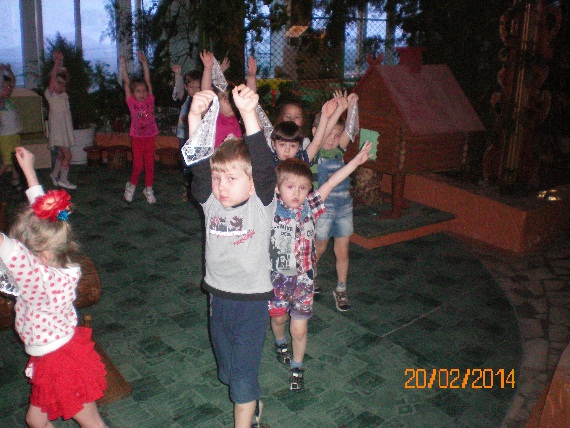 1.Формирование субъектной позиции по отношению к собственному здоровью у детей.2.Обеспечение оптимальных условий для двигательной активности детей в соответствии с требованиямиСанПин.Непосредственно образовательная деятельность по развитию звуковой культуры речи и речевых навыков в целом Пальчиковая гимнастика в соответствии с лексической темой.Игры со звучащими предметами, шумелками, с музыкальными инструментами.Артикуляционные гимнастики.Физкультминутки.Двигательные разминки.Оздоровительные минутки.Музыкальное сопровождение в процессе двигательной и игровой деятельности (логоритмика).Игровая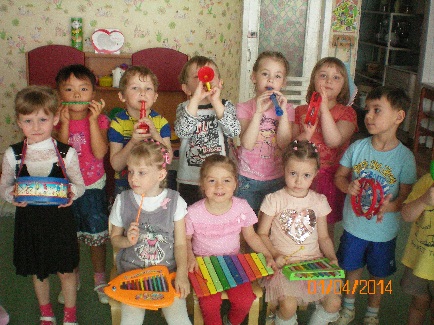 Освоение новых знаний на основе применений знаний, умений и навыков на практике в сотрудничестве.1.Артикуляционные и пальчиковый игротренинги:- пальчиковые игры со стихами и скороговорками;- конструирование с помощью пальцев- пальчиковая гимнастика;- театр теней- пальчиковый театр и т. д.2. Игры с мелким материалом:- с пуговицами и бусинами, косточками и семенами;- с мозаикой и конструктором;- с прищепками и крышками;- с верёвочками и нитками;- с поролоном;- с кубиками.3.Графомоторные навыки:- рисование по трафарету;- рисование по фигурным          линейкам;- пальчиковые игры на бумаге (рисование пальчиками, косточками, камешками, ракушками, пуговицами, веревочками, зубной щеткой).4.Дидактические игры:«Поймай звук»,«Пройди по дорожке», «Чей домик?»,«Звуковой кубик» и т.д.Обучение в сотрудничестве (подгрупповая и групповая работа)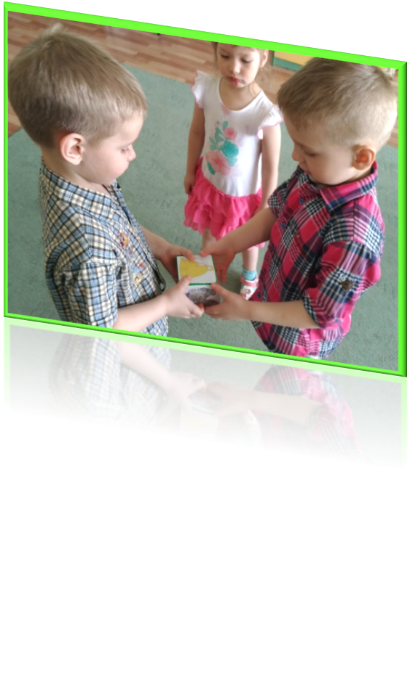 1.Развитие способностей к управлению поведением и умения работать парами, в подгруппе, группе.2.Воспитывать умения действовать в группе, считаться с интересами и мнениями других детей.3. Справедливо и доброжелательно решать спорные вопросы, уметь договариваться.1.Работа в паре.2. Деление на подгруппы3.Объединение детей вгруппы.Информационно – коммуникативная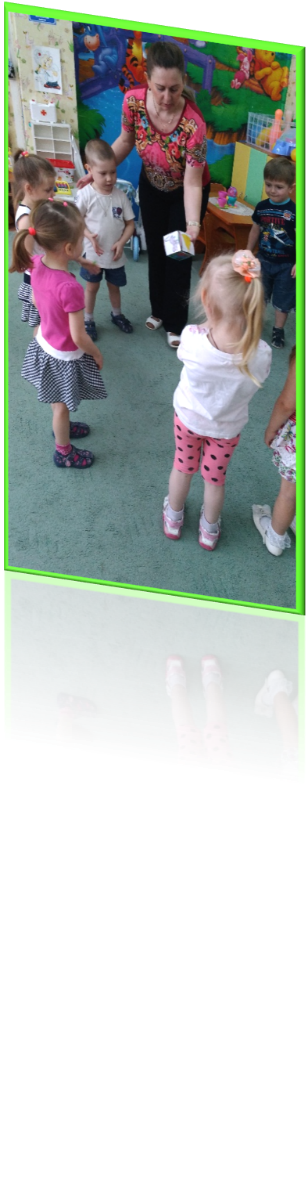 1.Знакомство детей с информационным пространством.2.Повышение эффективности и привлекательности образовательного процесса. 3.Стимулирование познавательной активности детей.4.Повышение интереса к изучаемому учебному материалу. Подбор информационного, познавательно и наглядного материала (Интернет)Оформление документации.Оформление консультаций для родителей в информационном уголке.Создание демонстрационных презентаций, буклетов, бюллетеней. Игры по лексическим темам в программе Power Point.Мультмедийные презентации: «Звучащий мир вокруг тебя»Анимационный видеоролик «Превращение звуков».Видеофильмы: «Умные пальчики», - «Театр теней» и.т.д.СЕНТЯБРЬ 2018-2019 учебный годСЕНТЯБРЬ 2018-2019 учебный годСЕНТЯБРЬ 2018-2019 учебный годСЕНТЯБРЬ 2018-2019 учебный годДатаТемаНаименование образовательных областейЗадачи3.09 –  9.09«Здравствуй, детский сад!»Социально – коммуникативное развитиеРазвивать у детей познавательную мотивацию, продолжать знакомить с детским садом как ближайшим социальным окружением; формировать представление о сотрудниках детского сада и трудовых процессах выполняемых каждым из них; воспитывать уважение к труду взрослых; закреплять умение ориентироваться на участке детского сада и в группе. Продолжать формировать элементарные представления о том, что хорошо и что плохо. 3.09 –  9.09«Здравствуй, детский сад!»Познавательное развитиеРазвивать у детей познавательную мотивацию, продолжать знакомить с детским садом как ближайшим соц. окружением; формировать представление о сотрудниках детского сада и трудовых процессах выполняемых каждым из них. 3.09 –  9.09«Здравствуй, детский сад!»Речевое развитиеАктивизировать употребление в речи названий предметов. Обсуждать с детьми информацию о предметах.3.09 –  9.09«Здравствуй, детский сад!»Художественно – эстетическое развитиеОбращать внимание детей на красоту окружающих предметов (игрушки). Учить в рисовании, лепке, аппликации изображать простые предметы.3.09 –  9.09«Здравствуй, детский сад!»Физическое развитиеПродолжать развивать разнообразные виды движений. Учить детей ходить и бегать свободно, не шаркая ногами, не опуская головы, сохраняя перекрестную координацию движений рук и ног.10.09 – 14.09«Мои любимые игрушки»Социально – коммуникативное развитиеФормировать доброжелательное отношение друг к другу, умение делиться игрушками. Закреплять у детей знания об игрушках: их значение, правила пользования. Воспитывать бережное отношение к игрушкам, взаимопомощь, желание трудиться.10.09 – 14.09«Мои любимые игрушки»Познавательное развитиеРазвивать умение видеть общий признак предметов группы (все мячи – круглые, эти – все красные, эти – все большие и т.д.) Побуждать проводить элементарную классификацию по назначению, форме, цвету.10.09 – 14.09«Мои любимые игрушки»Речевое развитиеРазвитие инициативной речи, обогащение и уточнение представлений о предметах ближайшего окружения.10.09 – 14.09«Мои любимые игрушки»Художественно – эстетическое развитиеФормировать интерес к занятиям изобразительной деятельностью. Учить в рисовании, лепке, аппликации изображать простые предметы, передавая их образную выразительность.10.09 – 14.09«Мои любимые игрушки»Физическое развитиеПродолжать развивать разнообразные виды движений. Учить детей ходить и бегать свободно, не шаркая ногами, не опуская головы, сохраняя перекрестную координацию движений рук и ног.17.09 – 21.09«Мы – пешеходы! Безопасная дорога. ПДД»Социально – коммуникативное развитиеСпособствовать формированию личностного отношения ребёнка к соблюдению ПДД. Рассказывать детям о профессии постового полицейского. Расширять ориентировку в окружающем пространстве. Знакомить детей с правилами дорожного движения. Продолжать знакомство с понятиями «Улица», «Перекрёсток». Учить различать проезжую часть дороги, тротуар, понимать значение сигналов светофора. Знакомство со знаком дорожного движения «Пешеходный переход».17.09 – 21.09«Мы – пешеходы! Безопасная дорога. ПДД»Познавательное развитиеДать элементарные представления о дорожном движении, сигналах светофора. Упражнять в движении в соответствии с сигналами светофора. Продолжать учить сравнивать две равные группы предметов способом приложения, обозначать результаты сравнения словами по много, поровну.  Совершенствовать умение различат и называть знакомые геометрические фигуры (круг, квадрат, треугольник). Упражнять в определении пространственных направлений и обозначать их словами вверху – внизу, слева – справа.17.09 – 21.09«Мы – пешеходы! Безопасная дорога. ПДД»Речевое развитиеНа примере литературных произведений показать детям необходимость соблюдении ПДД, побуждать переносить содержание произведения в игру. Упражнять детей в правильном произношении гласных звуков в звукосочетаниях, словах, фразах. Активизировать использование в речи глаголов. Закрепить образование единственного и множественного числа существительных.17.09 – 21.09«Мы – пешеходы! Безопасная дорога. ПДД»Художественно – эстетическое развитиеРасширять представления детей о ПДД.  Побуждать отображать свои впечатления в рисунке. Подводить детей к изображению предметов разной формы (круг, квадрат). Учить правильно располагать изображения на листе бумаги.17.09 – 21.09«Мы – пешеходы! Безопасная дорога. ПДД»Физическое развитиеУчить коллективным играм, правилам добрых взаимоотношений.Воспитывать скромность, отзывчивость, желание быть сильным и смелым. Упражнять в ходьбе и беге врассыпную, учить перешагивать через шнуры и невысокие кубы. Упражнять в прыжках из обруча в обруч. Тренировать в прокатывании мяча друг другу.24.09 – 28.09«У медведя во бору грибы, ягоды беру» (Ягоды и грибы)Социально – коммуникативное развитиеФормировать представления детей о ягодных культурах и грибах. Закрепить знания о том, что ягоды растут на кустах, а грибы под деревьями. Продолжать воспитывать благодарные чувства к природе. Знакомить с правилами поведения в природе: на участке, в парке, в лесу: не рвать без надобности ягоды и грибы, не пробовать их на вкус.24.09 – 28.09«У медведя во бору грибы, ягоды беру» (Ягоды и грибы)Познавательное развитиеЗнакомить детей с геометрическими фигурами. Учить различать и называть круг и квадрат; классифицировать предметы по признаку формы; создавать образы на основе характерных признаков. Учить детей различать по внешнему виду (вкусу) и называть ягоды (грибы).24.09 – 28.09«У медведя во бору грибы, ягоды беру» (Ягоды и грибы)Речевое развитиеУчить детей рассматривать картину, отвечать на вопросы воспитателя, слушать его пояснения.  Упражнять диалог, употреблять существительные, обозначающие название ягод и грибов. Продолжать учить регулярно рассматривать сюжетные картины, иллюстрации. Воспитывать благодарные чувства к природе. Учить координировать речь с движением.  Способствовать формированию интереса к книгам. Предоставлять детям возможность повторять выразительные отрывки из прочитанного произведения поэзии или прозы.24.09 – 28.09«У медведя во бору грибы, ягоды беру» (Ягоды и грибы)Художественно – эстетическое развитиеУчить слушать музыкальные произведения до конца, понимать характер музыки. Формировать умение создавать несложные сюжетные композиции. Продолжать учить правильно держать карандаш и кисть.24.09 – 28.09«У медведя во бору грибы, ягоды беру» (Ягоды и грибы)Физическое развитиеЗнакомить детей с элементами игры, правилами, учить выполнять функции игроков. Учить строиться в колонну по одному, круг, шеренгу, находить своё место при построениях.ОКТЯБРЬ 2018-2019 учебный годОКТЯБРЬ 2018-2019 учебный годОКТЯБРЬ 2018-2019 учебный годОКТЯБРЬ 2018-2019 учебный год1.10 – 5.10«Осень, осень к нам пришла!» «Фруктовые фантазии» (Фрукты)Социально – коммуникативное развитиеОбогатить и совершенствовать представления детей о фруктах (название, место произрастания). Продолжать развивать у детей любознательность, трудолюбие.1.10 – 5.10«Осень, осень к нам пришла!» «Фруктовые фантазии» (Фрукты)Познавательное развитиеУчить называть и отличать по внешнему виду фрукты.  Учить замечать изменения в природе. Расширять представления о том, что осенью собирают урожай фруктов. Учить различать по внешнему виду, форме, вкусу наиболее распространенные фрукты, и называть их.1.10 – 5.10«Осень, осень к нам пришла!» «Фруктовые фантазии» (Фрукты)Речевое развитиеУчить понимать обобщающее слово фрукты. Развивать слуховое восприятие, речевой слух и речевое дыхание. Учить отчётливо произносить слова и фразы, говорить спокойным голосом.1.10 – 5.10«Осень, осень к нам пришла!» «Фруктовые фантазии» (Фрукты)Художественно – эстетическое развитиеРазвивать эстетическое восприятие, обращать внимание детей на красоту окружающих предметов. Формировать интерес к лепке, учить раскатывать комочки. Предлагать объединять вылепленные фигурки в коллективную композицию (Яблоки лежат на тарелке).1.10 – 5.10«Осень, осень к нам пришла!» «Фруктовые фантазии» (Фрукты)Физическое развитиеДать представление о ценности здоровья, формировать желание вести здоровый образ жизни. Развивать активность и творчество детей в процессе двигательной деятельности.8.10 – 12.10«Осень, осень к нам пришла! Собирай скорей, урожай овощей!» (Овощи)Социально – коммуникативное развитиеФормировать представления детей об овощных культурах. Закрепить знания о месте их произрастания – огороде. Продолжать воспитывать благодарные чувства к природе и людям, которые, благодаря своему труду получают урожаи. Знакомить с правилами поведения в природе.8.10 – 12.10«Осень, осень к нам пришла! Собирай скорей, урожай овощей!» (Овощи)Познавательное развитиеЗнакомить детей с геометрическими фигурами. Включать детей в совместные с взрослыми практические познавательные действия.Закрепить и систематизировать знания детей об овощных культурах. Закрепить знания о месте их произрастания – огороде. 8.10 – 12.10«Осень, осень к нам пришла! Собирай скорей, урожай овощей!» (Овощи)Речевое развитиеПродолжать воспитывать благодарные чувства к природе и людям, которые, благодаря своему труду получают урожаи. Способствовать формированию интереса к книгам. Регулярно рассматривать с детьми иллюстрации. Предоставлять детям возможность повторять выразительные отрывки из прочитанного произведения поэзии или прозы.8.10 – 12.10«Осень, осень к нам пришла! Собирай скорей, урожай овощей!» (Овощи)Художественно – эстетическое развитиеУчить слушать музыкальные произведения до конца, понимать характер музыки. Формировать умение создавать несложные сюжетные композиции. Продолжать учить правильно держать карандаш и кисть.8.10 – 12.10«Осень, осень к нам пришла! Собирай скорей, урожай овощей!» (Овощи)Физическое развитиеУчить строиться в колонну по одному, круг, шеренгу, находить своё место при построениях. Развивать умение сохранять правильную осанку в положениях сидя, стоя, в движении, при выполнении упражнений в равновесии. Закреплять умение реагировать на сигналы «беги», «лови», «стой».15. 10 – 19.10.«Осень, осень к нам пришла!» Уж небо осенью дышало…» (Листопад у деревьев и кустарников)Социально – коммуникативное развитиеРасширять представления детей об осени. Развивать умение устанавливать простейшие связи между явлениями живой и неживой природы (похолодало – опадают листья, исчезли насекомые и т.д.).15. 10 – 19.10.«Осень, осень к нам пришла!» Уж небо осенью дышало…» (Листопад у деревьев и кустарников)Познавательное развитиеРазвивать умение вести сезонные наблюдения. Формировать элементарные экологические представления. Воспитывать бережное отношение к природе.15. 10 – 19.10.«Осень, осень к нам пришла!» Уж небо осенью дышало…» (Листопад у деревьев и кустарников)Речевое развитиеВовлекать детей в разговор во время рассматривания картин и пейзажей. Развивать моторику Рече двигательного аппарата. На основе обогащения представлений о природном окружении расширять и активизировать словарь по теме.15. 10 – 19.10.«Осень, осень к нам пришла!» Уж небо осенью дышало…» (Листопад у деревьев и кустарников)Художественно – эстетическое развитиеОбращать внимание детей на красоту объектов природы, вызывать чувство радости. Учить в рисовании, лепке, аппликации изображать простые явления природы, передавая их образную выразительность.15. 10 – 19.10.«Осень, осень к нам пришла!» Уж небо осенью дышало…» (Листопад у деревьев и кустарников)Физическое развитиеУчить сохранять правильную осанку в положениях сидя, стоя, в движении, при выполнении упражнений в равновесии. Учить реагировать на сигналы «беги», «стой».22.10– 26.10«У меня живёт щенок» (Домашние животные и питомцы)Социально – коммуникативное развитиеПродолжить знакомить детей с домашними животными и их детёнышами. Знакомить с правилами поведения в природе (не трогать животных руками)22.10– 26.10«У меня живёт щенок» (Домашние животные и питомцы)Познавательное развитиеРасширять представления о животных. Продолжать знакомить с особенностями поведения домашних животных и их детёнышей.  Различать понятия «много», «один», «ни одного». Находить один и несколько предметов в окружающей обстановке. В совместных дидактических играх учить детей выполнять простые инструкции и правила.22.10– 26.10«У меня живёт щенок» (Домашние животные и питомцы)Речевое развитиеРазвивать умение различать домашних животных по внешнему виду. Учить говорить о них. Помогать детям, употреблять в речи существительные в форме единственного и множественного числа, обозначающие животных и их детёнышей.22.10– 26.10«У меня живёт щенок» (Домашние животные и питомцы)Художественно – эстетическое развитиеГотовить детей к посещению кукольных спектаклей. Учить изображать простые предметы круглой формы. Развивать умение лепить несложные предметы. Закреплять знание формы предметов и их цвета.22.10– 26.10«У меня живёт щенок» (Домашние животные и питомцы)Физическое развитиеРазвивать навыки лазанья, ползанья по гимнастической скамейке, ловкость, выразительность и красоту движений. Учить реагировать на сигналы «беги», «стой», выполнять правила в подвижных играх.29.10 – 2.11.«Петушок – красавец во дворике поёт» (Домашние птицы)Социально – коммуникативное развитиеПродолжить знакомить детей с домашними птицами и их детёнышами нашего края. Способствовать усвоению норм и ценностей, принятых в обществе, а также развитию эмоциональной отзывчивости, сопереживания. Формировать готовность к совместной деятельности со сверстниками, саморегуляции собственных действий. 29.10 – 2.11.«Петушок – красавец во дворике поёт» (Домашние птицы)Познавательное развитиеРасширять представления о домашних птицах.  Продолжать знакомить с особенностями их поведения. Различать понятия «много», «один», «ни одного». Находить один и несколько предметов в окружающей обстановке. В совместных дидактических играх учить детей выполнять правила. Способствовать развитию интересов детей, любознательности и познавательной мотивации; формировать познавательные действия, первичные представления об объектах окружающего мира (цвете, размере, количестве). 29.10 – 2.11.«Петушок – красавец во дворике поёт» (Домашние птицы)Речевое развитиеПродолжать учить детей общаться со знакомыми взрослыми и сверстниками посредством обращения к ним. Развивать умение различать домашних птиц по внешнему виду. Внимательно слушать сказки и рассказы о птицах. Учить рассказывать о них. Способствовать овладению речи, как средством общения и культуры. Обогащать словарь. Развивать звуковую и интонационную культуру речи. 29.10 – 2.11.«Петушок – красавец во дворике поёт» (Домашние птицы)Художественно – эстетическое развитиеРазвивать умение лепить несложные предметы. Закреплять знание формы предметов и их цвета. Развивать эстетические чувства, художественное восприятие, содействовать возникновению положительного эмоционального отклика на литературные и музыкальные произведения. Стимулировать умение сопереживать персонажам художественных произведений; реализовывать творческую деятельность детей.29.10 – 2.11.«Петушок – красавец во дворике поёт» (Домашние птицы)Физическое развитиеВоспитывать потребность в соблюдении режима дня. Формировать представление о ценности здоровья, желание вести здоровый образ жизни. Развивать ловкость, уверенность в своих силах.  Способствовать желанию овладевать правилами подвижных игр, становлению целенаправленности и саморегуляции в двигательной сфере. НОЯБРЬ 2018-2019 учебный годНОЯБРЬ 2018-2019 учебный годНОЯБРЬ 2018-2019 учебный годНОЯБРЬ 2018-2019 учебный год5.11. – 9.11.Мониторинг.«Мы живём в родном краю!» (Город, край)Социально – коммуникативное развитиеВоспитывать у детей нравственно – патриотические чувства и любовь к своему родному городу и краю. Расширять кругозор.  Формировать начальные представления о родном крае, его истории и культуре.5.11. – 9.11.Мониторинг.«Мы живём в родном краю!» (Город, край)Познавательное развитиеУточнить и обогатить знания детей по теме, полученные в ходе прогулок и рассказов взрослых. Знакомить детей с родным городом. Учить узнавать на фотографиях знакомые сооружения. Учить строить одно и двухэтажные дома, укрепляя основание постройки дополнительными деталями. Продолжать знакомить с треугольником, сравнивать его с квадратом.5.11. – 9.11.Мониторинг.«Мы живём в родном краю!» (Город, край)Речевое развитиеПобуждать рассказывать об экскурсиях по городу с родителями. Продолжать учить составлять рассказ по картине вместе со взрослым. Закрепить произношение изученных гласных звуков в звукосочетаниях, словах, фразах. Знакомить детей со сказками, способствовать пониманию смысла произведения.5.11. – 9.11.Мониторинг.«Мы живём в родном краю!» (Город, край)Художественно – эстетическое развитиеУчить составлять изображение из нескольких частей, соблюдая определённую последовательность, правильно располагая его на листе бумаги. Развивать эстетическое восприятие, обращать внимание детей на красоту окружающих объектов. Упражнять в раскатывании пластилина круговыми движениями и сплющивании его между ладонями.5.11. – 9.11.Мониторинг.«Мы живём в родном краю!» (Город, край)Физическое развитиеУпражнять в ходьбе и беге с остановкой на сигнал воспитателя, подлезать под шнур, не касаясь руками пола. Формировать осанку при ходьбе по гимнастической скамейке (доске). Формировать представление о том, что физические упражнения и подвижные игры вызывают хорошее настроение, а с помощью сна восстанавливаются силы.12.11. – 16.11.Мониторинг. «Много мебели в квартире» (Мебель)Социально – коммуникативное развитиеЗнакомить детей с предметами мебели в окружающей обстановке, её деталями, материалом, из которого она сделана. Рассказывать детям о ситуациях, опасных для здоровья дома, в других помещениях. Знакомить с правилами поведения за столом, на стуле, на диване, в игровой комнате. Обращать внимание детей на красоту и удобство мебели, на порядок в окружающей обстановке в детском саду. Прививать элементарные трудовые навыки.12.11. – 16.11.Мониторинг. «Много мебели в квартире» (Мебель)Познавательное развитиеУчить классифицировать предметы мебели по форме, цвету, размеру. Расширять и конкретизировать у детей представления о предметах мебели, её назначении, составных частях (ножка, дверка, спинка и т.д.). Учить сравнивать отдельные предметы мебели и её составные части. Учить строить мебель, закреплять знание названий деталей.12.11. – 16.11.Мониторинг. «Много мебели в квартире» (Мебель)Речевое развитиеПознакомить с обобщающим понятием «мебель», уметь называть предметы мебели.  Упражнять в употреблении предлогов: в, на, за, около. Упражнять в правильном употреблении родительного падежа имён существительных. Закреплять правильное произношение гласных звуков. 12.11. – 16.11.Мониторинг. «Много мебели в квартире» (Мебель)Художественно – эстетическое развитиеПриобщение детей к восприятию искусства, развитие интереса к нему. Закрепление умения различать жанры и виды искусства (стихи, проза, загадка, песни, танцы, музыка, картина). Знакомство детей с профессиями артиста, художника, композитора.12.11. – 16.11.Мониторинг. «Много мебели в квартире» (Мебель)Физическое развитиеУпражнять в ходьбе парами и бегу врассыпную, в умении прокатывать мяч друг другу, подлезать под дугу, не касаясь руками пола. Формировать представления о здоровом образе жизни. Продолжать знакомить детей с разными видами спорта.19.11 – 23.11.«Кто зимой в лесу не спит? Кто как к зиме готовится?» (Дикие животные).Социально – коммуникативное развитиеЗакрепить знания детей о жизни диких животных в зимних условиях. Развивать общение и взаимодействие ребёнка со взрослыми и сверстниками. Создать условия, способствующие эмоциональному сближению детей. Закреплять знания детей о правилах поведения в лесу.19.11 – 23.11.«Кто зимой в лесу не спит? Кто как к зиме готовится?» (Дикие животные).Познавательное развитиеРасширять представление детей о многообразии природных явлений. Помогать устанавливать простейшие связи между ними. Закреплять знания о диких животных: чем питаются, как приспосабливаются к жизни в зимних условиях. Воспитывать любознательность, любовь к природе и диким животным.19.11 – 23.11.«Кто зимой в лесу не спит? Кто как к зиме готовится?» (Дикие животные).Речевое развитиеОбогащать словарь детей по теме. Закреплять умение использовать в речи простые и сложные предложения.19.11 – 23.11.«Кто зимой в лесу не спит? Кто как к зиме готовится?» (Дикие животные).Художественно – эстетическое развитиеСовершенствовать навыки лепки, развивать мелкую моторику. Побуждать к творчеству и самостоятельности.19.11 – 23.11.«Кто зимой в лесу не спит? Кто как к зиме готовится?» (Дикие животные).Физическое развитиеИспользовать двигательную активность для повышения умственной работоспособности детей. Развивать внимание, память, мышление, тренировать носовое дыхание, координацию движений. Знакомство с зимними видами спорта. Формирование представлений о значении физических упражнений для организма человека. Вызывать желание детей, участвовать в зимних играх и забавах. 26.11. – 30.11. «О чём поют воробушки?» (Дикие, зимующие птицы)Социально – коммуникативное развитиеОбогащать и систематизировать представления детей о диких птицах Камчатки и средней полосы России. Продолжить знакомить детей с их детёнышами. Знакомить с правилами поведения в природе (не шуметь, не уничтожать птиц).26.11. – 30.11. «О чём поют воробушки?» (Дикие, зимующие птицы)Познавательное развитиеФормировать представления о внешнем виде, образе жизни и повадках диких птиц, закреплять в речи детей обобщающее понятие «дикие птицы». Называть и узнавать их детёнышей. Воспитывать любовь и бережное отношение к дикой природе. Формировать понятие «зимующие птицы», «перелётные птицы». Познакомить с зимующими птицами: снегирь, синица. 26.11. – 30.11. «О чём поют воробушки?» (Дикие, зимующие птицы)Речевое развитиеПомогать детям, употреблять в речи существительные в форме единственного и множественного числа, обозначающие диких, птиц и их детёнышей.26.11. – 30.11. «О чём поют воробушки?» (Дикие, зимующие птицы)Художественно – эстетическое развитиеВыделять части тела птиц, окрас перьев, их повадки. Формировать бережное и заботливое отношение к окружающей природе. Вызывать желание изображать объекты природы, используя допустимые художественные средства.26.11. – 30.11. «О чём поют воробушки?» (Дикие, зимующие птицы)Физическое развитиеПродолжать знакомить с физическими упражнениями на укрепление различных органов и систем организма. Учить строиться в колонну по одному, круг, шеренгу, находить своё место при построениях.ДЕКАБРЬ 2018-2019 учебный годДЕКАБРЬ 2018-2019 учебный годДЕКАБРЬ 2018-2019 учебный годДЕКАБРЬ 2018-2019 учебный год3.12. – 7.12.«Зимушка приехала с сундуком чудес!»(Сезонные изменения в природе)Социально – коммуникативное развитиеРасширять представления детей о зиме. Формировать представления о безопасном повелении людей зимой. Воспитывать бережное отношение к природе.3.12. – 7.12.«Зимушка приехала с сундуком чудес!»(Сезонные изменения в природе)Познавательное развитиеРазвивать умение устанавливать простейшие связи между явлениями живой и неживой природы. Развивать умение вести сезонные наблюдения, замечать красоту зимней природы. Закреплять знания о свойствах снега и льда. Развивать умение вести сезонные наблюдения. Формировать элементарные экологические представления. 3.12. – 7.12.«Зимушка приехала с сундуком чудес!»(Сезонные изменения в природе)Речевое развитиеВовлекать детей в разговор во время рассматривания картин и пейзажей. Развивать моторику речедвигательного аппарата. На основе обогащения представлений о природном окружении расширять и активизировать словарь по теме.3.12. – 7.12.«Зимушка приехала с сундуком чудес!»(Сезонные изменения в природе)Художественно – эстетическое развитиеОбращать внимание детей на красоту объектов природы, вызывать чувство радости. Учить в рисовании, лепке, аппликации изображать простые явления природы, передавая их образную выразительность.3.12. – 7.12.«Зимушка приехала с сундуком чудес!»(Сезонные изменения в природе)Физическое развитиеУчить сохранять правильную осанку в положениях сидя, стоя, в движении, при выполнении упражнений в равновесии. Учить реагировать на сигналы «беги», «лови», «стой». Учить кататься на санках. Учить детей надевать и снимать лыжи, ходить на них, ставить лыжи на место.10.12. – 14.12. «Ну, теперь наденем шапку! Спрячем в неё ушки» (Головные уборы, обувь)Социально – коммуникативное развитиеПриучать детей следить за своим внешним видом. Умение замечать непорядок в одежде и устранять его при небольшой помощи взрослых.10.12. – 14.12. «Ну, теперь наденем шапку! Спрячем в неё ушки» (Головные уборы, обувь)Познавательное развитиеСистематизировать и закреплять знания детей об обуви, головных уборах. Учить дифференцировать виды головных уборов и обуви по временам года. Развивать навыки выделять и называть составные части (Подошва, каблук и т.д.). Сравнивать предметы, пользуясь приёмами наложения и приложения; обозначать результат сравнения словами: длинный – короткий, широкий – узкий, одинаковые по длине, одинаковые по ширине.10.12. – 14.12. «Ну, теперь наденем шапку! Спрячем в неё ушки» (Головные уборы, обувь)Речевое развитиеЧитать знакомые, любимые детьми художественные произведения, рекомендованные программой. Развивать умение договаривать слова и несложные для воспроизведения фразы, отчётливо их произнося. Учить читать наизусть потешки и небольшие стихотворения.10.12. – 14.12. «Ну, теперь наденем шапку! Спрячем в неё ушки» (Головные уборы, обувь)Художественно – эстетическое развитиеГотовить детей к посещению кукольного театра, знакомить с элементарными средствами выразительности в разных видах искусства (цвет, звук, форма, движение, жесты). Учить украшать геометрическими и декоративными узорами силуэты одежды.10.12. – 14.12. «Ну, теперь наденем шапку! Спрячем в неё ушки» (Головные уборы, обувь)Физическое развитиеУчить сохранять правильную осанку в положениях при выполнении упражнений на равновесие (ходим по мостику, перешагиваем через «пенёчки» и т.д.). Учить реагировать на сигналы «беги», «лови», «стой». Учить кататься на санках. Учить детей надевать и снимать лыжи, ходить на них, ставить лыжи на место.17.12. – 21.12.«Мы мороза не боимся, мы оденемся теплей!» (Одежда)Социально – коммуникативное развитиеПриучать детей следить за своим внешним видом. Закрепить навык одеваться в определённой последовательности. Умение замечать непорядок в одежде и устранять его при небольшой помощи взрослых.17.12. – 21.12.«Мы мороза не боимся, мы оденемся теплей!» (Одежда)Познавательное развитиеСистематизировать и закреплять знания детей об одежде.  Учить дифференцировать виды одежды по временам года. Развивать навыки выделять и называть составные части одежды (Рукав, воротник и т.д.) Сравнивать предметы контрастных и одинаковых размеров, соизмеряя один предмет с другим по заданному признаку величины.17.12. – 21.12.«Мы мороза не боимся, мы оденемся теплей!» (Одежда)Речевое развитиеУточнять названия и назначение предметов одежды. Развивать диалоговую форму речи. Учить детей различать и называть существенные детали и части предметов (у платья – рукава, воротник, карманы, пуговицы). Качества: цвет, оттенки, размер, особенности поверхности (гладкая, пушистая, шероховатая). Обращать внимание на некоторые сходные по назначению предметы (шуба – пальто – дублёнка). Учить понимать обобщающее слово – одежда.17.12. – 21.12.«Мы мороза не боимся, мы оденемся теплей!» (Одежда)Художественно – эстетическое развитиеПриобщать к декоративной деятельности: учить украшать дымковскими узорами силуэты одежды. Приобщать детей к искусству аппликации, учить, аккуратно пользоваться клеем: намазывать его кисточкой на обратную сторону наклеиваемой фигуры (на специально приготовленной клеёнке). Способствовать развитию музыкальной памяти. Формировать умение узнавать знакомые песни.17.12. – 21.12.«Мы мороза не боимся, мы оденемся теплей!» (Одежда)Физическое развитиеФормировать потребность в соблюдении навыков опрятности в повседневной жизни. Учить сохранять правильную осанку в положениях сидя, стоя, в движении, при выполнении упражнений в равновесии.24.12. – 31.12. «Скоро, скоро Новый год! Дедушка Мороз придёт, нам подарки принесёт!» Социально – коммуникативное развитиеЗнакомить с традициями детского сада. Закреплять представления ребёнка о Новогоднем празднике. Воспитывать стремление принимать участие в утренниках.24.12. – 31.12. «Скоро, скоро Новый год! Дедушка Мороз придёт, нам подарки принесёт!» Познавательное развитие Учить сравнивать две группы предметов приёмом наложения. Закрепить знание понятий «Один – много», «больше – меньше». Учить сравнивать предметы по ширине, выражать результаты сравнения словами: широкий - узкий, шире – уже.Расширять представления детей о свойствах (прочность, твёрдость) снега. Способствовать овладению способами обследования предметов, включая простейшие опыты.24.12. – 31.12. «Скоро, скоро Новый год! Дедушка Мороз придёт, нам подарки принесёт!» Речевое развитиеПобуждать делиться впечатлениями о подготовке к празднику в детском саду и дома. Учить отвечать на вопросы по содержанию. Активизировать использование слов с противоположным значением. Помочь запомнить стихотворения к празднику.24.12. – 31.12. «Скоро, скоро Новый год! Дедушка Мороз придёт, нам подарки принесёт!» Художественно – эстетическое развитиеПобуждать эмоционально откликаться на музыкальное произведение. Организация всех видов детской деятельности (игровой, продуктивной, музыкально – художественной, чтения) вокруг темы Нового года и новогоднего праздника. Продолжать учить рисовать предметы округлой формы, правильно держать кисть, пользоваться гуашью. Закреплять приёмы наклеивания.24.12. – 31.12. «Скоро, скоро Новый год! Дедушка Мороз придёт, нам подарки принесёт!» Физическое развитиеУчить, ходить на носках, с высоким подниманием колена, в колонне по одному, по прямой, по кругу. Выполнять прыжки на двух ногах на месте, циклических движений под музыку. Формировать представление о том, что утренняя зарядка полезна для здоровья.ЯНВАРЬ 2018-2019 учебный годЯНВАРЬ 2018-2019 учебный годЯНВАРЬ 2018-2019 учебный годЯНВАРЬ 2018-2019 учебный год9.01. – 11.01.«Приготовила зима игры, кисти, краски всем сама» (Зимние забавы в период новогодних каникул)Социально – коммуникативное развитиеПродолжать формировать интерес к праздничным традициям. Вызывать желание делиться впечатлениями от увиденного. Закреплять представления ребёнка о семейных праздниках, о Новогоднем празднике.  Приучать детей общаться спокойно, без крика, формировать опыт правильной оценки хороших и плохих поступков.9.01. – 11.01.«Приготовила зима игры, кисти, краски всем сама» (Зимние забавы в период новогодних каникул)Познавательное развитиеВключать детей в совместные с взрослыми практические познавательные действия экспериментального характера (свойства снега, воды). Учить сравнивать два предмета, контрастных по ширине, используя приёмы наложения и приложения. Обозначать результаты словами широкий – узкий, шире – уже. Продолжать учить сравнивать две равные группы предметов, обозначать результаты сравнения словами: много, поровну, столько – сколько.9.01. – 11.01.«Приготовила зима игры, кисти, краски всем сама» (Зимние забавы в период новогодних каникул)Речевое развитиеПродолжать объяснять детям, как много интересного можно узнать, если внимательно рассматривать рисунки в книгах. Учить детей рассматривать сюжетную картину, отвечать на вопросы воспитателя, делать простейшие выводы, высказывать предположения. Знакомить детей с русскими народными сказками. Упражнять детей в чётком и правильном произношении звуков (м, мь) в словах и фразовой речи.9.01. – 11.01.«Приготовила зима игры, кисти, краски всем сама» (Зимние забавы в период новогодних каникул)Художественно – эстетическое развитиеУчить ритмичному нанесению линий, штрихов, пятен, мазков «снег, снег кружится, белая вся улица». Закреплять умение лепить предметы округлой формы, используя знакомые приёмы. Побуждать эмоционально откликаться на музыкальное произведение, красоту окружающего мира. Подводить детей к восприятию произведений искусств.9.01. – 11.01.«Приготовила зима игры, кисти, краски всем сама» (Зимние забавы в период новогодних каникул)Физическое развитиеОзнакомить детей с построением и ходьбой парами, сохраняя устойчивое равновесие при ходьбе по доске, упражнять в прыжках, продвигаясь вперёд. Расширять представления о ценности здоровья. Формировать желание вести здоровый образ жизни.14.01. – 18.01. «У меня есть семья- мама, папа, брат и я» (Семейная фотография, моя семья.)Социально – коммуникативное развитиеБеседовать с ребёнком о членах его семьи (как зовут, чем занимаются, как играют с ребёнком). Воспитывать внимательное отношение к родителям. Формировать положительную самооценку, помогать каждому ребёнку, убеждаться в том, что он хороший, что его любят. Формировать уважительное, заботливое отношение к пожилым родственникам.14.01. – 18.01. «У меня есть семья- мама, папа, брат и я» (Семейная фотография, моя семья.)Познавательное развитиеРасширять и обогащать представления детей о своей семье; формировать первоначальные представления о родственных отношениях в семье (сын, дочь, мама, папа и т.д.). Развивать представления детей о своём внешнем облике.14.01. – 18.01. «У меня есть семья- мама, папа, брат и я» (Семейная фотография, моя семья.)Речевое развитиеЗакреплять знание детьми имён своих родителей и ближайших родственников. Воспитывать эмоциональную отзывчивость на состояние близких людей.  Учить составлять предложения с однородными членами. Обогащать словарь по теме.14.01. – 18.01. «У меня есть семья- мама, папа, брат и я» (Семейная фотография, моя семья.)Художественно – эстетическое развитиеВключать в процесс обследования предмета движения обеих рук по предмету. Продолжать учить правильно держать карандаш, кисть, не напрягая мышц, не сжимая сильно пальцы. Добиваться свободного движения руки во время рисования.14.01. – 18.01. «У меня есть семья- мама, папа, брат и я» (Семейная фотография, моя семья.)Физическое развитиеУчить принимать правильное исходное положение в прыжках в длину с места. Поощрять самостоятельные игры с автомобилями, мячиками. Вводить игры со сменой видов движений.21.01. – 25.01. «Предметы – помощники» (Бытовая техника, безопасность в быту)Социально – коммуникативное развитиеБеседовать с ребёнком о многообразии бытовых предметов – помощников, учить называть предметы бытовой электротехники, знать её назначение. Развивать умение умеет слушать взрослого и выполнять его задания, отвечать, когда спрашивают. Воспитывать бережное отношение к бытовой технике, осознанное безопасное обращение с бытовыми электрическими приборами.21.01. – 25.01. «Предметы – помощники» (Бытовая техника, безопасность в быту)Познавательное развитиеПознакомить детей с предметами, облегчающими труд людей на производстве (калькулятор, робот, компьютер, станки). Расширять представление о том, что эти предметы могут повысить качество и скорость выполнения действий, могут даже сами выполнять сложные операции за человека. Расширять и обогащать представления детей о свойствах и качествах предметов; развивать интерес к поисково-познавательной деятельности; умение наблюдать, анализировать, делать выводы. Учить отгадывать загадки о бытовой технике. Приучать проявлять мыслительную активность, зрительную память, внимание, смекалку.21.01. – 25.01. «Предметы – помощники» (Бытовая техника, безопасность в быту)Речевое развитиеАктивизировать лексический запас по теме. Ввести обобщающее понятие «Бытовая техника». Развивать диалогическую речь; артикуляционную и мелкую моторику.  Продолжать учить согласовывать порядковое числительное с существительным;Формировать культуры речевого общения. Учить различать на слух звуки: п, пь, б, бь. Учить рассказывать, называть слова-действия, существительные во множественном числе. Углублять интерес к художественной литературе. 21.01. – 25.01. «Предметы – помощники» (Бытовая техника, безопасность в быту)Художественно – эстетическое развитиеУчить проявлять творческие способности в собственной изобразительной деятельности: изображать предметы, используя умение передавать их путём создания отчетливых форм, подбора цвета, аккуратного закрашивания, использования разных материалов: карандашей, гуаши, фломастеров, цветных жирных мелков. Развивать умение изображать предметы, располагая их на листе в соответствии с содержанием. В лепке создавать образы разных предметов и игрушек, объединять их в коллективную композицию; использовать все многообразие усвоенных приемов. В аппликации аккуратно наклеивать изображения предметов, состоящих из нескольких частей. 21.01. – 25.01. «Предметы – помощники» (Бытовая техника, безопасность в быту)Физическое развитиеПродолжать учить детей ходьбе и бегу между предметами, развивать устойчивое равновесие при ходьбе и беге по наклонной доске. Упражнять в прыжках с ноги на ногу, учить забрасывать мяч в кольцо. Закреплять умение прокатывать мяч ногой между предметами; развивать глазомер. Воспитывать заботливое отношение к собственному здоровью и здоровью окружающих.28.01. – 1.02.«Мы посуду моем сами» (Посуда)Социально – коммуникативное развитиеФормировать элементарные навыки поведения за столом, умение правильно пользоваться столовой и чайной ложками, вилкой, салфеткой. Знакомить детей с оборудованием столовой.28.01. – 1.02.«Мы посуду моем сами» (Посуда)Познавательное развитиеДать детям представление о посуде – название, назначение. Ввести обобщающее понятие «кухонная посуда», «чайная посуда», «столовая посуда». Формировать знания детей о составных частях посуды (дно, стенки, ручка и т.д.)28.01. – 1.02.«Мы посуду моем сами» (Посуда)Речевое развитиеВоспитывать культуру поведения за столом. Читать любимые детьми художественные произведения, рекомендованные программой. Воспитывать умение следить за развитием событий, сопереживать героям произведений. Учить детей договаривать слова и несложные для воспроизведения фразы.28.01. – 1.02.«Мы посуду моем сами» (Посуда)Художественно – эстетическое развитиеСодействовать возникновению положительного эмоционального отклика на литературные произведения. Учить располагать изображения по всему листу. Учить набирать краску на кисть, хорошо промывать её, прежде чем набрать краску другого цвета. Учить лепить несложные предметы, состоящие из нескольких частей. Украшать вылепленные предметы, используя стеки и природный материал.28.01. – 1.02.«Мы посуду моем сами» (Посуда)Физическое развитиеФормировать умение сообщать о своём самочувствии взрослым. Осознавать необходимость лечения. Упражнять в ходьбе с изменением направления движения, в ползании в прямом направлении, прыжках между предметами.  Развивать ловкость и глазомер при метании мешочков. Продолжать учить ловить мяч двумя руками одновременно.ФЕВРАЛЬ 2018 - 2019 учебный годФЕВРАЛЬ 2018 - 2019 учебный годФЕВРАЛЬ 2018 - 2019 учебный годФЕВРАЛЬ 2018 - 2019 учебный год4.02. – 8.02.«Ехали медведи на велосипеде…» (Наземный транспорт)Социально – коммуникативное развитиеСпособствовать формированию личностного отношения ребёнка к соблюдению ПДД. Рассказывать детям о профессии постового полицейского. Расширять ориентировку в окружающем пространстве. Знакомить детей с правилами дорожного движения. Продолжать знакомство с понятиями «Улица», «Перекрёсток». Учить различать проезжую часть дороги, тротуар, понимать значение сигналов светофора. Расширять знание детей об общественном транспорте. Знакомить с различными видами городского транспорта, со знаком дорожного движения «Пешеходный переход».4.02. – 8.02.«Ехали медведи на велосипеде…» (Наземный транспорт)Познавательное развитиеДать элементарные представления о дорожном движении, о сигналах светофора. Упражнять в движении в соответствии с сигналами светофора. Продолжать учить сравнивать две равные группы предметов способом приложения, обозначать результаты сравнения словами по много, поровну, столько – сколько. Совершенствовать умение различать и называть знакомые геометрические фигуры (круг, квадрат, треугольник). Упражнять в определении пространственных направлений и обозначать их словами вверху – внизу, слева – справа.4.02. – 8.02.«Ехали медведи на велосипеде…» (Наземный транспорт)Речевое развитиеНа примере литературных произведений показать детям необходимость соблюдении ПДД, побуждать переносить содержание произведения в игру. Упражнять детей в правильном произношении звуков (б, бь, п, пь) в звукосочетаниях, словах, фразах. Активизировать использование в речи прилагательных. Закрепить образование единственного и множественного числа существительных.4.02. – 8.02.«Ехали медведи на велосипеде…» (Наземный транспорт)Художественно – эстетическое развитиеРасширять представления детей о видах транспорта и его назначении. Побуждать отображать свои впечатления в рисунке. Подводить детей к изображению предметов разной формы (тележка, лопатка для расчистки дорожки). Учить располагать изображения по всему листу.4.02. – 8.02.«Ехали медведи на велосипеде…» (Наземный транспорт)Физическое развитиеУчить коллективным играм, правилам добрых взаимоотношений.Воспитывать скромность, отзывчивость, желание быть сильным и смелым. Упражнять в ходьбе и беге врассыпную, учить ходить переменными шагами, через шнуры. Упражнять в прыжках из обруча в обруч. Тренировать в прокатывании мяча друг другу.11.02.  – 15.02.«Самолёт летит по небу» (Воздушный транспорт) Социально – коммуникативное развитиеПриучать детей общаться спокойно, без крика, формировать опыт правильной оценки хороших и плохих поступков. Рассказывать детям о лётчиках и воздухоплавателях, используя понятную детям лексику. Расширять ориентировку в окружающем пространстве. Продолжать знакомство с понятиями «Аэропорт», «Пилот». Знакомство с различными видами воздушного транспорта. 11.02.  – 15.02.«Самолёт летит по небу» (Воздушный транспорт) Познавательное развитиеДать элементарные представления о воздушном транспорте, названиях летательных аппаратов (самолёт, ракета). Закреплять умение выделять цвет, форму, величину как особые свойства предметов; группировать однородные предметы по нескольким сенсорным признакам: величине, форме, цвету. Учить отвечать на вопрос «сколько?», определять совокупность словами: один, много, ни одного. Учить сравнивать два предмета по длине и обозначать результат сравнения словами: длинный – короткий, длиннее – короче.11.02.  – 15.02.«Самолёт летит по небу» (Воздушный транспорт) Речевое развитиеРазвивать диалоговую речь, умение вступать в разговор, высказывать суждение так, чтобы оно было понятно окружающим. Грамматически правильно отражать в речи свои впечатления. Упражнять в согласовании притяжательных местоимений с существительными и прилагательными. Помочь детям понять сюжет картины, охарактеризовать взаимоотношения между персонажами.11.02.  – 15.02.«Самолёт летит по небу» (Воздушный транспорт) Художественно – эстетическое развитиеУпражнять в рисовании предметов, состоящих из нескольких частей (корпус, крылья, хвост, иллюминаторы). Закреплять умение рисовать восковыми мелками, карандашами, гуашевыми красками. Закреплять имеющиеся навыки лепки. Побуждать называть вылепленный предмет. Учить располагать изображения по всему листу.11.02.  – 15.02.«Самолёт летит по небу» (Воздушный транспорт) Физическое развитиеПродолжать учить ходьбе и бегу между предметами; развивать умение перебрасывать мяч друг другу. Повторить задание в равновесии; воспитывать целеустремленность. Упражнять в ходьбе переменным шагом (через шнуры), беге врассыпную, бросать мяч через шнур, подлезать под шнур, не касаясь руками пола. Приучать действовать сообща, придерживаясь определённого направления передвижения с опорой на зрительные ориентиры. Учить коллективным играм, правилам добрых взаимоотношений.18.02. – 22.02.«Плывёт, плывёт кораблик» (Водный транспорт)Социально – коммуникативное развитиеРассказывать детям о морских профессиях. Формировать у детей первичные представления о водных видах транспортных средств. Воспитывать уважение и интерес к профессиям взрослых.18.02. – 22.02.«Плывёт, плывёт кораблик» (Водный транспорт)Познавательное развитиеВызвать интерес к игре с водой, желание поучаствовать в совместной деятельности, попускать кораблики. В ходе игры закрепить знания о свойствах воды (холодная, тёплая, чистая, грязная), напомнить, что нельзя брать сырую воду в рот, формировать элементарные навыки безопасной жизнедеятельности. Познакомить с приёмами сравнения двух предметов по высоте, учить понимать слова высокий – низкий, выше - ниже. Упражнять в определении пространственных направлений от себя.18.02. – 22.02.«Плывёт, плывёт кораблик» (Водный транспорт)Речевое развитиеФормировать интерес речевым играм, побуждать детей отчётливо произносить звуки и звукоподражания, способствовать развитию артикуляционного и голосового аппарата. Закреплять в речи названия различных видов транспорта. Развивать умение запоминать и выразительно читать стихотворения по теме. Учить составлять рассказ по картине, побуждать переносить содержание в игру. Активизировать использование в речи прилагательных. Закрепить образование единственного и множественного числа существительных.18.02. – 22.02.«Плывёт, плывёт кораблик» (Водный транспорт)Художественно – эстетическое развитиеУчить дорисовывать на изображенных предметах недостающие детали округлой формы. Развивать умение ритмично наносить мазки. Учить правильно держать кисть не близко к ворсу. Расширение представлений о видах водного транспорта и его назначении. Побуждать отображать свои впечатления в рисунке. Подводить детей к изображению предметов разной формы. 18.02. – 22.02.«Плывёт, плывёт кораблик» (Водный транспорт)Физическое развитиеУпражнять в ходьбе со сменой ведущего, с высоким подниманием колен, в равновесии при ходьбе по гимнастической скамейке. Закреплять умение ползать по гимнастической скамейке с опорой на ладони и ступни «медвежата», в отбивании мяча о пол, и ловля его 2-мя руками. Развивать умение соблюдать элементарные правила игры, ориентироваться в пространстве спортивного зала.25.02. – 1.03.«Мы Родину любим!» (День Защитника Отечества)Социально – коммуникативное развитиеЗакреплять представления ребёнка о государственных праздниках, о Дне защитника отечества. Формировать образ «Я - мальчик», защитник.  Воспитывать любовь к Родине. Осуществлять гендерное развитие: формировать у мальчиков стремление быть сильными, смелыми, стать защитниками Родины. Воспитывать у девочек уважение к мальчикам, как к будущим защитникам Родины. Знакомство детей с «военными» профессиями: солдат, танкист, лётчик, моряк, пограничник. С военной техникой: танк, самолёт, военный крейсер. С флагом России. Воспитывать любовь к родине. 25.02. – 1.03.«Мы Родину любим!» (День Защитника Отечества)Познавательное развитиеЗнакомство детей с «военными» профессиями: солдат, танкист, лётчик, моряк, пограничник. С военной техникой: танк, самолёт, военный крейсер. С флагом России. Учить различать круг и квадрат, указывать по просьбе воспитателя эти фигуры на картинках, выставлять их изображения в той очередности, которую предлагает педагог. Совершенствовать умение сравнивать два предмета по длине, результаты сравнения обозначать словами: длинный – короткий, длиннее – короче, одинаковые по длине. Упражнять в определении пространственных направлений от себя.25.02. – 1.03.«Мы Родину любим!» (День Защитника Отечества)Речевое развитиеРазвивать умение запоминать и выразительно читать стихотворения по теме. Упражнять в четком произношении согласных звуков [б], [бь] в словах; развивать умение заучивать стихотворения; отрабатывать выразительность речи. Учить составлять рассказ по предмету, побуждать переносить содержание произведения в игру. 25.02. – 1.03.«Мы Родину любим!» (День Защитника Отечества)Художественно – эстетическое развитиеВызывать желание принимать участие в празднике, посвящённом «Дню защитника Отечества». Подводить детей к изображению предметов разной формы. Закреплять умение рисовать предметы круглой формы, продолжать учить правильно держать карандаш, не наклоняться низко над столом, рисовать с нажимом, закрепить название цвета(чёрный). Развивать мелкую моторику, память.25.02. – 1.03.«Мы Родину любим!» (День Защитника Отечества)Физическое развитиеУпражнять в ходьбе и беге врассыпную между предметами, в ловле мяча 2-мя руками, в ползании на четвереньках. Упражнять в метании на дальность. Развивать умение соблюдать элементарные правила игры, согласовывать движения, ориентироваться в пространстве группы, спортивного зала.  Формировать начальные представления о некоторых видах спорта. Воспитывать ценностное отношение к здоровому образу жизни, овладение элементарными нормами и правилами (в питании, двигательном режиме, закаливании, при формировании полезных привычек).МАРТ 2018-2019 учебный годМАРТ 2018-2019 учебный годМАРТ 2018-2019 учебный годМАРТ 2018-2019 учебный год4.03 – 8.03.«Самая любимая, мамочка моя!»(Между-народный Женский день 8 Марта)Социально – коммуникативное развитиеЗакреплять представления ребёнка о государственных праздниках, о Международном Женском дне 8 Марта. Формировать образ «Я - девочка».  Воспитывать любовь к маме, бабушке, сестре. Воспитывать уважение к старшим, к воспитателям и всем сотрудникам детского сада.  Осуществлять гендерное развитие: формировать у девочек стремление быть доброй, заботливой, воспитанной. Воспитывать у девочек и мальчиков желание быть мамиными помощниками. 4.03 – 8.03.«Самая любимая, мамочка моя!»(Между-народный Женский день 8 Марта)Познавательное развитиеФормировать представление о празднике мам и бабушек. Продолжать учить сравнивать два предмета по высоте (способами наложения), обозначать результаты сравнения словами высокий – низкий, выше – ниже. Совершенствовать навыки сравнения двух равных групп предметов способом наложения и приложения, обозначать результаты сравнения словами поровну, столько – столько.4.03 – 8.03.«Самая любимая, мамочка моя!»(Между-народный Женский день 8 Марта)Речевое развитиеВоспитывать чувство любви и заботливое отношение к близким.  Знакомить детей со стихотворениями, развивать диалоговую речь малышей. Знакомить с русскими сказками, на примере которых воспитывать осмотрительность в общении с незнакомыми людьми, учить эмоционально, откликаться на содержание прочитанного, отвечать на вопросы воспитателя.4.03 – 8.03.«Самая любимая, мамочка моя!»(Между-народный Женский день 8 Марта)Художественно – эстетическое развитиеПобуждать эмоционально, откликаться на музыкальное произведение. Организация всех видов детской деятельности вокруг темы семья, любви к маме, бабушке. Привлечение детей к изготовлению подарков маме, бабушке, воспитателям. Побуждать рисовать знакомые предметы, используя навыки работы с гуашью. Учить составлять узор на круге, создавая композицию. Вызывать желание участвовать в утреннике, посвящённом празднику 8 - го Марта.4.03 – 8.03.«Самая любимая, мамочка моя!»(Между-народный Женский день 8 Марта)Физическое развитиеУпражнять детей в ходьбе с выполнением заданий воспитателя по команде, в прыжках в длину с места, в бросании мячей через сетку. Упражнять в ходьбе и беге по кругу с выполнением задания, в ползании на животе по гимнастической скамейке.Повторить прокатывание мяча между предметами. Развивать у детей желание играть вместе с воспитателем в подвижные игры с простым содержанием. Продолжать формировать представления о здоровом образе жизни.11.03 – 15.03«Здравствуй, милая весна!» Весенние изменения в природе)Социально – коммуникативное развитиеВызывать у детей радость от собственной деятельности. Расширять представления о правилах безопасного поведения на природе. Воспитывать бережное отношение к природе. Формировать элементарные экологические представления, представления о работах, проводимых весной в саду и огороде.11.03 – 15.03«Здравствуй, милая весна!» Весенние изменения в природе)Познавательное развитиеУточнить и обобщить представления детей о характерных признаках весны, расширить знания детей о весне. Сравнивать два предмета, контрастных по ширине, используя приемы наложения и приложения, обозначать результаты сравнения словами: широкий – узкий, шире – уже. Развивать внимательность и наблюдательность, мелкую и общую моторику, коммуникативные навыки.11.03 – 15.03«Здравствуй, милая весна!» Весенние изменения в природе)Речевое развитиеВызывать эмоциональный отклик при чтении сказок, побуждать высказываться о героях: кто понравился, почему? Обогатить и активизировать словарь по теме. Повторить с детьми названия весенних цветов (ландыш, подснежник, тюльпан, нарцисс, одуванчик). Продолжать тренировать память и запоминать стихотворения о весне, о цветах.11.03 – 15.03«Здравствуй, милая весна!» Весенние изменения в природе)Художественно – эстетическое развитиеРазвивать эстетическое восприятие, обращать внимание детей на красоту объектов природы, вызывать чувство радости. Закреплять приёмы раскатывания пластилина между ладонями круговыми и прямыми движениями, умение создавать из полученных элементов изображение. Привлекать к лепке цветов, изготовлению их из бумаги. Закреплять умение рисовать красками предмет, состоящий из нескольких частей, используя кисть и приём «тычка».11.03 – 15.03«Здравствуй, милая весна!» Весенние изменения в природе)Физическое развитиеУпражнять детей в ходьбе и беге колонной по одному, врассыпную, в равновесии и в прыжках. Упражнять в ходьбе и беге с поиском своего места в колонне, в прокатывании обручей, в упражнениях с мячами. Учить бросать мяч вверх и ловить двумя руками. Развивать у детей желание играть вместе с воспитателем в подвижные игры с простым содержанием. Продолжать формировать представления о здоровом образе жизни.18.03. – 22.03. «Комнатные растения – наши друзья»Социально – коммуникативное развитиеРасширять представления детей о комнатных растениях: их пользе и строении. Закрепить знание названий комнатных растений. Знакомить детей с частями растения (стебель, листья, цветок). Поощрять желание детей ухаживать за растениями, поливать их. Приобщать детей к работе по выращиванию зелени для корма птицам.18.03. – 22.03. «Комнатные растения – наши друзья»Познавательное развитиеЗакреплять название комнатных растений. Учить различать комнатные растения по внешнему виду. Формировать навыки ухода за ними. Закреплять понимание пространственных отношений и употребление слов: справа – слева, впереди – сзади. Совершенствовать умение сравнивать две равные и неравные группы предметов, пользоваться словами поровну, столько – столько, больше, меньше. Дать представление о том, что для роста растения нужны земля, вода и воздух.18.03. – 22.03. «Комнатные растения – наши друзья»Речевое развитиеУпражнять в составлении описания (описательного рассказа) с помощью взрослого. Учить описывать комнатные растения. Формировать умение слушать художественное произведение, развивать песенные и речевые навыки. Активизировать в речи прилагательные, обозначающие свойства и качества предметов. Закреплять произношение звука т в словах и фразовой речи; учить детей отчетливо произносить звукоподражания со звуками т, п, к; упражнять в произнесении звукоподражаний с разной скоростью и громкостью. 18.03. – 22.03. «Комнатные растения – наши друзья»Художественно – эстетическое развитиеРазвивать эстетическое восприятие, обращать внимание детей на красоту объектов природы, вызывать чувство радости. Знакомить с навыками работы в технике пластилинографии. Закреплять приёмы раскатывания пластилина между ладонями круговыми и прямыми движениями, умение создавать из полученных элементов изображение. Привлекать к лепке фиалки, изготовлению розы из бумаги. Закреплять умение рисовать красками предмет, состоящий из нескольких частей, используя кисть и приём «тычка».18.03. – 22.03. «Комнатные растения – наши друзья»Физическое развитиеУпражнять детей в ходьбе и беге по кругу, взявшись за руки, в ходьбе и беге врассыпную, в метании мешочков в горизонтальную цель, в умении занимать правильное исходное положение в прыжках в длину с места. Повторить ходьбу и бег; упражнения в прыжках и подлезании. Развивать у детей желание играть вместе с воспитателем в подвижные игры с простым содержанием. Продолжать формировать представления о здоровом образе жизни.25.03. – 29.03.«Будь здоров, бодр и весел!» (Я и моё тело, спорт и здоровье)Социально – коммуникативное развитиеНапоминать детям о необходимости здороваться, прощаться, называть работников дошкольного учреждения по имени и отчеству, не вмешиваться в разговор взрослых, вежливо выражать свою просьбу, благодарить за оказанную услугу. Знакомить детей с продуктами питания, назначением продуктов для приготовления различных блюд, с видами спорта, способствующими оздоровлению организма. Совершенствование навыков аккуратного приёма пищи, правильно пользоваться столовыми приборами, полоскать после еды.25.03. – 29.03.«Будь здоров, бодр и весел!» (Я и моё тело, спорт и здоровье)Познавательное развитиеРасширять и обогащать представления о здоровье и здоровом образе жизни. Рассказать о способах укрепления своего здоровья (кушать овощи, фрукты, делать зарядку, закаляться). Объяснить детям, какую важную роль для здоровья человека играет питание, подвести к пониманию того, что есть нужно не только то, что нравиться, но и то, что полезно для роста и развития.25.03. – 29.03.«Будь здоров, бодр и весел!» (Я и моё тело, спорт и здоровье)Речевое развитиеСпособствовать формированию привычки к чистоте. Упражнять в согласовании прилагательных с существительными в роде и числе. Учить получать из нераспространённых предложений распространённые путём введения в них однородных определений.25.03. – 29.03.«Будь здоров, бодр и весел!» (Я и моё тело, спорт и здоровье)Художественно – эстетическое развитиеЗакреплять умение самостоятельно определять содержание рисунка. Закреплять приёмы рисования и закрашивания сыпучими изобразительными материалами и фломастерами. Развивать самостоятельность и фантазию. Закреплять приёмы лепки круговыми и прямыми движениями. Упражнять в пальцевой лепке.25.03. – 29.03.«Будь здоров, бодр и весел!» (Я и моё тело, спорт и здоровье)Физическое развитиеРазвивать умение ориентироваться в строении собственного тела, умение и желание соблюдать правила личной гигиены тела; дифференцировать на начальном уровне понятия «здоровье» и «болезнь». Упражнять в ходьбе с выполнением задания по сигналу воспитателя, в ползании на четвереньках.Развивать ловкость и глазомер при метании на дальность. Упражнять в ходьбе и беге с остановкой по сигналу воспитателя, в перебрасывании мячей друг другу, развивая ловкость и глазомер.АПРЕЛЬ 2018-2019 учебный годАПРЕЛЬ 2018-2019 учебный годАПРЕЛЬ 2018-2019 учебный годАПРЕЛЬ 2018-2019 учебный год1.04 – 5.04.«Вот подснежник на поляне…» (Полевые цветы, одуванчики)Социально – коммуникативное развитиеРасширять представления детей о полевых растениях: их пользе и строении. Закрепить знание названий полевых растений. Знакомить детей с частями растения (стебель, листья, цветок). Поощрять желание детей беречь астения. Приобщать детей к работе по выращиванию зелени для корма птицам.1.04 – 5.04.«Вот подснежник на поляне…» (Полевые цветы, одуванчики)Познавательное развитиеЗакреплять название полевых растений. Учить различать полевые растения по внешнему виду. Закреплять понимание пространственных отношений и употребление слов: справа – слева, впереди – сзади. Совершенствовать умение сравнивать две равные и неравные группы предметов, пользоваться словами поровну, столько – столько, больше, меньше. Дать представление о том, что для роста растения нужны земля, вода, солнечный свет и воздух.1.04 – 5.04.«Вот подснежник на поляне…» (Полевые цветы, одуванчики)Речевое развитиеУпражнять в составлении описания (описательного рассказа) с помощью взрослого. Учить описывать полевые растения. Формировать умение слушать художественное произведение, развивать песенные и речевые навыки. Активизировать в речи прилагательные, обозначающие свойства и качества предметов. Закрепить произношение звуков изолированно, в словах, фразовой речи. Упражнять в произношении слов с разной силой голоса.1.04 – 5.04.«Вот подснежник на поляне…» (Полевые цветы, одуванчики)Художественно – эстетическое развитиеРазвивать эстетическое восприятие, обращать внимание детей на красоту объектов природы, вызывать чувство радости. Знакомить с навыками работы в технике пластилинографии. Закреплять приёмы раскатывания пластилина между ладонями круговыми и прямыми движениями, умение создавать из полученных элементов изображение. Закреплять умение рисовать красками предмет, состоящий из нескольких частей, используя кисть и приём «тычка».1.04 – 5.04.«Вот подснежник на поляне…» (Полевые цветы, одуванчики)Физическое развитиеРазвивать умение ходить и бегать по кругу, сохраняя устойчивое равновесие при ходьбе по уменьшенной площади. Мягко приземляться в прыжках с продвижением вперёд. Развивать у детей желание играть вместе с воспитателем в подвижные игры с простым содержанием. Продолжать формировать представления о здоровом образе жизни.8.04. – 12.04.«В небе ясном солнце светит, космонавт летит в ракете» (Космос)Социально – коммуникативное развитиеПознакомить детей с историей возникновения праздника. Воспитывать любознательность. Воспитывать патриотические чувства, гордость за нашу страну, за героев летчиков – космонавтов, покоривших Космос. Формировать личное отношение к соблюдению моральных норм. Продолжать работу по формированию доброжелательных взаимоотношений между детьми.8.04. – 12.04.«В небе ясном солнце светит, космонавт летит в ракете» (Космос)Познавательное развитиеДать первоначальные сведения о Солнце, Луне. Сформировать элементарные представления о космосе, о первом полете в космос, первых летчиках-космонавтах, покоривших просторы Вселенной. Развивать наблюдательность, логическое мышление, интерес к познанию окружающего мира. Закреплять умение воспроизводить заданное количество предметов и звуков по образцу (без счёта и называния чисел). Упражнять, в умении различать пространственные направления «от себя» и обозначать их словами: впереди – сзади, слева – справа.8.04. – 12.04.«В небе ясном солнце светит, космонавт летит в ракете» (Космос)Речевое развитиеСовершенствовать диалоговую речь, умение вступать в разговор, высказывать суждение так, чтобы оно было понятно окружающим. Грамматически правильно отражать в речи свои впечатления. Обогащать словарь детей словами: космос, планеты, космический корабль, Юрий Гагарин, капсула, катапульта, невесомость, притяжение земли, спутник.  Расширить представления о профессии космонавта. Развивать память, речь.8.04. – 12.04.«В небе ясном солнце светит, космонавт летит в ракете» (Космос)Художественно – эстетическое развитиеФормировать интерес к занятиям изобразительной деятельностью. Учить в лепке, рисовании, аппликации изображать простые предметы и явления, передавая их образную выразительность. Учить создавать коллективные композиции. Побуждать строить, используя знакомые приёмы соединения деталей.8.04. – 12.04.«В небе ясном солнце светит, космонавт летит в ракете» (Космос)Физическое развитиеУпражнять детей в ходьбе и беге врассыпную, в равновесии и прыжках, в ходьбе и беге между предметами, в перебрасывании мяча. Развивать умение ходить колонной по одному. Способствовать приобретению ребёнком двигательного опыта. Формировать представления о пользе физкультуры и спорта.15.04. – 19.04.«Бабочка – красавица, скушайте варенье…». (Насекомые)Социально – коммуникативное развитиеУчить детей правильно вести себя в лесу, не разрушать условия жизни насекомых. Воспитывать эстетическое восприятие и интерес к природе, к миру насекомых. Продолжать формировать интерес к природе. Знакомить с правилами поведения в природе, на участке детского сада (не ловить насекомых, не убивать их, не уничтожать т.д.)15.04. – 19.04.«Бабочка – красавица, скушайте варенье…». (Насекомые)Познавательное развитиеПознакомить с обобщающим понятием «насекомые». Уточнить и систематизировать знания детей о многообразии насекомых, их характерных признаках, приспособленности к условиям жизни. Упражнять в различении и назывании часто встречающихся насекомых по ярким признакам (величине, окраске, своеобразию отдельных частей тела). Уточнять представления детей о пользе насекомых. 15.04. – 19.04.«Бабочка – красавица, скушайте варенье…». (Насекомые)Речевое развитиеВовлекать детей в речевое взаимодействие. Побуждать вести ролевой диалог. Развивать речевое внимание. Вызывать эмоциональный отклик при чтении сказок, побуждать высказываться о героях: кто понравился, почему? Обогатить и активизировать словарь по теме. Продолжать тренировать память и запоминать стихотворения, потешки о насекомых.15.04. – 19.04.«Бабочка – красавица, скушайте варенье…». (Насекомые)Художественно – эстетическое развитиеУчить, выделять общие существенные признаки насекомых (туловище, лапки, усики). Учить рисовать насекомых всеми доступными изобразительными материалами и техниками. Закреплять умение располагать рисунок по всему листу. Содействовать возникновению положительного эмоционального отклика. Учить набирать краску на кисть, хорошо промывать её, прежде чем набрать краску другого цвета. Учить лепить несложные предметы, состоящие из нескольких частей. Украшать вылепленные предметы, используя стеки и природный материал.15.04. – 19.04.«Бабочка – красавица, скушайте варенье…». (Насекомые)Физическое развитиеРазвивать умение ходить и бегать по кругу, сохранять равновесие при ходьбе на повышенной опоре. Упражнять в перепрыгивании через шнур. Учить сохранять правильную осанку в положениях сидя, стоя, в движении. Учить реагировать на сигналы «беги», «лови», «стой». Продолжать формировать представления о здоровом образе жизни.22.04 – 26.04. «Снесла курочка яичко». Традиции и праздники русского народа. (Пасха. Яйцо, как символ жизни)Социально – коммуникативное развитиеПознакомить детей с особенностями празднования Пасхи в России, пасхальными играми, обычаями, историей, с православным преданием о пасхальном яйце, как о символе воскресения Христова. Развивать интерес к культуре предков. Воспитывать патриотические чувства к православным традициям русского народа к народному творчеству. Приучать сотрудничать в группе при подготовке общего дела, применять общепринятые нормы поведения, уметь действовать сообща.22.04 – 26.04. «Снесла курочка яичко». Традиции и праздники русского народа. (Пасха. Яйцо, как символ жизни)Познавательное развитиеРазвивать познавательный интерес к исследовательской деятельности, желание познать новое. Формировать знания детей о яйце, как о продукте питания и символе зарождения новой жизни. Познакомить детей с устройством яйца. Развивать умение работать в коллективе, желание делиться информацией, участвовать в совместной опытно-экспериментальной деятельности. Приобщать детей к культуре русского народа.22.04 – 26.04. «Снесла курочка яичко». Традиции и праздники русского народа. (Пасха. Яйцо, как символ жизни)Речевое развитиеПродолжать учить детей рассматривать сюжетную картину, помогая им определить ее тему и конкретизировать действия и взаимоотношения персонажей. Отрабатывать правильное и отчетливое произношение звукоподражательных слов (учить характеризовать местоположение предметов.) Составлять рассказ по картине «Петушок с семьей», беседовать «А яичко не простое…», рассказывание «Курочкина сказка», составление рассказа-описания по своим поделкам.22.04 – 26.04. «Снесла курочка яичко». Традиции и праздники русского народа. (Пасха. Яйцо, как символ жизни)Художественно – эстетическое развитиеУчить рисовать растительный или геометрический узор на объёмной форме (яйцо). Развивать чувство ритма и цвета в рисовании узоров. В процессе собственной деятельности (рисовании) стремится создать выразительный и интересный образ, подбирать цвета в соответствии с цветом предметов или по собственному желанию. В лепке создавать образы разных предметов и игрушек, объединять их в коллективную композицию; использовать все многообразие усвоенных приемов. В аппликации аккуратно наклеивать изображения предметов, состоящих из нескольких частей.22.04 – 26.04. «Снесла курочка яичко». Традиции и праздники русского народа. (Пасха. Яйцо, как символ жизни)Физическое развитиеУпражнять детей в ходьбе парами, в сохранении устойчивого равновесия по уменьшенной площади опоры, в прыжках в длину с места. Упражнять детей в ходьбе колонной по одному в чередовании с прыжками.МАЙ 2018-2019 учебный годМАЙ 2018-2019 учебный годМАЙ 2018-2019 учебный годМАЙ 2018-2019 учебный год29.04. – 12.05 (с выходными и праздничными датами)«Праздник со слезами на глазах!» (День Победы!)Социально – коммуникативное развитиеОсуществлять патриотическое воспитание. Воспитывать любовь к Родине. Формировать представление о празднике, посвященном Дню Победы. Воспитывать уважение к ветеранам войны, создать у детей настроение сопереживания к прошедшим событиям ВОВ. Воспитывать мальчиков, как к будущих защитников Родины.29.04. – 12.05 (с выходными и праздничными датами)«Праздник со слезами на глазах!» (День Победы!)Познавательное развитиеЗакреплять представления ребёнка о государственных праздниках. Показать детям ордена и медали ветеранов Второй мировой войны. Закреплять представления детей о военных профессиях: солдат, танкист, лётчик, моряк, пограничник. Знакомить с военной техникой: танк, самолёт, военный крейсер.29.04. – 12.05 (с выходными и праздничными датами)«Праздник со слезами на глазах!» (День Победы!)Речевое развитиеРассказывать детям о подвиге ветеранов Великой Отечественной войны, о том, на какие жертвы им пришлось пойти, ради свободы нашего народа. Развивать умение запоминать и выразительно читать стихотворения по теме. Учить составлять рассказ по картине, побуждать переносить содержание произведения в игру. Активизировать использование в речи прилагательных. Закрепить образование единственного и множественного числа существительных.29.04. – 12.05 (с выходными и праздничными датами)«Праздник со слезами на глазах!» (День Победы!)Художественно – эстетическое развитиеПобуждать отображать свои впечатления в рисунке. Подводить детей к изображению предметов разной формы. Вызывать желание принимать участие в празднике, посвящённом «9 Мая». Учить слушать тематические музыкальные произведения до конца, понимать характер музыки.29.04. – 12.05 (с выходными и праздничными датами)«Праздник со слезами на глазах!» (День Победы!)Физическое развитиеРазвивать умение соблюдать элементарные правила игры, согласовывать движения, ориентироваться в пространстве группы, спортивного зала. Упражнять в ходьбе и беге колонной по одному, выполняя задания. При спрыгивании учить приземляться на полусогнутые ноги. Упражнять в прокатывании мяча друг другу.13.05. – 17.05.«В гости к рыбке Золотой» (Рыбы нашего края, аквариумные рыбки)Социально – коммуникативное развитиеПродолжать воспитывать интерес к аквариумным рыбкам и желание заботиться о них. Знакомить с представителями водной стихии, внешним видом и способами передвижения и питания.13.05. – 17.05.«В гости к рыбке Золотой» (Рыбы нашего края, аквариумные рыбки)Познавательное развитиеДать детям понятие о морских обитателях и рыбах. Учить детей обобщать и классифицировать разных рыб (морские рыбы, аквариумные, пресноводные). Закрепить знание о том, что рыбы бывают разные по величине, окраске, форме тела, строению плавников. Учить выделять признаки, различия и сходства между рыбками. Закрепить знания об аквариуме и создаваемых в нём условиях для жизни рыб.13.05. – 17.05.«В гости к рыбке Золотой» (Рыбы нашего края, аквариумные рыбки)Речевое развитиеУпражнять в составлении описания (описательного рассказа) с помощью взрослого. Учить описывать рыбку. Формировать умение слушать художественное произведение, развивать песенные и речевые навыки. Активизировать в речи прилагательные, обозначающие свойства и качества предметов. Закрепить произношение звуков т, п, к, изолированно, в словах, фразовой речи. Упражнять в произношении слов с разной силой голоса.13.05. – 17.05.«В гости к рыбке Золотой» (Рыбы нашего края, аквариумные рыбки)Художественно – эстетическое развитиеРазвивать эстетическое восприятие, обращать внимание детей на красоту объектов природы, вызывать чувство радости. Знакомить с навыками работы в технике пластилинографии. Закреплять приёмы раскатывания пластилина между ладонями круговыми и прямыми движениями, умение создавать из полученных элементов полу объёмное изображение. Привлекать к лепке рыбки с использованием природных и подручных материалов, изготовлению рыбки из бумаги. Закреплять умение рисовать красками предмет, состоящий из нескольких частей, используя кисть и приём «тычка».13.05. – 17.05.«В гости к рыбке Золотой» (Рыбы нашего края, аквариумные рыбки)Физическое развитиеУпражнять в ходьбе и беге с остановкой по сигналу воспитателя, сохраняя устойчивое равновесие при ходьбе на повышенной опоре. Упражнять в прыжках в длину с места. Формировать умение сообщать о своём самочувствии взрослым. Осознавать необходимость лечения, пользу прививок.20.05. –  24.05. «Доктор лечит нас от боли…» (Профессии взрослых)Социально – коммуникативное развитиеФормировать положительное отношение к труду взрослых. Рассказывать детям о понятных им профессиях: продавец, повар, шофёр, строитель, дворник, швея, библиотекарь. Расширять и обогащать представления о трудовых действиях, результатах труда. Побуждать оказывать помощь взрослым, воспитывать бережное отношение к результатам их труда.20.05. –  24.05. «Доктор лечит нас от боли…» (Профессии взрослых)Познавательное развитиеУпражнять в сравнении двух групп предметов способами наложения и приложения, пользоваться словами столько – сколько, больше – меньше. Закреплять умение различать и называть части суток: день, ночь. Обращать внимание детей на личностные (доброжелательный, чуткий) и деловые (трудолюбивый, аккуратный) качества человека, которые ему помогают трудиться.20.05. –  24.05. «Доктор лечит нас от боли…» (Профессии взрослых)Речевое развитиеЗакреплять правильное произношение звуков, учить регулировать силу голоса и темп речи. Закреплять правильное употребление форм родительного падежа множественного числа имён существительных. Учить использовать в речи слова с противоположным значением. Продолжать учить детей рассматривать сюжетную картину, помогая им определить её тему и конкретизировать действия и взаимодействия персонажей. Воспитывать умение внимательно слушать художественные произведения, понимать их смысл. Формировать интерес к профессиям родителей, подчёркивание значимости их труда.20.05. –  24.05. «Доктор лечит нас от боли…» (Профессии взрослых)Художественно – эстетическое развитиеСодействовать возникновению положительного эмоционального отклика на произведения профессионального искусства.  Дать понять, что книжные иллюстрации, изделия народного промысла, предметы быта, одежды – это труд взрослых. Побуждать сооружать постройки, самостоятельно придумывать рисунок. Закреплять навыки раскатывания и сплющивания шара, упражнять в украшении лепки стекой.20.05. –  24.05. «Доктор лечит нас от боли…» (Профессии взрослых)Физическое развитиеУчить детей ходить по кругу, учить детей бросать мяч о землю и ловить его двумя руками. Упражнять в ползании по скамейке (на ладонях и коленях). Формировать представление о значении частей тела для здоровья человека (руки делают много полезного, ноги помогают двигаться) Воспитывать потребность в соблюдении режима дня.27.05. – 31. 05.«Здравствуй, лето! Нам приятна встреча эта!» (День защиты детей)Социально – коммуникативное развитиеФормировать представления о безопасном поведении в лесу. Знакомить детей с опасными насекомыми и ядовитыми растениями. Воспитывать бережного отношения к природе. Формировать элементарные экологические представления, представления о работах, проводимых летом в саду и огороде. Привлекать детей к посадке бобовых культур, цветов.27.05. – 31. 05.«Здравствуй, лето! Нам приятна встреча эта!» (День защиты детей)Познавательное развитиеРасширять представления детей о лете. Развитие умения устанавливать простейшие связи между явлениями живой и неживой природы, вести сезонные наблюдения. Уточнять представления детей в рамках пройденного материала.27.05. – 31. 05.«Здравствуй, лето! Нам приятна встреча эта!» (День защиты детей)Речевое развитиеВовлекать детей в игровое и речевое взаимодействие со сверстниками. Побуждать детей отвечать на вопросы, вести ролевой диалог. Учить детей чётко и ясно произносить звуки в словах и фразах.27.05. – 31. 05.«Здравствуй, лето! Нам приятна встреча эта!» (День защиты детей)Художественно – эстетическое развитиеРазвивать эстетическое восприятие окружающей природы. Инициировать эмоциональное реагирование на красоту природы. Учить рисовать элементарные узоры на силуэтах, вырезанных из бумаги. Закреплять умение располагать рисунок по всему альбомному листу. Учить лепить несложные предметы, состоящие из нескольких частей. Украшать вылепленные предметы, используя стеки и природный материал.27.05. – 31. 05.«Здравствуй, лето! Нам приятна встреча эта!» (День защиты детей)Физическое развитиеЗнакомить с летними видами спорта. Закреплять умение бегать врассыпную, умение влезать на наклонную лесенку, не пропуская реечек. Упражнять в равновесии.МесяцНОДСентябрь1.Тема: «Гласный звук «А»Цели: учить детей чётко произносить гласный звук «а»; способствовать развитию речевого дыхания, тренируя детей в произношении звука длительно и на одном выдохе. Закрепить произношение гласного «а» в отдельных словах и небольших фразах.Дидактические игры карточка № 18 каталог 2 «Гусь и гусята»карточка № 14 каталог 2 «Угадай, что звучит?»Артикуляционные упражнения: карточка № 3 каталог 1 «Домик открывается» карточка № 1 каталог 1 «Улыбка. Заборчик»Октябрь1. Тема: «Гласный звук « у »Цели: учить детей чётко артикулировать звук «у» (изолированный, в звукосочетаниях, словах, небольших фразах), произносить его долго и плавно на одном выдохе. Побуждать детей произносить звук с разной громкостью (по подражанию); поощрять самостоятельный поиск нужной интонации («Как эту песенку будет петь маленький паровозик? Большой паровоз?»).Дидактические игры карточка № 14 каталог 2 «Угадай, что звучит?»карточка № 13 каталог 2 «Да или нет».Артикуляционные упражнения:карточка № 2 каталог 1 «Хоботок. Трубочка»карточка № 4 каталог 1 Чередование «Домик открывается. Улыбка. Хоботок»2.Тема: «Гласный звук «э». Упражнения на закрепление раннее изученных звуков.Цели: Учить чётко произносить звук э в словах. Повторить с детьми гласные: а, у, и, о. Напомнить, с какими образами связаны эти «песенки». Поупражнять детей в произношении гласной э. Следить, чтобы звук «б» в слоге бэ звучал твёрдо. Дидактические игры карточка № 13 каталог 2 «Да или нет».карточка № 16 каталог 2 «Назови животных и скажи, кто как кричит».Артикуляционные упражнения:карточка № 6 каталог 1 «Лягушка»карточка № 11 каталог 1 «Обезьянка»Ноябрь1.Тема: «Гласный звук «и». Повторение стихотворения «Лошадка» А. Барто.Цели: напомнить детям знакомое стихотворение, учить читать его выразительно, не спеша, не напрягая голос, отчётливо и правильно выговаривая окончания слов; упражнять детей в длительном произнесении гласного (на одном выдохе). Отрабатывать отчётливое произношение звука «и» в словах и фразовой речи. Активизировать в речи детей слово жеребёнок.Дидактические игры  карточка № 16 каталог 2 «Назови животных и скажи, кто как кричит». карточка № 4 каталог 2 «Как об этом сказать?»Артикуляционные упражнения:карточка № 3 каталог 1 «Домик открывается»карточка № 1 каталог 1 «Улыбка»карточка № 18 каталог 1 «Самовар. Паровозик»2.Тема: «Упражнения на звукоподражание и развитие голосового аппарата. Произношение звука «с,сь ». Заучивание стихотворения О. Высотской «Смотрите, весь город украшен».Цели: уточнить и закрепить правильное произношение звука «с, сь», в словах и во фразовой речи; помочь детям понять содержание стихотворения. Читать его спокойно, не выкрикивая слова, следить за дыханием во время чтения. Дидактические игры карточка № 23 каталог 2 «Все спят»карточка № 24 каталог 2 «Можно ездить или нет?»карточка № 27 каталог 2 «На прогулку в лес»Артикуляционные упражнения:карточка № 3 каталог 1 «Домик открывается»карточка № 1 каталог 1 «Улыбка»карточка № 19 каталог 1 «Шлёпаем губами по языку. Накажем непослушный язык»карточка № 50 каталог 1 «Пароход»Декабрь1.Тема: «Произношение звука «м, мь».Цели: упражнять детей в чётком произношении звука « м (мь)».Учить произносить звукоподражания  с разной силой голоса. Закрепить произношение этого звука с разной силой голоса, в словах, фразовой речи. Упражнять в согласовании личных местоимениях с существительными. Способствовать воспитанию интонационной выразительности речи.Дидактические игры карточка № 22 каталог 2 «Магазин»карточка № 25 каталог 2 «Кому что надо?»Артикуляционные упражнения:карточка № 43 каталог 1 «Кучер»карточка № 15 каталог 1 «Кружок»карточка № 4 каталог 1 «Хоботок. Улыбка. Домик открывается»2.Тема: «Знакомство со звуком «б, бь ».Цели: упражнять детей в правильном и чётком произношении звука б (бь). Закрепить его произношение в словах, фразовой речи. Развивать длительный выдох, воспитывать интонационную выразительность речи. Дидактические игры карточка № 22 каталог 2 «Магазин»карточка № 32 каталог 2 «Скажи, как я»Артикуляционные упражнения:карточка № 43 каталог 1 «Кучер»карточка № 10 каталог 1 «Язык здоровается с верхней губой»карточка № 4 каталог 1 «Хоботок. Улыбка. Домик открывается»Январь1.Тема: «Упражнения на звукоподражание и развитие голосового аппарата. Произношение звука «п, пь».Цели: упражнять детей в правильном и чётком произношении звукоподражаний и слов со звуком п (пь). Закрепить произношение этого звука во фразовой речи. Способствовать воспитанию интонационной выразительности речи.Дидактические игры карточка № 22 каталог 2 «Магазин»карточка № 31 каталог 2 «Кто топает?»карточка № 33 каталог 2 «Назови как можно больше предметов»Артикуляционные упражнения:карточка № 13 каталог 1 «Прятки»карточка № 43 каталог 1 «Кучер»карточка № 3 каталог 1 «Домик открывается»2.Тема: «Упражнение на совершенствование понимания речи. Чтение детям английской народной песенки «Перчатки».Цели: учить детей понимать речь окружающих, выполнять различные словесные поручения, тренировать произвольное внимание и память. Помочь детям понять и полюбить стихотворение. Учить при чтении наизусть отдельных стихотворных строчек пользоваться разнообразными интонациями (передавать волнение котят, их радость).Дидактические игры карточка № 35 каталог 2 «Отгадай»карточка № 33 каталог 2 «Назови как можно больше предметов»карточка № 1 каталог 2 «Волшебная палочка, подскажи!»Артикуляционные упражнения:карточка № 45 каталог 1 «Иголочка»карточка № 30 каталог 1 «Катушка»Февраль1.Тема: «Упражнения на звукоподражание и развитие голосового аппарата. Произношение звука «ф».Цели: познакомить детей с новым звуком ф (песенка ежа). Упражнять в чётком произношении изолированного звука, звукоподражаний и слов. Способствовать развитию речевого дыхания, воспитывать выразительность речи. Упражнять в употреблении существительных, имеющих в родительном падеже множественного числа окончание – ей, (мышей, сторожей, ежей).Дидактические игры карточка № 2 каталог 2 «Петрушка ошибается»карточка № 7 каталог 2 «Подберём слова»Артикуляционные упражнения:карточка № 23 каталог 1 «Загоним мяч в ворота»карточка № 25 каталог 1 «Дуем на лопаточку»карточка № 43 каталог 1 «Кучер»2.Тема: «Знакомство с новым звуком «в».Цели: познакомить детей с новым звуком – в (песенкой самолёта). Учить, чётко произносить изолированный звук, закрепить его произношение в словах и фразовой речи. Учить произносить звук длительно, на одном выдохе.Дидактические игры карточка № 34 каталог 2 «Покажи правильно»карточка № 7 каталог 2 «Подберём слова»карточка № 1 каталог 2 «Волшебная палочка, подскажи!»Артикуляционные упражнения:карточка № 15 каталог 1 «Кружок»карточка № 11 каталог 1 «Обезьянка»карточка № 7 каталог 1 «Зайчик»Март1.Тема: Закрепление звукопроизношения изученных звуков. Повторение стихотворения «Огонёк» Е. Благининой.Цели: проверить, как дети запомнили стихотворение, учить выразительно его читать, следить за дыханием детей во время декламации. Закрепить правильное и чёткое произношение звуков в, ф. Развивать речевое дыхание. Способствовать развитию воображения детей. Следить за правильным произнесением слова клевать (дети произносят «клювать»).Дидактические игры карточка № 8 каталог 2 «Скажем слова про лису»карточка № 9 каталог 2 «Подскажи слово»карточка № 5 каталог 2 «Прилетели птички»Артикуляционные упражнения:карточка № 7 каталог 1 «Зайчик»карточка № 25 каталог 1 «Дуем на лопаточку»карточка № 3 каталог 1 «Домик открывается»Тема: Произношение звука «т». Повторение произношения звуков «п», «к».Цели: подготовить артикуляционный аппарат к произношению звука т. Учить детей отчётливо произносить звукоподражания со звуками т, п, к. Закрепить произношение звука т в словах и фразовой речи. Способствовать формированию темпа речи, упражняя детей в произнесении звукоподражаний с разной скоростью и громкостью. Учить «принимать» воображаемую ситуацию. Поупражнять в правильном употреблении существительных, обозначающих детёнышей животных.Дидактические игры карточка № 12 каталог 2 «Кого как зовут?»карточка № 17 каталог 2 «Угадай, кто (что) это»Артикуляционные упражнения:карточка № 16 каталог 1 «Толстячки - Худышки»карточка № 33 каталог 1 «Вкусное варенье»карточка № 37 каталог 1 «Чистим верхние зубы»Апрель1.Тема: «Знакомство с новым звуком «д». Повторение стихотворения  П. Воронько «Обновки».Цели: упражнять детей в правильном и отчётливом произношении звука д в звукоподражаниях и словах. Способствовать воспитанию интонационной выразительности речи. Упражнять в употреблении глагола «хотеть» в правильной форме. Повторить стихотворение «Обновки» П. Воронько. Учить декламировать стихотворение чётко, не напрягая голос.Дидактические игры карточка № 33 каталог 2 «Назови как можно больше предметов»карточка № 4 каталог 2 «Как об этом сказать?»Артикуляционные упражнения:карточка № 37 каталог 1 «Чистим верхние зубы»карточка № 38 каталог 1 «Маляр»карточка № 39 каталог 1 «Барабанщик»2.Тема: Звук «н». Знакомство со свойствами дерева и резины.Цели: упражнять детей в чётком и правильном произношении звукоподражаний и слов со звуком н. Закрепить произношение звука н во фразовой речи. Ознакомить детей с некоторыми свойствами дерева и резины. Активизировать в их речи слова дерево, деревянный, резина, резиновый.Дидактические игры карточка № 19 каталог 2 «Чудесный мешочек»карточка № 9 каталог 2 «Подскажи слово»Артикуляционные упражнения:карточка № 44 каталог 1 «Парус»карточка № 39 каталог 1 «Барабанщик»карточка № 38 каталог 1 «Маляр»Апрель3.Тема: Звук «к». Знакомство со свойствами дерева и резины, меха.Цели: упражнять детей в отчётливом и правильном произношении звука к в словах и фразовой речи. Способствовать воспитанию интонационной выразительности речи, используя вопросительные предложения. Отрабатывать длительный выдох. Учить определять материал, из которого сделаны вещи (дерево, резина, мех).  Дидактические игры карточка № 15 каталог 2 «Выполни задание»карточка № 9 каталог 2 «Подскажи слово»карточка № 19 каталог 2 «Чудесный мешочек»Артикуляционные упражнения:карточка № 16 каталог 1 «Толстячки - Худышки»карточка № 33 каталог 1 «Вкусное варенье»карточка № 37 каталог 1 «Чистим верхние зубы»Май1.Тема: «Знакомство с новым звуком «г». Повторение стихотворения  С. Маршака «Кто колечко найдёт?».Цели: упражнять детей в правильном и отчётливом произношении звукоподражаний и слов со звуком г. Закрепить произношение звука г во фразовой речи. Напомнить название знакомого произведения С. Маршака «Кто колечко найдёт?». Дидактические игры карточка № 21 каталог 2 «Едят или не едят?»карточка № 33 каталог 2 «Назови как можно больше предметов»Артикуляционные упражнения:карточка № 32 каталог 1 «Чашечка»карточка № 41 каталог 1 «Грибок»2.Тема: Итоговое занятие.Цели: обобщить и закрепить знания детей. Закрепить произношение изученных звуков в словах, фразовой речи. Отрабатывать длительный вдох и выдох. Нацелить детей на декламацию наиболее понравившихся и запомнившихся стихотворений. Дидактические игры карточка № 34 каталог 2 «Покажи правильно»карточка № 28 каталог 2 «Отгадай и назови»Артикуляционные упражнения:карточка № 39 каталог 1 «Барабанщик»карточка № 43 каталог 1 «Кучер»карточка № 50 каталог 1 «Пароход»Форма взаимодействия с родителями воспитанников, тематика мероприятий.Цель проведения мероприятийФИО ответственногоСентябрьСентябрьСентябрь1. Анкетирование родителей. «Сведения о детях и родителях, адрес места проживания, пожелания, особенности детей».Сбор информации. Анализ семей по социальным группам (полных, неполные, многодетные и т.д.). Составление социальных паспортов групп.Педагоги, родители 2. Папка – передвижка «Родителям о речи ребёнка».Распространение среди родителей педагогических знаний, теоретическая помощь родителям в вопросах развития речи.Педагоги,логопед3. Беседы индивидуального характера: «Безопасность на занятиях по физической культуре – требования к форме и обуви».«Как поступить, если Вы опоздали?»Способствовать осознанию родителями своей воспитательной роли в семье, своей позиции в общении с педагогами и детьми в рамках участия в жизни детского сада Воспитатели, медсестра, физ.инструктор4. Консультация для родителей «Реакция детей на прививки».Распространение среди родителей здорового образа жизни, теоретическая помощь в вопросах вакцинации.Воспитатели, медсестра5. Памятка для родителей«Определение ведущей руки ребёнка».ВоспитателиОктябрьОктябрьОктябрь1. Участие в творческом конкурсе рисунков и поделок «Волшебные краски осени»Создание атмосферы общности интересов детей, родителей и коллектива детского сада.Воспитатели, родители2. Оформление выставки детских творческих работ и поделок из природного материала «Чудеса с обычной грядки»Привлечение внимания родителей к детскому творчеству.Воспитатели, родители.3. Выпуск бюллетеня «Мы выросли» (антропометрические данные детей)Информирование родителей о физическом состоянии детей.Педагоги4.Обновление информации в родительском уголкеИнформирование родителей о жизни и деятельности детей в детском садуПедагоги5. Проведение тематического музыкального развлечения «Осень, осень в гости просим!». Оформление атрибутов к тематическому развлечению «Осень в гости к нам пришла!».Установление партнерских отношений с семьями воспитанников Развитие творческого взаимодействия родителей и детей.Воспитатели, музыкальный руководитель,родители.6. Общесадовое родительское собрание1.Комплектование групп дошкольного учреждения на 2018 – 2019 учебный год.2.Организация воспитательно – образовательного процесса в ДОУ.3. Психологическое сопровождение детей дошкольного возраста.4.Пути сохранения и укрепления здоровья дошкольников5. Безопасность дорожного движения.6. Годовые задачи ДОУ на 2018 – 2019 учебный год.Познакомить родителей со специалистами. Создание условий для возникновения партнёрских отношений между родителями и педагогами. Привлечь родителей к активному участию в образовательном процессе. Способствовать осознанию родителями того, что только совместными усилиями можно добиться высоких результатов при подготовке ребёнка к школе.Зав. Шляхтина С.В., МетодистШипунова Е.С., Педагог – психолог Осадчая О.К., Зав. дошк. отд поликлиники №1 Лизунова Т.К., Инспектор Краев. Госавтоинспекц. Волков А.В.7. Консультация «Безопасная перевозка детей в автотранспорте».Формирование у родителей чувства ответственности за безопасность своего ребенкаПедагоги, родители8. Папка – передвижка «Сдачи не надо»: как научить малыша не драться.Распространение педагогических знаний среди родителей по вопросам воспитания детей.Воспитатели.9. Памятка для родителей «Уважаемые родители, если вы привели ребёнка после или вовремя режимного момента…»Ознакомление родителей воспитанников с правилами внутреннего распорядка.Воспитатели10. Групповое родительское собрание Тема: «Что должен знать ребёнок 3-4лет? Задачи воспитания и обучения на учебный год. Реализация ФГОС в ДОУ».Повестка:1.Анкетирование «Давайте познакомимся» 2. Презентация «Возрастные особенности детей 3-4 года» (выступление Федюниной Н. А.)3. Доклад «Задачи воспитания и обучения на учебный год» (выступление Шуватовой В.В.)4. Педагогический всеобуч «Что должен знать ребёнок 3-4 лет».5. Просмотр и обсуждение фильма Р. Быкова «О насилии». Рекомендации об обращении в контролирующие органы.6. Разное. (Выборы родительского комитетаПознакомить родителей с правилами поведения в ДОУ, со специалистами. Создание условий для возникновения партнёрских отношений между родителями и педагогами. Привлечь родителей к активному участию в образовательном процессе. Способствовать осознанию родителями того, что только совместными усилиями можно добиться высоких результатов при подготовке ребёнка к школе.ВоспитателиНоябрьНоябрьНоябрь1. Консультация для родителей «Положи твое сердце у чтения» - игры и упражнения для развития речи ребёнка по дороге в детский сад.Распространение педагогических знаний среди родителей по вопросам развития речи детей. Обучение играм, способствующим развитию интереса к чтениюВоспитатели, родители.2. Выпуск:Памятка «Правила чтения книг ребёнку»Буклеты «Как приучить ребёнка к книгам с раннего детства?»Буклет «Читаем детям» - список рекомендуемой литературы.Показать родителям значение чтения книг для развития ребёнка.Повышение педагогической компетентности родителей в проблеме активизации читательского интереса.Воспитатели 3. Знакомство родителей с содержанием папки – передвижки«Для чего нужны сказки»«Как читать сказки детьми 4 лет»Расширение педагогического кругозора родителей, пополнение методической копилки.Воспитатели4. Творческий конкурс «Лучший кукольный наряд»Создание атмосферы общности интересов детей, родителей и коллектива детского сада.Воспитатели, родители.5. Праздничное мероприятие ко Дню матери – мини концерт «Поздравляем матерей!»Демонстрация творческих способностей детей, сформированных творческих умений и навыков.Развитие эмоционально-насыщенного взаимодействия родителей, детей, работников ДОУ.Воспитатели6. Выпуск стенгазеты «Мамы разные нужны, мамы разные важны».Вовлечение родителей в педагогическую деятельность.Воспитатели.ДекабрьДекабрьДекабрь1. Новогодняя газета. «Приглашаем, поздравляем, Новый год встречаем!»Привлечение родителей к участию в конкурсе детского сада.Воспитатели2. Участие в творческом конкурсе рисунков и поделок «Мастерская Деда Мороза» «Рукавичка Деда Мороза»Сплочение коллектива педагогов, родителей и детей. Развитие творческого потенциала участниковВоспитатели, родители.3. Участие в творческом конкурсе от группы «Шамса», «Игрушка на ёлку»Привлечение родителей к участию в конкурсах на муниципальном уровне Воспитатели, родители4. Новогодний карнавал. Утренник, посвящённый встрече Нового года «Путешествие к Деду Морозу!»Демонстрация творческих способностей детей, сформированных творческих умений и навыков.Воспитатели, Музыкальный руководитель.5. Украшение помещения группы и музыкального зала к новогоднему празднику. «К нам шагает Новый год» (подготовка костюмов, повторение и заучивание стихотворений, песен, танцев)Привлечение родителей к работе детского сада.Воспитатели, родители, Музыкальный руководитель.6. Консультация «Безопасный Новый год»Напомнить родителям о правилах пожарной безопасности на новогодних каникулахПедагоги, родители7.Консультация «Что подарить ребёнку на Новый год»Не важно, какой подарок, Главное - это любовь, забота и внимание! Ведь подарок к празднику, по своей сути, является знаком вниманием, но он не заменит душевной заботы и любящих глаз своих родителейПедагоги8. Беседы индивидуального характера. «Зимние травмы. Первая помощь при обморожении и ушибах»Повышение педагогической компетентности родителей по профилактике детского травматизмаВоспитатель,Медсестра.9. Памятка «Как организовать рождественские каникулы» - «Рождественская карусель».Информирование родителей о продолжении организованного режима дня ребёнка в рождественские каникулы.Воспитатели.ЯнварьЯнварьЯнварь1.Информационный стенд в уголок здоровья. «Что такое ветряная оспа?»Ознакомление родителей с профилактическими мероприятиями, способствующими укреплению и сохранению здоровья детей.Воспитатель,медсестра2.Папка – передвижка «Мультфильмы: так ли они хороши?»Способствовать организации совместной со взрослыми деятельности; дать практические советы.Воспитатели3.Беседы индивидуального характера«О необходимости комплекта белья и носового платка у ребёнка в шкафчике».«Об опозданиях и не только»«О своевременной родительской оплате за детский сад»Формирование доброжелательного отношения к своим детям; педагогическое просвещение родителей по использованию в процессе воспитания метода самообслуживания.Воспитатели, родители.4.Анкетирование «Моё мнение о воспитательно- образовательном процессе в группе»Установление партнерских отношений с семьями воспитанников.Педагоги, психолог.5.Консультация для родителей «Развитие речи младших дошкольников. Как развивать речь ребёнка дома?»Повышение педагогической компетентности родителей по теме развития речи воспитанниковВоспитатели.ФевральФевральФевраль1.Физкультурный досуг «День защитника Отечества»Изготовление подарков для пап руками детей.Демонстрация уважительного отношения детского сада к роли отца в воспитании ребенка.Педагоги, физ. инструктор.2. Анкета для родителей «Какое место занимает физкультура в вашей семье?» Выявление направлений педагогических отношений детей и родителей в физвоспитании.Воспитатели 3. Папка – передвижка «Растим будущего мужчину»Обогащение отношений детей и родителей опытом эмоционального общения.Воспитатели4. Беседы индивидуального характера «Организация прогулок на участке» - совместной деятельности по расчистке участка от снега и строительству горки.Привлечь пап участвовать во всех делах, своего ребёнка. Всегда быть ПРИМЕРОМ для своих детейВоспитатели, родители.5. Участие в конкурсе плакатов «Наша армия сильна, охраняет мир она!» ко Дню Защитника Отечества.Обогащение отношений детей и родителей опытом эмоционального общения.Педагоги6.Памятка – буклет «Домашний стадион»Привлечение родителей к профилактике заболеваемости и необходимости вести здоровый образ жизни.Воспитатели, физ. инструктор.7. Консультации для родителей «Как отвечать на вопросы ребенка»Развитие эмоционально-насыщенного взаимодействия родителей, детей и работников ДОУ. Создание условий для речевого развития дошкольников; формирование педагогической культуры родителей.Педагоги6. Памятка для родителей «Полезные советы родителям гиперактивных детей, предложенных доктором Д. Реншоу»Просвещение и вовлечение родителей к жизни и работе детского сада.Педагоги, психолог.МартМартМарт1. Экологический стенд «Весна идёт – весне дорогу!»Привлечь родителей к оформлению группыВоспитатели.2. Тематический вечер – развлечение (утренник) для мам и бабушек «Поздравить рады с праздником весны!», посвящённый Международному Женскому Дню.Развитие творческого взаимодействия родителей и детей.Воспитатели, музыкальный руководитель.3. Участие в творческом конкурсе поделок «Декоративная тарелка для любимой мамочки»Развитие творческого взаимодействия родителей и детей.Педагоги4. Памятка для родителей «Что значит быть хорошим родителем?»Привлечь мам участвовать во всех делах, своего ребёнка. Всегда быть ПРИМЕРОМ для своих детейВоспитатели.5. Консультация для подгруппы родителей «Как развивать звуковое восприятие и речь младших дошкольников». Рекомендации по выполнению дыхательной гимнастики с детьми.Наглядная информация «Весенние стихи», «Приметы и пословицы о весне».Расширение педагогических. знаний родителей, помощь специалиста - логопеда в решении проблемных ситуаций.Воспитатели.Учитель – логопед7. Папка – передвижка «27 марта - день театра».Повышение общей осведомлённости родителей, привлечение родителей к работе детского сада.Воспитатели.8. Анкетирование для родителей«Приобщение детей к чтению»Выявление потребности в речевом развитии ребенкаВоспитателиАпрельАпрельАпрель1. Оформление стенда детских работ «Путешествие к звёздам» (Ко дню Космонавтики)Привлечение родителей к работе детского сада.Педагоги 2. Папка – передвижка «Пасхальная неделя или что должен знать ребёнок»Просвещение родителей о жизни и работе детского садаВоспитатели.3. Мастер класс для родителей «Поделки на Пасху с детьми»Вовлечение родителей к жизни и работе детского садаРодители, воспитатели.4. Консультация для подгруппы родителей «Как развивать звуковую культуру речи детей в домашних условиях?»Помочь родителям разбудить в ребёнке речевые и творческие способности, открыть в его сердце красоту родного языка.Воспитатели.6. Беседы индивидуального характера «Профилактика ОРВИ, ОРЗ в весенний период»,«О необходимости сменной верхней одежды для прогулок во время весенней распутицы»Порекомендовать родителям соблюдать режим дня, избегать перегрева и переохлаждения ребёнка, довести знание необходимости сменной верхней одежды.Воспитатели,родители, медсестра7. Благоустройство игрового уголка в группе «Нашим детям интересно!» - ремонт машинок, самолетов, кукол, колясок.Развитие творческого взаимодействия родителей и детей, педагогов. Активизация родительского участия в жизни детского сада, воспитании ребенкаВоспитатели, родители.8. Работа в уголке природы. «Что посадим в огороде» - по пересадке комнатных растений. Установление партнерских отношений с семьями воспитанников. Приобщить родителей к созданию в группе огорода.Воспитатели9.Участие в творческом конкурсе поделок «Пасхальный сувенир».Развитие творческого взаимодействия родителей и детей.ПедагогиМайМайМай1.Оформление стенгазеты «Мы помним! Мы гордимся!» к годовщине великого праздника - «День Победы»Привлечение внимания родителей к вопросам патриотического воспитанияВоспитатели2. Итоговое родительское собрание «Вот и стали мы на год взрослей» «Наши достижения и успехи во 2-й младшей группе», презентация «Наша жизнь в саду», вручение грамотПознакомить родителей с результатами усвоения детьми программы, наметить план на следующий год.Дети, педагоги, родители.3. Беседа с родителями индивидуального характера «Где и как дети проведут лето?» «О своевременной оплате детского сада». Порекомендовать родителям соблюдать режим дня, избегать повышенных тонов, проявлять ласку, поменьше критиковать детей во время предстоящих каникул. Повышение родительской ответственности.Воспитатели4. Консультация «Роль книги в совместном отдыхе детей и родителей». «Ребёнок на даче»Родители – пример для ребёнка. Если вы хотите, чтобы ваш ребёнок читал, сами проводите время с книгой.Воспитатели, родители.5. Музыкально–спортивный праздник на улице вместе с родителями. «Лето встречаем - здоровьем тело наполняем!».Оценка готовности родителей к участию в физкультурно-оздоровительной работе ДОУ.Воспитатели, инструктор по физ.культуреИюньИюньИюнь1. Праздник, посвященный Дню защиты детей, рисунки на асфальте «Счастливое детство»Формирование атмосферы общности интересов детей, родителей и коллектива детского садаДети, педагоги, родителимузыкальный работник2. Мероприятия по благоустройству территории «День добрых дел» Привлечение внимания родителей к вопросам экологического воспитания, оформление участкаПедагоги, родители3.Обновление информационных материалов в родительских уголкахРасширение педагогического кругозора родителей за счет пополнения средств и методов воспитания детей.Педагоги4.  Фотовыставка. «Да здравствуют дети на всей планете»Демонстрация уважительно отношения детского сада к семейным ценностям.Педагоги5.Консультации для родителей«Эффективность закаливания»Ребенок, совершенно независимо от возраста закалившись в летнее время, прекрасно адаптируется в период зимних вирусных инфекций, и в дальнейшем будет доставлять меньше хлопот своим родителям.Педагоги6. Консультации для родителей«Безопасность детей летом»Главное, что должны помнить родители – ни при каких обстоятельствах не оставлять ребенка без присмотра. С ребенком дошкольного возраста необходимо обсуждать правила безопасности на улице, на природе. Педагоги7. Консультации для родителей«Питание ребёнка летом»Обратить внимание родителей, что летом должна быть питание детей калорийным, соблюдать режим дня, питьевой режим. В пищу употреблять больше витаминов и соков.Педагоги8. Консультации для родителей«Отдых детей летомВ семейном отдыхе дети чувствуют свою причастность к общему делу, видят, какую пользу они приносят, возникает духовный контакт, о котором многие родители только мечтают.ПедагогиИюльИюльИюль1.Праздник «В гостях у Айболита»Объединение родителей, детей и педагогов в общей деятельности, раскрытие творческого потенциала всех участников.Педагоги, 2.Обновление информационных материалов в родительских уголкахРасширение педагогического кругозора родителей за счет пополнения средств и методов воспитания детей.Педагоги3.КВН «Знатоки природы»Расширять кругозор детей о природе; воспитывать бережное отношение ко всему живому.Педагоги4.Консультации для родителей«Чем занять детей летом?»Все дети стремятся к открытию чего-то нового и не любят скуку. Потому вы должны постараться самые обычные занятия превращать в увлекательные и познавательные игры, которые за лето сделают вашего ребенка сильнее, больше и умнееПедагоги5. Консультации для родителей«Осторожно, ядовитые растения»Наиболее часто отравления ядовитыми растениями происходят весной и летом. Напомнить родителям названия ядовитых растений, а также приёмы оказания доврачебной помощи при отравлениях Педагоги6. Консультации для родителей«Организация игровой деятельности детей летом»Важно вызывать интерес детей ко всем видам игр, так как разнообразие игр и их разумное сочетание способствуют разностороннему развитию.Педагоги7.Консультации для родителей«Экологическое воспитание детей»Экологическая тропа может содержать – овощной огород, аптекарский уголок, метеоплощадку, альпийские горки, цветочные «часы». Дети сами могут наблюдать, заниматься исследовательской деятельностью, делать выводы.ПедагогиАвгустАвгустАвгуст1.Музыкально-спортивное развлечение «Правила дорожные знать каждому положено»Привлечь особое внимание родителей к проблеме детской безопасности на улицах города.Дети, педагоги, родители, музыкальный работник2. Конкурс песочных построек «Песочный городок» Привлечение внимания родителей к детскому творчеству.Дети, педагоги, родители3.Спортивное развлечение «Вместе весело шагать!»Развитие творческого взаимодействия родителей и детейРодители, педагоги, дети4.Обновление информационных материалов в родительских уголкахРасширение педагогического кругозора родителей за счет пополнения средств и методов воспитания детей.Педагоги5. Консультации для родителей «Лето- время праздности»Дайте своим детям насладиться собственными играми, воплотить собственные замыслы и идеи. Пусть дети летом насладятся игрой, ничего не делая для собственного самосовершенствования, позвольте детям занимать себя самим.Педагоги6.Консультации для родителей «Какими видами спорта можно заниматься с детьми»Гуляя с ребёнком, дайте ему возможность свободно бегать и прыгать. Прогулки сочетайте с занятиями сезонными видами спорта.Педагоги7.Консультации для родителей «Безопасность на дороге»Ребёнок учится законам дороги, прежде всего, на примере взрослых. Проводите целевые прогулки с ребёнком по улицам в разное время года. Наблюдайте, как взаимодействуют пешеходы и транспорт. Всегда акцентируйте внимание детей, что безопасность движения зависит от погодных, условий, состояния дороги, освещения, количества пешеходов, их двигательной активности (переходят дорогу или бегутПедагогиМесяцТемаЦельЦельСентябрьЭкскурсия по территории детского сада.Формировать интерес к ближайшему окружению – детскому саду, помочь лучше узнать и полюбить его.Формировать интерес к ближайшему окружению – детскому саду, помочь лучше узнать и полюбить его.СентябрьБеседа о сотрудниках детского сада. Развивать интерес к людям родного края, их профессиям, воспитывать уважение к их труду.Развивать интерес к людям родного края, их профессиям, воспитывать уважение к их труду.СентябрьБеседа на тему: «Почему необходимо заучивать с детьми домашний адрес? »Игра с мячом «Назови свой адрес»Закрепить знание об адресе (название города, улицы, номер дома, квартиры).Закрепить знание об адресе (название города, улицы, номер дома, квартиры).Октябрь Заучивание народной заклички «Дождик лей!» Развивать интерес к народному творчествуРазвивать интерес к народному творчествуОктябрь Подвижная игра «У медведя во бору» Вызвать интерес к народным играм, играть дружно не зависимо от национальности.Вызвать интерес к народным играм, играть дружно не зависимо от национальности.Октябрь Рассматривание альбома «Наш любимый город». С изображением знаменитых мест нашего города.Воспитывать любовь к родному городу, улицамВоспитывать любовь к родному городу, улицамОктябрь Подвижная игра «Красный, желтый, зеленый».Продолжать знакомство с улицами города и правилами дорожного движенияПродолжать знакомство с улицами города и правилами дорожного движенияНоябрьРассматривание альбомов «Моя семья», «Труд взрослых в семье». Называть членов своей семьи, воспитывать уважение к родителямНазывать членов своей семьи, воспитывать уважение к родителямНоябрьЭкскурсия «Хорошо у нас в саду»Формировать интерес к ближайшему окружению – детскому саду, помочь лучше узнать и полюбить его.Формировать интерес к ближайшему окружению – детскому саду, помочь лучше узнать и полюбить его.НоябрьБеседа о предметах быта. Формировать представление о предметах быта в русской избе; воспитывать устойчивый интерес и уважение к истории и культуре русского народа.Формировать представление о предметах быта в русской избе; воспитывать устойчивый интерес и уважение к истории и культуре русского народа.ДекабрьСлушание народной песни «Как на тоненький ледок» Узнавать русские народные мелодии.Узнавать русские народные мелодии.ДекабрьЗимние игры – забавыВовлекать детей в зимние народные игры. Побуждать детей рассказывать о том, где гуляли, что делали.Вовлекать детей в зимние народные игры. Побуждать детей рассказывать о том, где гуляли, что делали.Декабрь«Сто одёжек и все без застёжек» Вечер загадок.Развивать интерес к русским традициям.Развивать интерес к русским традициям.ДекабрьБеседа «Звери и птицы нашего края»ЯнварьРассматривание фотоальбома «Природа родного края»Учить детей видеть красоту родной природы. Воспитывать любовь к малой родине.Учить детей видеть красоту родной природы. Воспитывать любовь к малой родине.ЯнварьЗнакомство с дразнилками- «Андрей ротозей», «Мишка медведь».Продолжать знакомить с русским народным фольклоромПродолжать знакомить с русским народным фольклоромЯнварьЗима в родном городе. Расширять представления о зимних природных явлениях, приспособленности человека к жизни зимой. Расширять представления о зимних природных явлениях, приспособленности человека к жизни зимой.ФевральНародный праздник.«Масленица». Продолжать знакомить детей с народными традициями, праздниками«Масленица». Продолжать знакомить детей с народными традициями, праздникамиФевральБеседа «Мы разные» Продолжать формировать образ Я. Помогать им описывать рост, цвет волос и глазПродолжать формировать образ Я. Помогать им описывать рост, цвет волос и глазФевральЗаучивание физминутки. «Мы теперь богатыри»Помочь запомнить текст стихотворения, учить выполнять движения в соответствии с ним«Мы теперь богатыри»Помочь запомнить текст стихотворения, учить выполнять движения в соответствии с нимМартЗаучивание колыбельной песниПомочь запомнить песенку, учить использовать полученные знания в самостоятельной игровой деятельностиМартВыставка «Традиции моей бабушки». Знакомить детей с семейными традициями. Воспитывать любовь и привязанность к семье.МартПодвижная игра «Каравай». Продолжать знакомить с народными играми, побуждать принимать активное участие в них.Апрель«Кто со мной поздоровался?» Экскурсия по детскому саду. Продолжать учить детей правильно здороваться, прощаться.АпрельЗаучивание хвалебных потешек «Наша Маша маленька…»Помочь детям запомнить стихи, продолжать знакомить с фольклором.АпрельПросмотр сказки «Гуси –лебеди».«Жаворонки» Закрепить знания детей о сказке, ее героях, познакомить с народным костюмом.Познакомить с народным праздником, его особенностями.МайЗнакомство с Камчатской символикой. Познакомить детей с гербомМайПодвижная игра «Огуречик – огуречик» Продолжать знакомить с народными играми.МайЗнакомство с Красной книгой.Познакомить детей с редкими растениями Тюменской областиМайВикторина «Мой любимый город». Закрепить знания детей о родном городеСодержаниеКол-во в неделюКол-во в месяцКол-во в годСюжетно-ролевая игра1 (новый сюжет)436Игра-ситуацияежедневноежедневноежедневноТеатрализованная игра1 (новая)436Используемые программы, методические пособияМетодическое обеспечение: Н. Краснощекова «Сюжетно-ролевая игра для детей дошкольного возраста» Ростов-на -Дону Феникс 2007г.Губанова Н. Ф. «Развитие игровой деятельности». Младшая группа (3-4 года).Наборы: «Пальчиковый театр», «Настольный театр», Кукольный театрР.С. Буре «Социально-нравственное воспитание дошкольников». Методическое пособие. – М.: Мозаика – Синтез, 2012.Н.Ф. Губанова «Развитие игровой деятельности» Система работы в первой младшей группе детского сада. – М.: Мозаика – Синтез, 2012.М Б. Зацепина «Дни воинской славы: Патриотическое воспитание дошкольников». Для работы с детьми 5-7 лет. – М.: Мозаика – Синтез, 2010.В.И. Петрова, Т.Д. Стульник «Нравственное воспитание в детском саду». Программа и методические рекомендации. – М.: Мозаика – Синтез, 2008. Ривина Е.К. Знакомим дошкольников с семьей и родословной. М: Мозаика-Синтез,2008Князева С.М., Стеркина Р.Б. Я, ты, мы Е.В. Рыбак «Вместе» «Программа развития коммуникативной сферы старших дошкольников средствами эмоционального воздействия»   Н.Н. Авдеева, О.Л. Князева, Р.Б. Стеркина, Н.Н.  «Основы безопасности жизнедеятельности дошкольников»Л. Б. Баряева, А. П. Зарина «Обучение сюжетно-ролевой игре дошкольников с проблемами в интеллектуальном развитии» Методическое пособиеТ.С. Комарова, Л.В. Куцакова, Л.Ю. Павлова «Трудовое воспитание в детском саду». Программа и методические рекомендации. – М.: Мозаика – Синтез, 2009.Л.В. Куцакова «Конструирование и ручной труд в детском саду». Программа и методические рекомендации. – М.: Мозаика – Синтез, 2010.Используемые программы, методические пособияМетодическое обеспечение: Н. Краснощекова «Сюжетно-ролевая игра для детей дошкольного возраста» Ростов-на -Дону Феникс 2007г.Губанова Н. Ф. «Развитие игровой деятельности». Младшая группа (3-4 года).Наборы: «Пальчиковый театр», «Настольный театр», Кукольный театрР.С. Буре «Социально-нравственное воспитание дошкольников». Методическое пособие. – М.: Мозаика – Синтез, 2012.Н.Ф. Губанова «Развитие игровой деятельности» Система работы в первой младшей группе детского сада. – М.: Мозаика – Синтез, 2012.М Б. Зацепина «Дни воинской славы: Патриотическое воспитание дошкольников». Для работы с детьми 5-7 лет. – М.: Мозаика – Синтез, 2010.В.И. Петрова, Т.Д. Стульник «Нравственное воспитание в детском саду». Программа и методические рекомендации. – М.: Мозаика – Синтез, 2008. Ривина Е.К. Знакомим дошкольников с семьей и родословной. М: Мозаика-Синтез,2008Князева С.М., Стеркина Р.Б. Я, ты, мы Е.В. Рыбак «Вместе» «Программа развития коммуникативной сферы старших дошкольников средствами эмоционального воздействия»   Н.Н. Авдеева, О.Л. Князева, Р.Б. Стеркина, Н.Н.  «Основы безопасности жизнедеятельности дошкольников»Л. Б. Баряева, А. П. Зарина «Обучение сюжетно-ролевой игре дошкольников с проблемами в интеллектуальном развитии» Методическое пособиеТ.С. Комарова, Л.В. Куцакова, Л.Ю. Павлова «Трудовое воспитание в детском саду». Программа и методические рекомендации. – М.: Мозаика – Синтез, 2009.Л.В. Куцакова «Конструирование и ручной труд в детском саду». Программа и методические рекомендации. – М.: Мозаика – Синтез, 2010.Используемые программы, методические пособияМетодическое обеспечение: Н. Краснощекова «Сюжетно-ролевая игра для детей дошкольного возраста» Ростов-на -Дону Феникс 2007г.Губанова Н. Ф. «Развитие игровой деятельности». Младшая группа (3-4 года).Наборы: «Пальчиковый театр», «Настольный театр», Кукольный театрР.С. Буре «Социально-нравственное воспитание дошкольников». Методическое пособие. – М.: Мозаика – Синтез, 2012.Н.Ф. Губанова «Развитие игровой деятельности» Система работы в первой младшей группе детского сада. – М.: Мозаика – Синтез, 2012.М Б. Зацепина «Дни воинской славы: Патриотическое воспитание дошкольников». Для работы с детьми 5-7 лет. – М.: Мозаика – Синтез, 2010.В.И. Петрова, Т.Д. Стульник «Нравственное воспитание в детском саду». Программа и методические рекомендации. – М.: Мозаика – Синтез, 2008. Ривина Е.К. Знакомим дошкольников с семьей и родословной. М: Мозаика-Синтез,2008Князева С.М., Стеркина Р.Б. Я, ты, мы Е.В. Рыбак «Вместе» «Программа развития коммуникативной сферы старших дошкольников средствами эмоционального воздействия»   Н.Н. Авдеева, О.Л. Князева, Р.Б. Стеркина, Н.Н.  «Основы безопасности жизнедеятельности дошкольников»Л. Б. Баряева, А. П. Зарина «Обучение сюжетно-ролевой игре дошкольников с проблемами в интеллектуальном развитии» Методическое пособиеТ.С. Комарова, Л.В. Куцакова, Л.Ю. Павлова «Трудовое воспитание в детском саду». Программа и методические рекомендации. – М.: Мозаика – Синтез, 2009.Л.В. Куцакова «Конструирование и ручной труд в детском саду». Программа и методические рекомендации. – М.: Мозаика – Синтез, 2010.Используемые программы, методические пособияМетодическое обеспечение: Н. Краснощекова «Сюжетно-ролевая игра для детей дошкольного возраста» Ростов-на -Дону Феникс 2007г.Губанова Н. Ф. «Развитие игровой деятельности». Младшая группа (3-4 года).Наборы: «Пальчиковый театр», «Настольный театр», Кукольный театрР.С. Буре «Социально-нравственное воспитание дошкольников». Методическое пособие. – М.: Мозаика – Синтез, 2012.Н.Ф. Губанова «Развитие игровой деятельности» Система работы в первой младшей группе детского сада. – М.: Мозаика – Синтез, 2012.М Б. Зацепина «Дни воинской славы: Патриотическое воспитание дошкольников». Для работы с детьми 5-7 лет. – М.: Мозаика – Синтез, 2010.В.И. Петрова, Т.Д. Стульник «Нравственное воспитание в детском саду». Программа и методические рекомендации. – М.: Мозаика – Синтез, 2008. Ривина Е.К. Знакомим дошкольников с семьей и родословной. М: Мозаика-Синтез,2008Князева С.М., Стеркина Р.Б. Я, ты, мы Е.В. Рыбак «Вместе» «Программа развития коммуникативной сферы старших дошкольников средствами эмоционального воздействия»   Н.Н. Авдеева, О.Л. Князева, Р.Б. Стеркина, Н.Н.  «Основы безопасности жизнедеятельности дошкольников»Л. Б. Баряева, А. П. Зарина «Обучение сюжетно-ролевой игре дошкольников с проблемами в интеллектуальном развитии» Методическое пособиеТ.С. Комарова, Л.В. Куцакова, Л.Ю. Павлова «Трудовое воспитание в детском саду». Программа и методические рекомендации. – М.: Мозаика – Синтез, 2009.Л.В. Куцакова «Конструирование и ручной труд в детском саду». Программа и методические рекомендации. – М.: Мозаика – Синтез, 2010.СодержаниеКол-во в неделюКол-во в месяцКол-во в годКонструктивное общение и взаимодействие со взрослыми и сверстникамиежедневноежедневноежедневноМетодическое обеспечение: Н. Е. Вераксы, Т. С. Комаровой, М. А. Васильевой «Планирование на каждый день» (сентябрь-ноябрь), (декабрь-февраль), (март-май); Примерная общеобразовательная программа дошкольного образования «От рождения до школы» под редакцией Н.Е. Вераксы.В.Н.Косырева «Народная культура и традиции.Н.Алешина «Ознакомление дошкольников с окружающим и социальной действительностью»М.Изд-во Мозаика-Синтез 2000 г.Т. Шорыгина «Беседы о профессиях» М. Творческий центр. Сфера 20011г.Т.Шорыгина «Беседы о характере и чувствах» М.2010гТ.Иванова «Система работы по воспитанию чувства патриотизма» М.2011г.Методическое обеспечение: Н. Е. Вераксы, Т. С. Комаровой, М. А. Васильевой «Планирование на каждый день» (сентябрь-ноябрь), (декабрь-февраль), (март-май); Примерная общеобразовательная программа дошкольного образования «От рождения до школы» под редакцией Н.Е. Вераксы.В.Н.Косырева «Народная культура и традиции.Н.Алешина «Ознакомление дошкольников с окружающим и социальной действительностью»М.Изд-во Мозаика-Синтез 2000 г.Т. Шорыгина «Беседы о профессиях» М. Творческий центр. Сфера 20011г.Т.Шорыгина «Беседы о характере и чувствах» М.2010гТ.Иванова «Система работы по воспитанию чувства патриотизма» М.2011г.Методическое обеспечение: Н. Е. Вераксы, Т. С. Комаровой, М. А. Васильевой «Планирование на каждый день» (сентябрь-ноябрь), (декабрь-февраль), (март-май); Примерная общеобразовательная программа дошкольного образования «От рождения до школы» под редакцией Н.Е. Вераксы.В.Н.Косырева «Народная культура и традиции.Н.Алешина «Ознакомление дошкольников с окружающим и социальной действительностью»М.Изд-во Мозаика-Синтез 2000 г.Т. Шорыгина «Беседы о профессиях» М. Творческий центр. Сфера 20011г.Т.Шорыгина «Беседы о характере и чувствах» М.2010гТ.Иванова «Система работы по воспитанию чувства патриотизма» М.2011г.Методическое обеспечение: Н. Е. Вераксы, Т. С. Комаровой, М. А. Васильевой «Планирование на каждый день» (сентябрь-ноябрь), (декабрь-февраль), (март-май); Примерная общеобразовательная программа дошкольного образования «От рождения до школы» под редакцией Н.Е. Вераксы.В.Н.Косырева «Народная культура и традиции.Н.Алешина «Ознакомление дошкольников с окружающим и социальной действительностью»М.Изд-во Мозаика-Синтез 2000 г.Т. Шорыгина «Беседы о профессиях» М. Творческий центр. Сфера 20011г.Т.Шорыгина «Беседы о характере и чувствах» М.2010гТ.Иванова «Система работы по воспитанию чувства патриотизма» М.2011г.СодержаниеКол-во в неделюКол-во в месяцКол-во в годВоспитание культурно-гигиенических навыковежедневноежедневноежедневноежедневноСамообслуживание ежедневноежедневноежедневноежедневноОбщественно-полезный труд(трудовые поручения, дежурства – 2 половина года)ежедневноежедневноежедневноежедневноУважение к труду взрослых ежедневноежедневноежедневноежедневноМетодическое обеспечение: Н. Е. Вераксы, Т. С. Комаровой, М. А. Васильевой. «Планирование на каждый день» (сентябрь-ноябрь), (декабрь-февраль), (март-май); Н. Е. Вераксы, Т. С. Комаровой, М. А. Васильевой. Примерная общеобразовательная программа дошкольного образования «От рождения до школы» под редакцией Н.Е. ВераксыМетодическое обеспечение: Н. Е. Вераксы, Т. С. Комаровой, М. А. Васильевой. «Планирование на каждый день» (сентябрь-ноябрь), (декабрь-февраль), (март-май); Н. Е. Вераксы, Т. С. Комаровой, М. А. Васильевой. Примерная общеобразовательная программа дошкольного образования «От рождения до школы» под редакцией Н.Е. ВераксыМетодическое обеспечение: Н. Е. Вераксы, Т. С. Комаровой, М. А. Васильевой. «Планирование на каждый день» (сентябрь-ноябрь), (декабрь-февраль), (март-май); Н. Е. Вераксы, Т. С. Комаровой, М. А. Васильевой. Примерная общеобразовательная программа дошкольного образования «От рождения до школы» под редакцией Н.Е. ВераксыМетодическое обеспечение: Н. Е. Вераксы, Т. С. Комаровой, М. А. Васильевой. «Планирование на каждый день» (сентябрь-ноябрь), (декабрь-февраль), (март-май); Н. Е. Вераксы, Т. С. Комаровой, М. А. Васильевой. Примерная общеобразовательная программа дошкольного образования «От рождения до школы» под редакцией Н.Е. ВераксыСодержаниеКол-во в неделюКол-во в месяцКол-во в годБезопасность в природеежедневноежедневноежедневноБезопасность на дорогах (ПДД)1436Безопасность жизнедеятельности(ОБЖ)1436Методическое обеспечение: Н. Е. Вераксы, Т. С. Комаровой, М. А. Васильевой. «Планирование на каждый день» (сентябрь-ноябрь), (декабрь-февраль), (март-май); Н. Е. Вераксы, Т. С. Комаровой, М. А. Васильевой. Примерная общеобразовательная программа дошкольного образования «От рождения до школы» под редакцией Н.Е. ВераксыИ. П. Рачеева, В.В. Журавлева. Безопасность. Опыт освоения образовательной деятельности.Н. В. Коломеец «Формирование безопасного поведения у детей 3-7 лет» С. Вохринцева «Окружающий мир. Дорожная безопасность. Дидактический материал» «Весна» 2012гВ. А. Шипунова «ОБЖ опасные предметы и явления. Информация для родителей» Н. Терентьева «Правила дорожного движения» Москва Творческий центр 2010г.О. Чермашенцева «Основы безопасного поведения дошкольников» Москва 2010гР. Жукова «Профилактика детского дорожно-транспортного травматизма» Волгоград ИТД «Корифей» 2009г.К. Белая «Как обеспечить безопасность дошкольников» Москва «Просвещение 1998г.»Е. Мартынова «Правила дорожного движения для детей 3-7 лет» Москва 2010гО. Жукова «Азбука АУ» Санкт-Петербург 2008г.Методическое обеспечение: Н. Е. Вераксы, Т. С. Комаровой, М. А. Васильевой. «Планирование на каждый день» (сентябрь-ноябрь), (декабрь-февраль), (март-май); Н. Е. Вераксы, Т. С. Комаровой, М. А. Васильевой. Примерная общеобразовательная программа дошкольного образования «От рождения до школы» под редакцией Н.Е. ВераксыИ. П. Рачеева, В.В. Журавлева. Безопасность. Опыт освоения образовательной деятельности.Н. В. Коломеец «Формирование безопасного поведения у детей 3-7 лет» С. Вохринцева «Окружающий мир. Дорожная безопасность. Дидактический материал» «Весна» 2012гВ. А. Шипунова «ОБЖ опасные предметы и явления. Информация для родителей» Н. Терентьева «Правила дорожного движения» Москва Творческий центр 2010г.О. Чермашенцева «Основы безопасного поведения дошкольников» Москва 2010гР. Жукова «Профилактика детского дорожно-транспортного травматизма» Волгоград ИТД «Корифей» 2009г.К. Белая «Как обеспечить безопасность дошкольников» Москва «Просвещение 1998г.»Е. Мартынова «Правила дорожного движения для детей 3-7 лет» Москва 2010гО. Жукова «Азбука АУ» Санкт-Петербург 2008г.Методическое обеспечение: Н. Е. Вераксы, Т. С. Комаровой, М. А. Васильевой. «Планирование на каждый день» (сентябрь-ноябрь), (декабрь-февраль), (март-май); Н. Е. Вераксы, Т. С. Комаровой, М. А. Васильевой. Примерная общеобразовательная программа дошкольного образования «От рождения до школы» под редакцией Н.Е. ВераксыИ. П. Рачеева, В.В. Журавлева. Безопасность. Опыт освоения образовательной деятельности.Н. В. Коломеец «Формирование безопасного поведения у детей 3-7 лет» С. Вохринцева «Окружающий мир. Дорожная безопасность. Дидактический материал» «Весна» 2012гВ. А. Шипунова «ОБЖ опасные предметы и явления. Информация для родителей» Н. Терентьева «Правила дорожного движения» Москва Творческий центр 2010г.О. Чермашенцева «Основы безопасного поведения дошкольников» Москва 2010гР. Жукова «Профилактика детского дорожно-транспортного травматизма» Волгоград ИТД «Корифей» 2009г.К. Белая «Как обеспечить безопасность дошкольников» Москва «Просвещение 1998г.»Е. Мартынова «Правила дорожного движения для детей 3-7 лет» Москва 2010гО. Жукова «Азбука АУ» Санкт-Петербург 2008г.Методическое обеспечение: Н. Е. Вераксы, Т. С. Комаровой, М. А. Васильевой. «Планирование на каждый день» (сентябрь-ноябрь), (декабрь-февраль), (март-май); Н. Е. Вераксы, Т. С. Комаровой, М. А. Васильевой. Примерная общеобразовательная программа дошкольного образования «От рождения до школы» под редакцией Н.Е. ВераксыИ. П. Рачеева, В.В. Журавлева. Безопасность. Опыт освоения образовательной деятельности.Н. В. Коломеец «Формирование безопасного поведения у детей 3-7 лет» С. Вохринцева «Окружающий мир. Дорожная безопасность. Дидактический материал» «Весна» 2012гВ. А. Шипунова «ОБЖ опасные предметы и явления. Информация для родителей» Н. Терентьева «Правила дорожного движения» Москва Творческий центр 2010г.О. Чермашенцева «Основы безопасного поведения дошкольников» Москва 2010гР. Жукова «Профилактика детского дорожно-транспортного травматизма» Волгоград ИТД «Корифей» 2009г.К. Белая «Как обеспечить безопасность дошкольников» Москва «Просвещение 1998г.»Е. Мартынова «Правила дорожного движения для детей 3-7 лет» Москва 2010гО. Жукова «Азбука АУ» Санкт-Петербург 2008г.СодержаниеКол-во в неделюКол-во в месяцКол-во в годКоличество 1436Величина 1436Форма1436Ориентировка в пространстве1436Ориентировка во времени1436Методическое обеспечение:  Методическое обеспечение: Н. Е. Вераксы, Т. С. Комаровой, М. А. Васильевой. «Планирование на каждый день» (сентябрь-ноябрь), (декабрь-февраль), (март-май); Н. Е. Вераксы, Т. С. Комаровой, М. А. Васильевой. Примерная общеобразовательная программа дошкольного образования «От рождения до школы» под редакцией Н.Е. Вераксы	И.А. Помораева, В.А. Позина «Занятия по формированию элементарных математических представлений во второй младшей группе детского сада». Планы занятий. – М.: Мозаика – Синтез, 2010. И.А. Помораева, В.А. Позина «Занятия по формированию элементарных математических представлений в средней группе детского сада». Планы занятий. – М.: Мозаика – Синтез, 2010.Е.В. Колесникова «Математика для детей 3-4 лет», Е. В. Ремизенко, М. Ю. Рыбина, Н. В. Финогенова. «Математика в движении»Н.А. Арапова-Пискарева «Формирование элементарных математических представлений». Методическое пособие. – М.: Мозаика – Синтез, 2010.Методическое обеспечение:  Методическое обеспечение: Н. Е. Вераксы, Т. С. Комаровой, М. А. Васильевой. «Планирование на каждый день» (сентябрь-ноябрь), (декабрь-февраль), (март-май); Н. Е. Вераксы, Т. С. Комаровой, М. А. Васильевой. Примерная общеобразовательная программа дошкольного образования «От рождения до школы» под редакцией Н.Е. Вераксы	И.А. Помораева, В.А. Позина «Занятия по формированию элементарных математических представлений во второй младшей группе детского сада». Планы занятий. – М.: Мозаика – Синтез, 2010. И.А. Помораева, В.А. Позина «Занятия по формированию элементарных математических представлений в средней группе детского сада». Планы занятий. – М.: Мозаика – Синтез, 2010.Е.В. Колесникова «Математика для детей 3-4 лет», Е. В. Ремизенко, М. Ю. Рыбина, Н. В. Финогенова. «Математика в движении»Н.А. Арапова-Пискарева «Формирование элементарных математических представлений». Методическое пособие. – М.: Мозаика – Синтез, 2010.Методическое обеспечение:  Методическое обеспечение: Н. Е. Вераксы, Т. С. Комаровой, М. А. Васильевой. «Планирование на каждый день» (сентябрь-ноябрь), (декабрь-февраль), (март-май); Н. Е. Вераксы, Т. С. Комаровой, М. А. Васильевой. Примерная общеобразовательная программа дошкольного образования «От рождения до школы» под редакцией Н.Е. Вераксы	И.А. Помораева, В.А. Позина «Занятия по формированию элементарных математических представлений во второй младшей группе детского сада». Планы занятий. – М.: Мозаика – Синтез, 2010. И.А. Помораева, В.А. Позина «Занятия по формированию элементарных математических представлений в средней группе детского сада». Планы занятий. – М.: Мозаика – Синтез, 2010.Е.В. Колесникова «Математика для детей 3-4 лет», Е. В. Ремизенко, М. Ю. Рыбина, Н. В. Финогенова. «Математика в движении»Н.А. Арапова-Пискарева «Формирование элементарных математических представлений». Методическое пособие. – М.: Мозаика – Синтез, 2010.Методическое обеспечение:  Методическое обеспечение: Н. Е. Вераксы, Т. С. Комаровой, М. А. Васильевой. «Планирование на каждый день» (сентябрь-ноябрь), (декабрь-февраль), (март-май); Н. Е. Вераксы, Т. С. Комаровой, М. А. Васильевой. Примерная общеобразовательная программа дошкольного образования «От рождения до школы» под редакцией Н.Е. Вераксы	И.А. Помораева, В.А. Позина «Занятия по формированию элементарных математических представлений во второй младшей группе детского сада». Планы занятий. – М.: Мозаика – Синтез, 2010. И.А. Помораева, В.А. Позина «Занятия по формированию элементарных математических представлений в средней группе детского сада». Планы занятий. – М.: Мозаика – Синтез, 2010.Е.В. Колесникова «Математика для детей 3-4 лет», Е. В. Ремизенко, М. Ю. Рыбина, Н. В. Финогенова. «Математика в движении»Н.А. Арапова-Пискарева «Формирование элементарных математических представлений». Методическое пособие. – М.: Мозаика – Синтез, 2010.СодержаниеКол-во в неделюКол-во в месяцКол-во в годЭкспериментирование1436НаблюденияЕжедневноЕжедневноЕжедневноСенсорное развитиеЕжедневноЕжедневноЕжедневноДидактические игрыЕжедневноЕжедневноЕжедневноМетодическое обеспечение:  Н. Е. Вераксы, Т. С. Комаровой, М. А. Васильевой. «Планирование на каждый день» (сентябрь-ноябрь), (декабрь-февраль), (март-май); Н. Е. Вераксы, Т. С. Комаровой, М. А. Васильевой. Примерная общеобразовательная программа дошкольного образования «От рождения до школы» под редакцией Н.Е. Вераксы	Л. Н. Калмыкова «Картотека тематических пальчиковых игр», Н. Е. Вераксы, Т. С. Комаровой. «Комплексные занятия на электронном носителе» Комплексно-тематическое планирование. Картотеки:-дидактических игр;-экспериментов;      -наблюдений.Л. Уланова «Методические рекомендации по организации и проведению прогулок детей 3-7 лет»Т. Кобзева «Организация деятельности детей на прогулке» Волгоград издательство «Учитель» 2013г.М.П. Костюченко, С.Ф, Виноградова, Н. В. Рогачёва «Образовательная деятельность на прогулках» Картотека прогулок на каждый день по программе «От рождения до школы» под редакцией Н. Е. Вераксы, Т. С. Комаровой, М. А. Васильевой Волгоград Издательство «Учитель» 2014гИ. В. Кравченко «Прогулки в детском саду» Москва Творческий центр 2010г. Картотека прогулок Л.В. Куцакова «Занятия по конструированию из строительного материала в средней группе детского сада». Конспекты занятий. – М.: Мозаика – Синтез, 2010.Методическое обеспечение:  Н. Е. Вераксы, Т. С. Комаровой, М. А. Васильевой. «Планирование на каждый день» (сентябрь-ноябрь), (декабрь-февраль), (март-май); Н. Е. Вераксы, Т. С. Комаровой, М. А. Васильевой. Примерная общеобразовательная программа дошкольного образования «От рождения до школы» под редакцией Н.Е. Вераксы	Л. Н. Калмыкова «Картотека тематических пальчиковых игр», Н. Е. Вераксы, Т. С. Комаровой. «Комплексные занятия на электронном носителе» Комплексно-тематическое планирование. Картотеки:-дидактических игр;-экспериментов;      -наблюдений.Л. Уланова «Методические рекомендации по организации и проведению прогулок детей 3-7 лет»Т. Кобзева «Организация деятельности детей на прогулке» Волгоград издательство «Учитель» 2013г.М.П. Костюченко, С.Ф, Виноградова, Н. В. Рогачёва «Образовательная деятельность на прогулках» Картотека прогулок на каждый день по программе «От рождения до школы» под редакцией Н. Е. Вераксы, Т. С. Комаровой, М. А. Васильевой Волгоград Издательство «Учитель» 2014гИ. В. Кравченко «Прогулки в детском саду» Москва Творческий центр 2010г. Картотека прогулок Л.В. Куцакова «Занятия по конструированию из строительного материала в средней группе детского сада». Конспекты занятий. – М.: Мозаика – Синтез, 2010.Методическое обеспечение:  Н. Е. Вераксы, Т. С. Комаровой, М. А. Васильевой. «Планирование на каждый день» (сентябрь-ноябрь), (декабрь-февраль), (март-май); Н. Е. Вераксы, Т. С. Комаровой, М. А. Васильевой. Примерная общеобразовательная программа дошкольного образования «От рождения до школы» под редакцией Н.Е. Вераксы	Л. Н. Калмыкова «Картотека тематических пальчиковых игр», Н. Е. Вераксы, Т. С. Комаровой. «Комплексные занятия на электронном носителе» Комплексно-тематическое планирование. Картотеки:-дидактических игр;-экспериментов;      -наблюдений.Л. Уланова «Методические рекомендации по организации и проведению прогулок детей 3-7 лет»Т. Кобзева «Организация деятельности детей на прогулке» Волгоград издательство «Учитель» 2013г.М.П. Костюченко, С.Ф, Виноградова, Н. В. Рогачёва «Образовательная деятельность на прогулках» Картотека прогулок на каждый день по программе «От рождения до школы» под редакцией Н. Е. Вераксы, Т. С. Комаровой, М. А. Васильевой Волгоград Издательство «Учитель» 2014гИ. В. Кравченко «Прогулки в детском саду» Москва Творческий центр 2010г. Картотека прогулок Л.В. Куцакова «Занятия по конструированию из строительного материала в средней группе детского сада». Конспекты занятий. – М.: Мозаика – Синтез, 2010.Методическое обеспечение:  Н. Е. Вераксы, Т. С. Комаровой, М. А. Васильевой. «Планирование на каждый день» (сентябрь-ноябрь), (декабрь-февраль), (март-май); Н. Е. Вераксы, Т. С. Комаровой, М. А. Васильевой. Примерная общеобразовательная программа дошкольного образования «От рождения до школы» под редакцией Н.Е. Вераксы	Л. Н. Калмыкова «Картотека тематических пальчиковых игр», Н. Е. Вераксы, Т. С. Комаровой. «Комплексные занятия на электронном носителе» Комплексно-тематическое планирование. Картотеки:-дидактических игр;-экспериментов;      -наблюдений.Л. Уланова «Методические рекомендации по организации и проведению прогулок детей 3-7 лет»Т. Кобзева «Организация деятельности детей на прогулке» Волгоград издательство «Учитель» 2013г.М.П. Костюченко, С.Ф, Виноградова, Н. В. Рогачёва «Образовательная деятельность на прогулках» Картотека прогулок на каждый день по программе «От рождения до школы» под редакцией Н. Е. Вераксы, Т. С. Комаровой, М. А. Васильевой Волгоград Издательство «Учитель» 2014гИ. В. Кравченко «Прогулки в детском саду» Москва Творческий центр 2010г. Картотека прогулок Л.В. Куцакова «Занятия по конструированию из строительного материала в средней группе детского сада». Конспекты занятий. – М.: Мозаика – Синтез, 2010.СодержаниеКол-во в неделюКол-во в месяцКол-во в годОзнакомление с предметным окружением119Ознакомление с социальным миром1218Ознакомление с миром природы119Методическое обеспечение: Н. Е. Вераксы, Т. С. Комаровой, М. А. Васильевой. «Планирование на каждый день» (сентябрь-ноябрь), (декабрь-февраль), (март-май); Н. Е. Вераксы, Т. С. Комаровой, М. А. Васильевой. Примерная общеобразовательная программа дошкольного образования «От рождения до школы» под редакцией Н.Е. ВераксыО.А. Соломенникова «Экологическое воспитание в детском саду». Программа и методические рекомендации. – М.: Мозаика – Синтез, 2009. О.А. Соломенникова «Занятия по формированию элементарных экологических представлений во второй младшей группе детского сада». Конспекты занятий. – М.: Мозаика – Синтез, 2012. О.А. Соломенникова «Занятия по формированию элементарных экологических представлений в средней группе детского сада». Конспекты занятий. – М.: Мозаика – Синтез, 2010.О.А. Дыбина «Ребенок и окружающий мир». Программа и методические рекомендации. – М.: Мозаика – Синтез, 2010. О.А. Дыбина «Занятия по ознакомлению с окружающим миром во второй младшей группе детского сада». Конспекты занятий. – М.: Мозаика – Синтез, 2012. О.А. Дыбина «Занятия по ознакомлению с окружающим миром в средней группе детского сада». Конспекты занятий. – М.: Мозаика – Синтез, 2011С. Н. Теплюк. «Игры занятия на прогулке»,Л. Н. Калмыкова «Картотека тематических пальчиковых игр», Н. Е. Вераксы, Т. С. Комаровой. «Комплексные занятия на электронном носителе» Комплексно -тематическое планированиеЗ. А. Ефанова «Познание предметного мира. Младшая группа»Методическое обеспечение: Н. Е. Вераксы, Т. С. Комаровой, М. А. Васильевой. «Планирование на каждый день» (сентябрь-ноябрь), (декабрь-февраль), (март-май); Н. Е. Вераксы, Т. С. Комаровой, М. А. Васильевой. Примерная общеобразовательная программа дошкольного образования «От рождения до школы» под редакцией Н.Е. ВераксыО.А. Соломенникова «Экологическое воспитание в детском саду». Программа и методические рекомендации. – М.: Мозаика – Синтез, 2009. О.А. Соломенникова «Занятия по формированию элементарных экологических представлений во второй младшей группе детского сада». Конспекты занятий. – М.: Мозаика – Синтез, 2012. О.А. Соломенникова «Занятия по формированию элементарных экологических представлений в средней группе детского сада». Конспекты занятий. – М.: Мозаика – Синтез, 2010.О.А. Дыбина «Ребенок и окружающий мир». Программа и методические рекомендации. – М.: Мозаика – Синтез, 2010. О.А. Дыбина «Занятия по ознакомлению с окружающим миром во второй младшей группе детского сада». Конспекты занятий. – М.: Мозаика – Синтез, 2012. О.А. Дыбина «Занятия по ознакомлению с окружающим миром в средней группе детского сада». Конспекты занятий. – М.: Мозаика – Синтез, 2011С. Н. Теплюк. «Игры занятия на прогулке»,Л. Н. Калмыкова «Картотека тематических пальчиковых игр», Н. Е. Вераксы, Т. С. Комаровой. «Комплексные занятия на электронном носителе» Комплексно -тематическое планированиеЗ. А. Ефанова «Познание предметного мира. Младшая группа»Методическое обеспечение: Н. Е. Вераксы, Т. С. Комаровой, М. А. Васильевой. «Планирование на каждый день» (сентябрь-ноябрь), (декабрь-февраль), (март-май); Н. Е. Вераксы, Т. С. Комаровой, М. А. Васильевой. Примерная общеобразовательная программа дошкольного образования «От рождения до школы» под редакцией Н.Е. ВераксыО.А. Соломенникова «Экологическое воспитание в детском саду». Программа и методические рекомендации. – М.: Мозаика – Синтез, 2009. О.А. Соломенникова «Занятия по формированию элементарных экологических представлений во второй младшей группе детского сада». Конспекты занятий. – М.: Мозаика – Синтез, 2012. О.А. Соломенникова «Занятия по формированию элементарных экологических представлений в средней группе детского сада». Конспекты занятий. – М.: Мозаика – Синтез, 2010.О.А. Дыбина «Ребенок и окружающий мир». Программа и методические рекомендации. – М.: Мозаика – Синтез, 2010. О.А. Дыбина «Занятия по ознакомлению с окружающим миром во второй младшей группе детского сада». Конспекты занятий. – М.: Мозаика – Синтез, 2012. О.А. Дыбина «Занятия по ознакомлению с окружающим миром в средней группе детского сада». Конспекты занятий. – М.: Мозаика – Синтез, 2011С. Н. Теплюк. «Игры занятия на прогулке»,Л. Н. Калмыкова «Картотека тематических пальчиковых игр», Н. Е. Вераксы, Т. С. Комаровой. «Комплексные занятия на электронном носителе» Комплексно -тематическое планированиеЗ. А. Ефанова «Познание предметного мира. Младшая группа»Методическое обеспечение: Н. Е. Вераксы, Т. С. Комаровой, М. А. Васильевой. «Планирование на каждый день» (сентябрь-ноябрь), (декабрь-февраль), (март-май); Н. Е. Вераксы, Т. С. Комаровой, М. А. Васильевой. Примерная общеобразовательная программа дошкольного образования «От рождения до школы» под редакцией Н.Е. ВераксыО.А. Соломенникова «Экологическое воспитание в детском саду». Программа и методические рекомендации. – М.: Мозаика – Синтез, 2009. О.А. Соломенникова «Занятия по формированию элементарных экологических представлений во второй младшей группе детского сада». Конспекты занятий. – М.: Мозаика – Синтез, 2012. О.А. Соломенникова «Занятия по формированию элементарных экологических представлений в средней группе детского сада». Конспекты занятий. – М.: Мозаика – Синтез, 2010.О.А. Дыбина «Ребенок и окружающий мир». Программа и методические рекомендации. – М.: Мозаика – Синтез, 2010. О.А. Дыбина «Занятия по ознакомлению с окружающим миром во второй младшей группе детского сада». Конспекты занятий. – М.: Мозаика – Синтез, 2012. О.А. Дыбина «Занятия по ознакомлению с окружающим миром в средней группе детского сада». Конспекты занятий. – М.: Мозаика – Синтез, 2011С. Н. Теплюк. «Игры занятия на прогулке»,Л. Н. Калмыкова «Картотека тематических пальчиковых игр», Н. Е. Вераксы, Т. С. Комаровой. «Комплексные занятия на электронном носителе» Комплексно -тематическое планированиеЗ. А. Ефанова «Познание предметного мира. Младшая группа»СодержаниеКол-во в неделюКол-во в месяцКол-во в годРазвивающая речевая среда ежедневноежедневноежедневноФормирование словаря1436Звуковая культура речи1436Грамматический строй речи1436Связная речь1436Методическое обеспечение: Н. Е. Вераксы, Т. С. Комаровой, М. А. Васильевой. «Планирование на каждый день» (сентябрь-ноябрь), (декабрь-февраль), (март-май); Н. Е. Вераксы, Т. С. Комаровой, М. А. Васильевой. Примерная общеобразовательная программа дошкольного образования «От рождения до школы» под редакцией Н.Е. Вераксы	Гербова В. В. Развитие речи в детском саду: Младшая группа (3-4 года)Рабочие тетради Дарья Денисова, Юрий Дорожин. Развитие речи у малышей. Младшая группа.Рабочие тетради Дарья Денисова, Юрий Дорожин. Уроки грамоты для малышей: Младшая группа.Дарья Денисова, Юрий Дорожин. Прописи для малышей: Младшая группа. О. С. Ушакова «Развитию речи детей 3-5 лет», О. С. Ушакова «Придумай слово»Л. Н. Калмыкова «Картотека тематических пальчиковых игр»,Методическое обеспечение: Н. Е. Вераксы, Т. С. Комаровой, М. А. Васильевой. «Планирование на каждый день» (сентябрь-ноябрь), (декабрь-февраль), (март-май); Н. Е. Вераксы, Т. С. Комаровой, М. А. Васильевой. Примерная общеобразовательная программа дошкольного образования «От рождения до школы» под редакцией Н.Е. Вераксы	Гербова В. В. Развитие речи в детском саду: Младшая группа (3-4 года)Рабочие тетради Дарья Денисова, Юрий Дорожин. Развитие речи у малышей. Младшая группа.Рабочие тетради Дарья Денисова, Юрий Дорожин. Уроки грамоты для малышей: Младшая группа.Дарья Денисова, Юрий Дорожин. Прописи для малышей: Младшая группа. О. С. Ушакова «Развитию речи детей 3-5 лет», О. С. Ушакова «Придумай слово»Л. Н. Калмыкова «Картотека тематических пальчиковых игр»,Методическое обеспечение: Н. Е. Вераксы, Т. С. Комаровой, М. А. Васильевой. «Планирование на каждый день» (сентябрь-ноябрь), (декабрь-февраль), (март-май); Н. Е. Вераксы, Т. С. Комаровой, М. А. Васильевой. Примерная общеобразовательная программа дошкольного образования «От рождения до школы» под редакцией Н.Е. Вераксы	Гербова В. В. Развитие речи в детском саду: Младшая группа (3-4 года)Рабочие тетради Дарья Денисова, Юрий Дорожин. Развитие речи у малышей. Младшая группа.Рабочие тетради Дарья Денисова, Юрий Дорожин. Уроки грамоты для малышей: Младшая группа.Дарья Денисова, Юрий Дорожин. Прописи для малышей: Младшая группа. О. С. Ушакова «Развитию речи детей 3-5 лет», О. С. Ушакова «Придумай слово»Л. Н. Калмыкова «Картотека тематических пальчиковых игр»,Методическое обеспечение: Н. Е. Вераксы, Т. С. Комаровой, М. А. Васильевой. «Планирование на каждый день» (сентябрь-ноябрь), (декабрь-февраль), (март-май); Н. Е. Вераксы, Т. С. Комаровой, М. А. Васильевой. Примерная общеобразовательная программа дошкольного образования «От рождения до школы» под редакцией Н.Е. Вераксы	Гербова В. В. Развитие речи в детском саду: Младшая группа (3-4 года)Рабочие тетради Дарья Денисова, Юрий Дорожин. Развитие речи у малышей. Младшая группа.Рабочие тетради Дарья Денисова, Юрий Дорожин. Уроки грамоты для малышей: Младшая группа.Дарья Денисова, Юрий Дорожин. Прописи для малышей: Младшая группа. О. С. Ушакова «Развитию речи детей 3-5 лет», О. С. Ушакова «Придумай слово»Л. Н. Калмыкова «Картотека тематических пальчиковых игр»,СодержаниеКол-во в неделюКол-во в месяцКол-во в годРусский фольклорПесенки, потешки, заклички.СказкиежедневноежедневноежедневноФольклор народов мираПесенки Сказки ежедневноежедневноежедневноПроизведения поэтов и писателейПоэзияПрозаежедневноежедневноежедневноПроизведения для заучивания1436Методическое обеспечение:Н. Е. Вераксы, Т. С. Комаровой, М. А. Васильевой. «Планирование на каждый день» (сентябрь-ноябрь), (декабрь-февраль), (март-май); Н. Е. Вераксы, Т. С. Комаровой, М. А. Васильевой. Примерная общеобразовательная программа дошкольного образования «От рождения до школы» под редакцией Н.Е. Вераксы	 Хрестоматия для чтения детям в детском саду и дома: 3-4 года.О. С. Ушакова «Ознакомление дошкольников с литературой и развитие речи»,	О. С. Ушакова «Придумай слово».З. Г. Сахипова «Читаем детям» Л.1987г.Методическое обеспечение:Н. Е. Вераксы, Т. С. Комаровой, М. А. Васильевой. «Планирование на каждый день» (сентябрь-ноябрь), (декабрь-февраль), (март-май); Н. Е. Вераксы, Т. С. Комаровой, М. А. Васильевой. Примерная общеобразовательная программа дошкольного образования «От рождения до школы» под редакцией Н.Е. Вераксы	 Хрестоматия для чтения детям в детском саду и дома: 3-4 года.О. С. Ушакова «Ознакомление дошкольников с литературой и развитие речи»,	О. С. Ушакова «Придумай слово».З. Г. Сахипова «Читаем детям» Л.1987г.Методическое обеспечение:Н. Е. Вераксы, Т. С. Комаровой, М. А. Васильевой. «Планирование на каждый день» (сентябрь-ноябрь), (декабрь-февраль), (март-май); Н. Е. Вераксы, Т. С. Комаровой, М. А. Васильевой. Примерная общеобразовательная программа дошкольного образования «От рождения до школы» под редакцией Н.Е. Вераксы	 Хрестоматия для чтения детям в детском саду и дома: 3-4 года.О. С. Ушакова «Ознакомление дошкольников с литературой и развитие речи»,	О. С. Ушакова «Придумай слово».З. Г. Сахипова «Читаем детям» Л.1987г.Методическое обеспечение:Н. Е. Вераксы, Т. С. Комаровой, М. А. Васильевой. «Планирование на каждый день» (сентябрь-ноябрь), (декабрь-февраль), (март-май); Н. Е. Вераксы, Т. С. Комаровой, М. А. Васильевой. Примерная общеобразовательная программа дошкольного образования «От рождения до школы» под редакцией Н.Е. Вераксы	 Хрестоматия для чтения детям в детском саду и дома: 3-4 года.О. С. Ушакова «Ознакомление дошкольников с литературой и развитие речи»,	О. С. Ушакова «Придумай слово».З. Г. Сахипова «Читаем детям» Л.1987г.СодержаниеКол-во в неделюКол-во в месяцКол-во в годРисование1436Лепка1218Аппликация 1218Методическое обеспечение: Н. Е. Вераксы, Т. С. Комаровой, М. А. Васильевой. «Планирование на каждый день» (сентябрь-ноябрь), (декабрь-февраль), (март-май); Н. Е. Вераксы, Т. С. Комаровой, М. А. Васильевой. Примерная общеобразовательная программа дошкольного образования «От рождения до школы» под редакцией Н.Е. ВераксыР. Г. Казакова Рисование с детьми дошкольного возраста И. А. Лыкова «Изобразительная деятельность в детском саду»«ТЦ Сфера» Москва 2009 г.Т. С. Комарова Детское художественное творчество. Для работы с детьми 2-7 лет.Комарова Т. С. Изобразительная деятельность в детском саду. Младшая группа (3-4 года). Москва «Просвещение» 2014г.Комарова Т. С. Развитие художественных способностей дошкольников.А. В. Белошистова, О. Г. Жукова «Мастерилка. Волшебный поролон», «Волшебные ладошки», «Волшебные лоскутки», «Волшебные краски 3-5 лет АРКТИ 2009г.Д. Н. Колдина «Лепка 3-4 года» Москва Издательство «Мозаика-Синтез» 2011г.Д. Н. Колдина «Аппликация 3-4 года» Москва Издательство «Мозаика-Синтез» 2011г.И. Петрова «Объемная аппликация» Москва 2010г.И. Петрова «Аппликация для дошкольников» Москва 2012г.Г. Давыдова «Детский дизайн» Москва 2013г.З. Коваленко «Аппликация семенами» Москва Издательство «Мозаика-Синтез» 2011г.Методическое обеспечение: Н. Е. Вераксы, Т. С. Комаровой, М. А. Васильевой. «Планирование на каждый день» (сентябрь-ноябрь), (декабрь-февраль), (март-май); Н. Е. Вераксы, Т. С. Комаровой, М. А. Васильевой. Примерная общеобразовательная программа дошкольного образования «От рождения до школы» под редакцией Н.Е. ВераксыР. Г. Казакова Рисование с детьми дошкольного возраста И. А. Лыкова «Изобразительная деятельность в детском саду»«ТЦ Сфера» Москва 2009 г.Т. С. Комарова Детское художественное творчество. Для работы с детьми 2-7 лет.Комарова Т. С. Изобразительная деятельность в детском саду. Младшая группа (3-4 года). Москва «Просвещение» 2014г.Комарова Т. С. Развитие художественных способностей дошкольников.А. В. Белошистова, О. Г. Жукова «Мастерилка. Волшебный поролон», «Волшебные ладошки», «Волшебные лоскутки», «Волшебные краски 3-5 лет АРКТИ 2009г.Д. Н. Колдина «Лепка 3-4 года» Москва Издательство «Мозаика-Синтез» 2011г.Д. Н. Колдина «Аппликация 3-4 года» Москва Издательство «Мозаика-Синтез» 2011г.И. Петрова «Объемная аппликация» Москва 2010г.И. Петрова «Аппликация для дошкольников» Москва 2012г.Г. Давыдова «Детский дизайн» Москва 2013г.З. Коваленко «Аппликация семенами» Москва Издательство «Мозаика-Синтез» 2011г.Методическое обеспечение: Н. Е. Вераксы, Т. С. Комаровой, М. А. Васильевой. «Планирование на каждый день» (сентябрь-ноябрь), (декабрь-февраль), (март-май); Н. Е. Вераксы, Т. С. Комаровой, М. А. Васильевой. Примерная общеобразовательная программа дошкольного образования «От рождения до школы» под редакцией Н.Е. ВераксыР. Г. Казакова Рисование с детьми дошкольного возраста И. А. Лыкова «Изобразительная деятельность в детском саду»«ТЦ Сфера» Москва 2009 г.Т. С. Комарова Детское художественное творчество. Для работы с детьми 2-7 лет.Комарова Т. С. Изобразительная деятельность в детском саду. Младшая группа (3-4 года). Москва «Просвещение» 2014г.Комарова Т. С. Развитие художественных способностей дошкольников.А. В. Белошистова, О. Г. Жукова «Мастерилка. Волшебный поролон», «Волшебные ладошки», «Волшебные лоскутки», «Волшебные краски 3-5 лет АРКТИ 2009г.Д. Н. Колдина «Лепка 3-4 года» Москва Издательство «Мозаика-Синтез» 2011г.Д. Н. Колдина «Аппликация 3-4 года» Москва Издательство «Мозаика-Синтез» 2011г.И. Петрова «Объемная аппликация» Москва 2010г.И. Петрова «Аппликация для дошкольников» Москва 2012г.Г. Давыдова «Детский дизайн» Москва 2013г.З. Коваленко «Аппликация семенами» Москва Издательство «Мозаика-Синтез» 2011г.Методическое обеспечение: Н. Е. Вераксы, Т. С. Комаровой, М. А. Васильевой. «Планирование на каждый день» (сентябрь-ноябрь), (декабрь-февраль), (март-май); Н. Е. Вераксы, Т. С. Комаровой, М. А. Васильевой. Примерная общеобразовательная программа дошкольного образования «От рождения до школы» под редакцией Н.Е. ВераксыР. Г. Казакова Рисование с детьми дошкольного возраста И. А. Лыкова «Изобразительная деятельность в детском саду»«ТЦ Сфера» Москва 2009 г.Т. С. Комарова Детское художественное творчество. Для работы с детьми 2-7 лет.Комарова Т. С. Изобразительная деятельность в детском саду. Младшая группа (3-4 года). Москва «Просвещение» 2014г.Комарова Т. С. Развитие художественных способностей дошкольников.А. В. Белошистова, О. Г. Жукова «Мастерилка. Волшебный поролон», «Волшебные ладошки», «Волшебные лоскутки», «Волшебные краски 3-5 лет АРКТИ 2009г.Д. Н. Колдина «Лепка 3-4 года» Москва Издательство «Мозаика-Синтез» 2011г.Д. Н. Колдина «Аппликация 3-4 года» Москва Издательство «Мозаика-Синтез» 2011г.И. Петрова «Объемная аппликация» Москва 2010г.И. Петрова «Аппликация для дошкольников» Москва 2012г.Г. Давыдова «Детский дизайн» Москва 2013г.З. Коваленко «Аппликация семенами» Москва Издательство «Мозаика-Синтез» 2011г.СодержаниеКол-во в неделюКол-во в месяцКол-во в годКонструирование 1436Методическое обеспечение: Н. Е. Вераксы, Т. С. Комаровой, М. А. Васильевой. «Планирование на каждый день» (сентябрь-ноябрь), (декабрь-февраль), (март-май); Н. Е. Вераксы, Т. С. Комаровой, М. А. Васильевой. Примерная общеобразовательная программа дошкольного образования «От рождения до школы» под редакцией Н.Е. ВераксыКуцакова Л. В. «Конструирование в детском саду»,Лиштван «Конструирование в детском саду», Н. Е. Вераксы, Т. С. Комаровой. «Комплексные занятия на электронном носителе» Н. Ф. Тарловская, Л. А. Топоркова «Обучение детей дошкольного возраста конструированию и ручному труду»Е. В. Фешина «Лего- конструирование в детском саду» ООО «Сфера» Москва 2012г.Н. Ф. Тарловская, Л. А. Топоркова «Обучение детей дошкольного возраста конструированию и ручному труду» «Москва-Синтез» 2010Методическое обеспечение: Н. Е. Вераксы, Т. С. Комаровой, М. А. Васильевой. «Планирование на каждый день» (сентябрь-ноябрь), (декабрь-февраль), (март-май); Н. Е. Вераксы, Т. С. Комаровой, М. А. Васильевой. Примерная общеобразовательная программа дошкольного образования «От рождения до школы» под редакцией Н.Е. ВераксыКуцакова Л. В. «Конструирование в детском саду»,Лиштван «Конструирование в детском саду», Н. Е. Вераксы, Т. С. Комаровой. «Комплексные занятия на электронном носителе» Н. Ф. Тарловская, Л. А. Топоркова «Обучение детей дошкольного возраста конструированию и ручному труду»Е. В. Фешина «Лего- конструирование в детском саду» ООО «Сфера» Москва 2012г.Н. Ф. Тарловская, Л. А. Топоркова «Обучение детей дошкольного возраста конструированию и ручному труду» «Москва-Синтез» 2010Методическое обеспечение: Н. Е. Вераксы, Т. С. Комаровой, М. А. Васильевой. «Планирование на каждый день» (сентябрь-ноябрь), (декабрь-февраль), (март-май); Н. Е. Вераксы, Т. С. Комаровой, М. А. Васильевой. Примерная общеобразовательная программа дошкольного образования «От рождения до школы» под редакцией Н.Е. ВераксыКуцакова Л. В. «Конструирование в детском саду»,Лиштван «Конструирование в детском саду», Н. Е. Вераксы, Т. С. Комаровой. «Комплексные занятия на электронном носителе» Н. Ф. Тарловская, Л. А. Топоркова «Обучение детей дошкольного возраста конструированию и ручному труду»Е. В. Фешина «Лего- конструирование в детском саду» ООО «Сфера» Москва 2012г.Н. Ф. Тарловская, Л. А. Топоркова «Обучение детей дошкольного возраста конструированию и ручному труду» «Москва-Синтез» 2010Методическое обеспечение: Н. Е. Вераксы, Т. С. Комаровой, М. А. Васильевой. «Планирование на каждый день» (сентябрь-ноябрь), (декабрь-февраль), (март-май); Н. Е. Вераксы, Т. С. Комаровой, М. А. Васильевой. Примерная общеобразовательная программа дошкольного образования «От рождения до школы» под редакцией Н.Е. ВераксыКуцакова Л. В. «Конструирование в детском саду»,Лиштван «Конструирование в детском саду», Н. Е. Вераксы, Т. С. Комаровой. «Комплексные занятия на электронном носителе» Н. Ф. Тарловская, Л. А. Топоркова «Обучение детей дошкольного возраста конструированию и ручному труду»Е. В. Фешина «Лего- конструирование в детском саду» ООО «Сфера» Москва 2012г.Н. Ф. Тарловская, Л. А. Топоркова «Обучение детей дошкольного возраста конструированию и ручному труду» «Москва-Синтез» 2010СодержаниеКол-во в неделюКол-во в месяцКол-во в годсерия «Здоровье»1436Приобщение к ЗОЖежедневноежедневноежедневноМетодическое обеспечение: Н. Е. Вераксы, Т. С. Комаровой, М. А. Васильевой. «Планирование на каждый день» (сентябрь-ноябрь), (декабрь-февраль), (март-май); Н. Е. Вераксы, Т. С. Комаровой, М. А. Васильевой. Примерная общеобразовательная программа дошкольного образования «От рождения до школы» под редакцией Н.Е. Вераксы.Методическое обеспечение: Н. Е. Вераксы, Т. С. Комаровой, М. А. Васильевой. «Планирование на каждый день» (сентябрь-ноябрь), (декабрь-февраль), (март-май); Н. Е. Вераксы, Т. С. Комаровой, М. А. Васильевой. Примерная общеобразовательная программа дошкольного образования «От рождения до школы» под редакцией Н.Е. Вераксы.Методическое обеспечение: Н. Е. Вераксы, Т. С. Комаровой, М. А. Васильевой. «Планирование на каждый день» (сентябрь-ноябрь), (декабрь-февраль), (март-май); Н. Е. Вераксы, Т. С. Комаровой, М. А. Васильевой. Примерная общеобразовательная программа дошкольного образования «От рождения до школы» под редакцией Н.Е. Вераксы.Методическое обеспечение: Н. Е. Вераксы, Т. С. Комаровой, М. А. Васильевой. «Планирование на каждый день» (сентябрь-ноябрь), (декабрь-февраль), (март-май); Н. Е. Вераксы, Т. С. Комаровой, М. А. Васильевой. Примерная общеобразовательная программа дошкольного образования «От рождения до школы» под редакцией Н.Е. Вераксы.СодержаниеКол-во в неделюКол-во в месяцКол-во в годНОД312108Подвижные игрыежедневноежедневноежедневноМетодическое обеспечение: Н. Е. Вераксы, Т. С. Комаровой, М. А. Васильевой. «Планирование на каждый день» (сентябрь-ноябрь), (декабрь-февраль), (март-май); Н. Е. Вераксы, Т. С. Комаровой, М. А. Васильевой. Примерная общеобразовательная программа дошкольного образования «От рождения до школы» под редакцией Н.Е. ВераксыПензулаева Л. И. Физическая культура в детском саду: Младшая группа (3-4 года).Методическое обеспечение: Н. Е. Вераксы, Т. С. Комаровой, М. А. Васильевой. «Планирование на каждый день» (сентябрь-ноябрь), (декабрь-февраль), (март-май); Н. Е. Вераксы, Т. С. Комаровой, М. А. Васильевой. Примерная общеобразовательная программа дошкольного образования «От рождения до школы» под редакцией Н.Е. ВераксыПензулаева Л. И. Физическая культура в детском саду: Младшая группа (3-4 года).Методическое обеспечение: Н. Е. Вераксы, Т. С. Комаровой, М. А. Васильевой. «Планирование на каждый день» (сентябрь-ноябрь), (декабрь-февраль), (март-май); Н. Е. Вераксы, Т. С. Комаровой, М. А. Васильевой. Примерная общеобразовательная программа дошкольного образования «От рождения до школы» под редакцией Н.Е. ВераксыПензулаева Л. И. Физическая культура в детском саду: Младшая группа (3-4 года).Методическое обеспечение: Н. Е. Вераксы, Т. С. Комаровой, М. А. Васильевой. «Планирование на каждый день» (сентябрь-ноябрь), (декабрь-февраль), (март-май); Н. Е. Вераксы, Т. С. Комаровой, М. А. Васильевой. Примерная общеобразовательная программа дошкольного образования «От рождения до школы» под редакцией Н.Е. ВераксыПензулаева Л. И. Физическая культура в детском саду: Младшая группа (3-4 года).Название уголкаНазначение, цельОборудование«Физкультурный уголок»Расширение индивидуального двигательного опыта в самостоятельной деятельностиОборудование для ходьбы, бега, равновесияДля прыжковДля катания, бросания, ловли Для ползания и лазанияАтрибуты к подвижным и спортивным играмНетрадиционное физкультурное оборудованиеМячи резиновые большие и малые, султанчики, флажки, скакалки, массажные мячики, массажная дорожка, атрибуты для подвижных игр, игровой спортивный комплекс«Уголок природы»Расширение познавательного опыта, его использование в трудовой деятельностиКалендарь природы (2 мл, ср)Паспорта растенийКомнатные растения в соответствии с возрастными рекомендациямиСезонный материалСтенд со сменяющимся материалом на экологическую тематикуМакеты по ПДДЛитература природоведческого содержания, набор картинок, альбомы Материал для проведения элементарных опытовОбучающие и дидактические игры по экологии Инвентарь для трудовой деятельностиПриродный и бросовый материал.Растения — с красивыми крупными листьями, четко просматриваемой структурой строения, цветущие (фикус, бальзамин, сансивьера, герань, гибискус и др.); репродукции или сменяемые настенные панно экосистем по временам года (лес, город и др.), инвентарь для ухода за растениями и животными, экологическое лото«Уголок экспериментирования»Расширение познавательного опыта в процессе экспериментаСпециально оборудованный столик для экспериментирования с водой и песком — вода кипяченая, песок прокален в духовом шкафу; ведерки, лопатки, формы для песка, плавающие игрушки, чашки для переливания воды«Уголокразвивающих игр»Расширение познавательного сенсорного опыта детейДидактический материал по сенсорному воспитаниюДидактические игрыНастольно-печатные игрыПознавательный материалМатериал для детского экспериментированияМатериалы по сенсорному развитию: пирамидки разной величины, коробочки-вкладыши, плоскостные сенсорные эталоны, «Логический куб», геометрические головоломки, настенные панно для обогащения сенсорных представлений, развития мелкой моторики рук, мягкие пазлы, шнуровки, настольно-печатные игры, мозаика крупная и мелкая, логические блоки», игры: «Составь картинку», «Волшебный круг», лото, домино«Уголок звуковой культуры речи»Расширение речевого опыта детей, профилактика речевых нарушений у детей.Игрушки «Шумелки» своими руками.Звуковой кубик.Карточки «Артикуляционная гимнастика» «Артикуляционная, пальчиковая гимнастика и дыхательно-голосовые упражнения»Набор игровых предметов: волчки, сухой бассейн, шнуровки, мозаика, пазлы, трафареты для штриховки, внутренней и внешней обводки, карандаши и т. п.;Набор музыкальных инструментов, для слушания и извлечения звуков.Игры на развитие воздушной струи и дыхания: вертушки, дудочки, шары для надувания, пузырьки.Игры для развития высших психических функций: разрезные картинки, домино, «Четвертый лишний», «Цвет и форма», «Узнай по контуру» и др.Игры на дифференциацию звуков, развитие фонематического слуха с парными карточками З. Т. Бобылевой.Игры на автоматизацию звуков: «Логопедические лото», «Логопедическое домино», «Паровоз», «Подбери и назови» и т. д.«Строительная мастерская»Проживание, преобразование познавательного опыта в продуктивной деятельности. Напольный строительный материал;Пластмассовые конструкторы (младший возраст- с крупными деталями)Схемы для всех видов конструкторов Мягкие строительно- игровые модули- младший возрастТранспортные игрушкиСхемы, иллюстрации отдельных построек (мосты, дома, корабли, самолёт).Крупный строительный материал пластмассовый, мелкий деревянный для создания построек, пластины из толстого картона, тонкой фанеры, различные по конфигурации (квадратные, круглые, многоугольные и т.д.) для перекрытий в постройках детей, конструкторы типа Лего, кубики большие и малые, напольные мягкие модули для строительства, игрушки для обыгрывания построек (машинки, животные, куклы, пупсы и т.д.)«Игровая зона»Реализация ребенком полученных и имеющихся знаний об окружающем мире в игре. Накопление жизненного опыта. Развитие ручной умелости, творчества. Выработка позиции творцаАтрибутика для сюжетно-ролевых игр по возрасту детей: куклы, кукольные мебель и одежда, коляски для кукол, разнообразные резиновые игрушки («Семья», «Больница», «Магазин игрушек», «Школа», «Парикмахерская», «Почта», «Армия», «Космонавты», «Библиотека», «Ателье», «Шофер — пассажиры», «Гараж»; машинки разных размеров, кубики, различный строительный материал для создания построек)Предметы- заместители«Уголок безопасности»Расширение познавательного опыта, его использование в повседневной деятельностиДидактические, настольные игры по профилактике ДТПМакеты перекрестков, районов городаДорожные знакиЛитература о правилах дорожного движения«Уголок краеведения»Расширение краеведческих представлений детей, накопление познавательного опытаГосударственная символикаОбразцы русских и корякских костюмовНаглядный материала: альбомы, картины, фотоиллюстрации и др.Предметы народно- прикладного искусстваПредметы русского, камчатского быта«Книжный уголок»Формирование умения самостоятельно работать с книгой, «добывать» нужную информацию.Детская художественная литература в соответствии с возрастом детейНаличие художественной литературыИллюстрации по темам образовательной деятельности по ознакомлению с миром природы и литературой.Материалы о художниках – иллюстраторахПортрет поэтов, писателей, тематические выставки«Театрализованный уголок»Развитие творческих способностей ребенка, стремление проявить себя в играх-драматизацияхШирмыЭлементы костюмовРазличные виды театров (в соответствии с возрастом)Предметы декорацииШирма, настольный театр: плоскостной, конусный, театр игрушек; атрибуты перчаточного театра, пальчиковый театр, театр на фланелеграфе; декорации, элементы костюмов для персонажей (маски, юбки, платочки, парики и др.), фонотека с аудиозаписями сказок, рассказов, детских песен, классических музыкальных произведений для прослушивания (по рекомендации музыкального руководителя); полка с книгами (по 5—6 прочитанных и 1—2 новые). Все материалы периодически обновляются«Творческая мастерская»проживание и преобразование познавательного опыта в продуктивной деятельности. Развитие ручной умелости, творчества. Выработка позиции творца Бумага разного формата, разной формы, разного тонаДостаточное количество цветных карандашей, красок, кистей, тряпочек, пластилина (стеки, доски для лепки)Наличие цветной бумаги и картонаДостаточное количество ножниц с закругленными концами, клея, клеенок, тряпочек, салфеток для аппликацииБросовый материал (фольга, фантики от конфет и др.)Место для сменных выставок детских работ, совместных работ детей и родителейМесто для сменных выставок произведений изоискусстваАльбомы- раскраскиНаборы открыток, картинки, книги и альбомы с иллюстрациями, предметные картинкиПредметы народно – прикладного искусстваКраски: гуашевые, пальчиковые, акварельные; цветные восковые мелки; цветные карандаши, кисточки толстые, тонкие беличьи, колонковые; бумага: разного формата — для индивидуального рисования и совместного творчества; наличие места на стене для творчества детей; поролоновые губки-штампы, тканевые салфетки для рук, пластилин, доски для работы с пластилином; иллюстрации сказок, репродукции росписи народных промыслов, предметы народных промыслов (городецкая роспись, дымковская игрушка, игрушки из соломы), цветные мелки для рисования на асфальте, периодически сменяющаяся выставка детских работ (рисунки, поделки)«Музыкальный уголок»Развитие творческих способностей и самостоятельной ритмической деятельностиДетские музыкальные инструментыПортрет композитора (старший возраст)МагнитофонНабор аудиозаписейМузыкальные игрушки (озвученные, не озвученные)Игрушки- самоделкиМузыкально- дидактические игрыМузыкально- дидактические пособияМесяц Изготовление игр сюжетно-ролевыхОформление уголков (центров)ОтветственныйСентябрь С/И «Зоопарк». Пополнение игрушками-животными.Уголок для родителей, обновление стендов в раздевалкеПедагоги Октябрь С/И «Магазин фруктов и овощей». Пополнение атрибутов-муляжей фруктов, овощей, изготовление их из соленого теста.Центр Природы: обновление уголка природы по возрасту.ПедагогиНоябрь С/И «Больница». Пошив халатов, изготовление предметов-заместителей (коробочки, шприцы…)Центр ИЗО деятельности; обновление по возрастуПедагогиДекабрь С/и «Праздник». Изготовление масок, игрушек из бумаги, картонаУголок дежурства: пошив фартуков, колпаков для дежурных, кармашков для картинок дежурившихПедагогиЯнварь С/И «Автобус». Изготовление атрибутов: руль для водителя, кепка, билетики, проездныеЦентр движения и здоровья: пополнение уголка новыми нетрадиционными пособиями (Гремящие бутылочки)ПедагогиФевраль Изготовление атрибутов к игре: «Мы военные (оружие, накидки, головные уборы)»Центр игры: пополнение атрибутов.ПедагогиМарт С/И «Парикмахерская». Пополнение атрибутов: резиночки, расчески, бутылочки из – под лака…Центр ряженья: пошив сарафанов, юбочек, накидок, костюмовПедагогиАпрельС/И «Магазин». Изготовление муляжей хлебобулочных изделий.Центр игры: пополнение одежды для кукол (кофточки, платья, штанишки)ПедагогиМайС/И «Дорога, ПДД»: изготовление дорожного полотна, знаков, домовЦентр экспериментирования:Стаканчики, ложечки, трубочки, камушки, фасоль…ПедагогиИюньС/И «Гараж»Машины разных размеров, инструментыЦентр познания: разные виды тканей, объемные формы: куб, шар, призма, цилиндр ПедагогиИюльС/И «Семья, дом»Игрушечные:Утюг, пылесос, микроволновка…Центр Природы: сбор природного материала, пополнение комнатных растений, соответствующих возрастуПедагогиАвгуст С/И «Кухня»Наборы кухонного инвентаряУголок для родителей, обновление стендов в раздевалке; подготовка к новому учебному году.ПедагогиПриход детей в детский сад, свободные игры, самостоятельная деятельность7.30 – 8.30Подготовка к завтраку, завтрак8.30 – 8.50.Игры, самостоятельная деятельность детей8.50 – 9.00Организованная детская деятельность9.00 – 10.00Второй завтрак10.00 – 10.10.Подготовка к прогулке, прогулка10.10 – 11.55Возвращение с прогулки,самостоятельная деятельность11.55 – 12.10Подготовка к обеду, обед12.10 – 12.40Подготовка ко сну, дневной сон12.40 – 15.00Постепенный подъём, самостоятельная деятельность15.00 – 15.15Полдник15.15. – 15.40Игры, самостоятельная и организованная детская деятельность15.40 – 15.55Подготовка к прогулке, прогулка15.55 – 17.05Возвращение с прогулки, самостоятельная деятельность17.05 – 17.25Подготовка к ужину, ужин17.25 – 17.55Самостоятельная деятельность детей, уход детей домой17.55 – 19.30Приход детей в детский сад (приём на улице), свободные игры, самостоятельная деятельность7.30 – 8.30Подготовка к завтраку, завтрак8.30 – 8.50.Игры, самостоятельная деятельность детей8.50 – 9.00Подготовка к прогулке, прогулка. Игровая и самостоятельная детская деятельность на участке детского сада9.00 –11.55Возвращение с прогулки,самостоятельная деятельность11.55 – 12.10Подготовка к обеду, обед12.10 – 12.40Подготовка ко сну, дневной сон12.40 – 15.00Постепенный подъём, самостоятельная деятельность15.00 – 15.15Полдник15.15. – 15.40Подготовка к прогулке, прогулка.Игры, самостоятельная детская деятельность15.40 – 17.05Возвращение с прогулки, самостоятельная деятельность17.05 – 17.25Подготовка к ужину, ужин17.25 – 17.55Самостоятельная деятельность детей, уход детей домой17.55 – 19.30Режимные моментыДеятельность воспитателяДеятельность детейПриём детейОбщение с родителями.Групповой сбор для совместного планирования дня, проекта.Создание разнообразной стимулирующей среды, активизирующей деятельность детей на основе собственного выбора.Ведение педагогического наблюдения, обеспечивающего информацию о ходе и перспективах развития каждого ребёнка.Дидактические игры (индивидуально с ребёнком, с подгруппой детей).Чтение художественных произведенийИгры малой подвижности;настольно-печатные развивающие игрыПриём детейСовместная деятельность воспитателя и детей:взаимные приветствия, хозяйственно-бытовой трудСовместная деятельность воспитателя и детей:взаимные приветствия, хозяйственно-бытовой трудУтренняягимнастикаГимнастика с предметами и без предметовГимнастика с предметами и без предметовЗавтракФормирование культурно-гигиенических навыков и культуры приёма пищи; использование художественного слова, стихотворений о продуктах, блюдах для повышения аппетита.Приём пищиОрганизация игровой, познавательной, продуктивной, творческой деятельности с детьми.НОДСовместная деятельность воспитателя и детей по реализации тематического проектаСовместная деятельность воспитателя и детей по реализации тематического проектаОрганизация игровой, познавательной, продуктивной, творческой деятельности с детьми.НОДПоддержка инициативности, самостоятельности, выбора содержания деятельности (познавательной, продуктивной, музыкальной и др.); обеспечение права каждого ребёнка на любимое занятие;Деятельность детей по интересамОрганизация игровой, познавательной, продуктивной, творческой деятельности с детьми.НОДстимулирование ребёнка к планированию собственных действий;чтение художественных произведений;инициирование небольших тематических проектовДеятельность детей по интересамОрганизация игровой, познавательной, продуктивной, творческой деятельности с детьми.НОДПредоставление свободы выбора разнообразных дидактических пособий и способов взаимодействия с ними.Пример: тематический проект «Солнышко».Задача: сформировать представление о солнышке — тёплое, ласковое, круглоеОдин ребёнок рисует солнышко красками, другой - рассматривает солнышко в книжке, третий - любуется через окошко и подставляет ему свои ладони, кто- то лепит из пластилинаПрогулкаПоддержка самостоятельной деятельности (вынос новых игровых атрибутов, дополнительного оборудования и т.п.):наблюдения;экспериментирование и игры с природным материалом;трудовая деятельность;подвижные и спортивные игрыСамостоятельная деятельностьВозвращение с прогулкиФормирование навыков самообслуживания;ситуативные разговоры с детьми;игры малой подвижности;чтение художественных произведенийФормирование навыков самообслуживания;ситуативные разговоры с детьми;игры малой подвижности;чтение художественных произведенийОбедФормирование культурно-гигиенических навыков и культуры приёма пищиПриём пищиПодготовка ко снуОказание помощи в раздевании;формирование умения правильно раскладывать вещи на стульчикеСамообслуживание детейСонСоздание предметно-развивающей среды в группе;планирование образовательной деятельности;изготовление атрибутовДневной отдыхПробуждениеЗакаливающие процедуры; разминкаЗакаливающие процедуры; разминкаОрганизация игровой,физкультурно-оздоровительной, творческой деятельности с детьмиПоддержка самостоятельной деятельности детейСюжетные игры;настольно-печатные игрыОрганизация игровой,физкультурно-оздоровительной, творческой деятельности с детьмиЧтение художественной литературыЧтение художественной литературыОрганизация игровой,физкультурно-оздоровительной, творческой деятельности с детьмиСовместная деятельность с воспитателем по проектуСовместная деятельность с воспитателем по проектуПолдникФормирование культурно-гигиенических навыков и культуры приёма пищиПриём пищиПрогулкаПоддержка самостоятельной деятельности:подвижные и спортивные игры;трудовая деятельность;продуктивная деятельность с природным материаломСамостоятельная деятельностьУжинФормирование культурно-гигиенических навыковПриём пищиИгры по выбору и уход домойОбщение с родителямиИгры по выборуДень неделиНОДВремя НОДПонедельник1. Физическая культура (спортзал)9.00-9.15Понедельник2. Познавательное развитие. Ознакомление с предметным, природным и социальным окружением 9.25-9.40Вторник1.Развитие речи9.00-9.15Вторник2. Музыка 9.25-9.40Среда1.Физическая культура (спортзал)9.10-9.25Среда2. Познавательное развитие. ФЭМП (формирование элементарных математических представлений) 9.35-9.50Четверг1.Изодеятельность. Приобщение к искусству. Лепка Аппликация. 9.00-9.15Четверг2. Физическая культура (на прогулке) Пятница1.Изодеятельность. Приобщение к искусству. Рисование. 9.00-9.15Пятница2. Музыка 9.25-9.40Образовательные области Содержание психолого-педагогической работы(по смысловым блокам)Образовательная деятельность (кол-во в неделю)Образовательная деятельность (кол-во в неделю)Образовательные области Содержание психолого-педагогической работы(по смысловым блокам)НОД(15 мин)ОД в режиме дняСоциально-коммуникативное развитиеСоциализация, развитие общения, нравственное воспитание: Игровая деятельностьСюжетно-ролевая играТеатрализованная играИгровые ситуации (по циклограмме)1 Ежедневно1 Ежедневно   ЕжедневноСоциально-коммуникативное развитиеБезопасность: ОБЖ, ПДД	1Социально-коммуникативное развитиеТруд: Культурно-гигиенические навыки           Самообслуживание, Труд в природе           Общественно-полезный трудЕжедневно1ПознавательноеРазвитиеФЭМП1ЕжедневноПознавательноеРазвитиеПознавательно-исследовательская деятельность: Наблюдения ЭкспериментированиеСенсорное развитие Дидактические игры,Проектная деятельностьЕжедневно1ЕжедневноЕжедневно-ПознавательноеРазвитиеФЦКМ: Предметный мирСоциальный мирМир природы1ЕжедневноРечевоеразвитиеРазвитие речи1ЕжедневноРечевоеразвитиеХудожественная литератураЕжедневноФизическое развитиеЗОЖЕжедневноФизическое развитиеФизическая культура:В залеНа улицеПодвижные игры21Ежедневно ЕжедневноХудожественно-эстетическое развитиеИзобразительная деятельность: Рисование          ЛепкаАппликацияПрикладное творчество 10,50,5Ежедневнона выбор детей1Художественно-эстетическое развитиеКонструктивно-модельная деятельность1ЕжедневноХудожественно-эстетическое развитиеМузыка2ЕжедневноИТОГО (в неделю):ИТОГО (в неделю):10ЕжедневноДень/нI половина дняII половина дня Понедельник1.Беседа 2.Повторение стихов, потешек, поговорок, пословиц3.Д./и. по формированию экологических представлений4.П./и.5.РассматриваниеИндивидуальная работа по ознакомлению с предметным и социальным окружениемПосле сна 1.Сюжетно - ролевая игра                   2. Д./и. по ознакомлению детей с растениями (природоведческого характера)                   3.Самообслуживание и элементы труда (Хоз. – бытовой в уголке природы)Понедельник1.Беседа 2.Повторение стихов, потешек, поговорок, пословиц3.Д./и. по формированию экологических представлений4.П./и.5.РассматриваниеИндивидуальная работа по ознакомлению с предметным и социальным окружениемВечер 1.Чтение художественной литературы            2.Д./и., направленная на формирование социально-нравственных качеств личности              3.П./и.            4.Драматизация сказки            5.Самостоятельная художественная деятельность            6.Настольно – печатные игрыПонедельник1.Беседа 2.Повторение стихов, потешек, поговорок, пословиц3.Д./и. по формированию экологических представлений4.П./и.5.РассматриваниеИндивидуальная работа по ознакомлению с предметным и социальным окружениемИндивидуальная работа по формированию и развитию основных движений (Физ-ра)Понедельник1.Беседа 2.Повторение стихов, потешек, поговорок, пословиц3.Д./и. по формированию экологических представлений4.П./и.5.РассматриваниеИндивидуальная работа по ознакомлению с предметным и социальным окружениемВзаимодействие с семьёйВторник1.Беседа 2.Повторение стихов, потешек, поговорок, пословиц3.Д./и. по ознакомлению с социальной действительностью4.П./и.5.РассматриваниеИндивидуальная работа по звуковой культурой речи (по развитию фонематического восприятия).После сна 1.Сюжетно - ролевая игра                    2. Д./и. по формированию грамматически правильной речи                     3. Самообслуживание и элементы труда (КГН)Вторник1.Беседа 2.Повторение стихов, потешек, поговорок, пословиц3.Д./и. по ознакомлению с социальной действительностью4.П./и.5.РассматриваниеИндивидуальная работа по звуковой культурой речи (по развитию фонематического восприятия).Вечер 1.Чтение художественной литературы            2.Д./и. по речевому развитию (обучение составлению описания по картинке, предмету)            3.П./и.            4.Показ видеофильма, мультфильма познавательного содержания            5.Самостоятельная художественная деятельность            6.Настольно – печатные игрыВторник1.Беседа 2.Повторение стихов, потешек, поговорок, пословиц3.Д./и. по ознакомлению с социальной действительностью4.П./и.5.РассматриваниеИндивидуальная работа по звуковой культурой речи (по развитию фонематического восприятия).Индивидуальная работа по речевому развитию (обучение рассказыванию) Вторник1.Беседа 2.Повторение стихов, потешек, поговорок, пословиц3.Д./и. по ознакомлению с социальной действительностью4.П./и.5.РассматриваниеИндивидуальная работа по звуковой культурой речи (по развитию фонематического восприятия).Взаимодействие с семьёйСреда1.Беседа 2.Повторение стихов, потешек, поговорок, пословиц3.Д./и. по ФЭМП4.П./и.5.РассматриваниеИндивидуальная работа ФЭМП.После сна 1.Сюжетно - ролевая игра                   2. Д./и. музыкально-дидактического характера                   3. Самообслуживание и элементы труда (Хоз. – бытовой в кукольном уголке)                   4. ОБЖ (Безопасность и здоровье)Среда1.Беседа 2.Повторение стихов, потешек, поговорок, пословиц3.Д./и. по ФЭМП4.П./и.5.РассматриваниеИндивидуальная работа ФЭМП.Вечер 1.Чтение художественной литературы            2.Д./и. на развитие сенсорных способностей                    3.П./и.            4.Музыкально – дидактические игры            5.Самостоятельная художественная деятельность            6.Настольно – печатные игрыСреда1.Беседа 2.Повторение стихов, потешек, поговорок, пословиц3.Д./и. по ФЭМП4.П./и.5.РассматриваниеИндивидуальная работа ФЭМП.Индивидуальная работа по закреплению математических представлений.Среда1.Беседа 2.Повторение стихов, потешек, поговорок, пословиц3.Д./и. по ФЭМП4.П./и.5.РассматриваниеИндивидуальная работа ФЭМП.Взаимодействие с семьёйЧетверг1.Беседа 2.Повторение стихов, потешек, поговорок, пословиц3.Д./и. по развитию КГН (навыков) 4.П./и.5.РассматриваниеИндивидуальная работа по рисованию (лепке, аппликации)После сна 1.Сюжетно - ролевая игра                   2. Д./и. по ФЭМП                   3.Самообслуживание и элементы труда (КГН)                   4.Экспериментирование Четверг1.Беседа 2.Повторение стихов, потешек, поговорок, пословиц3.Д./и. по развитию КГН (навыков) 4.П./и.5.РассматриваниеИндивидуальная работа по рисованию (лепке, аппликации)Вечер 1.Чтение художественной литературы            2.Д./и. по изобразительной деятельности и сенсорике            3.П./и.            4.Посещение кукольного спектакля, шоу            5.Самостоятельная художественная деятельность            6.Настольно – печатные игрыЧетверг1.Беседа 2.Повторение стихов, потешек, поговорок, пословиц3.Д./и. по развитию КГН (навыков) 4.П./и.5.РассматриваниеИндивидуальная работа по рисованию (лепке, аппликации)Индивидуальная работа по обучению играм с конструкторамиЧетверг1.Беседа 2.Повторение стихов, потешек, поговорок, пословиц3.Д./и. по развитию КГН (навыков) 4.П./и.5.РассматриваниеИндивидуальная работа по рисованию (лепке, аппликации)Взаимодействие с семьёйПятница1.Беседа 2.Повторение стихов, потешек, поговорок, пословиц3.Д./и. Энергизаторы для снятия напряжения и активизации внимания.4.П./и.5.РассматриваниеИндивидуальная работа по музыкальному воспитаниюПосле сна 1.Сюжетно - ролевая игра                   2. Д./и. по экологии                   3.Самообслуживание и элементы труда (В книжном уголке)Пятница1.Беседа 2.Повторение стихов, потешек, поговорок, пословиц3.Д./и. Энергизаторы для снятия напряжения и активизации внимания.4.П./и.5.РассматриваниеИндивидуальная работа по музыкальному воспитаниюВечер 1.Чтение художественной литературы           2.Д./и. по формированию грамматически правильной речи           3.П./и.           4.Театрализованная деятельность: теневой, настольный, пальчиковый театры, бибабо.           5.Самостоятельная художественная деятельность           6.Настольно – печатные игрыПятница1.Беседа 2.Повторение стихов, потешек, поговорок, пословиц3.Д./и. Энергизаторы для снятия напряжения и активизации внимания.4.П./и.5.РассматриваниеИндивидуальная работа по музыкальному воспитаниюИндивидуальная работа по развитию мелкой моторикиПятница1.Беседа 2.Повторение стихов, потешек, поговорок, пословиц3.Д./и. Энергизаторы для снятия напряжения и активизации внимания.4.П./и.5.РассматриваниеИндивидуальная работа по музыкальному воспитаниюВзаимодействие с семьёй